Bed Management Solution (BMS)User Guide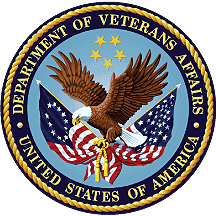 Version 4.0June 2024Department of Veterans AffairsOffice of Information and Technology (OIT)Revision HistoryTable of Contents1.	Introduction	371.1	Purpose	371.2	Intended Audience	371.3	Document Orientation	371.3.1	Organization of the Manual	371.3.2	Assumptions	371.3.3	Coordination	381.3.4	Disclaimers	381.3.4.1	Software Disclaimer	381.3.4.2	Documentation Disclaimer	381.3.5	Documentation Conventions	381.3.6	References and Resources	391.4	Continuity of Operation	391.5	Microsoft Edge Settings	392.	Getting Started	412.1	Launch BMS	422.2	Obtain BMS Access	422.3	Logging On	422.4	Exit System	452.5	BMS Utilization of Color and 508 Standards Compliance	462.6	Working with Data Grids	472.6.1	Sort Information within Columns	473.	Using the Software	483.1	Site Users	483.1.1	The Facility Home Page	483.1.1.1	Patient Pending Bed Placement (PPBP) View Preference	633.1.1.2	Patient Pending Bed Placement (PPBP) Features	633.1.1.2.1	PPBP Column Grouping	643.1.1.2.2	PPBP Column Ordering	653.1.1.2.3	PPBP Customization	653.1.1.2.4	Exporting PPBP Data	663.1.1.2.5	PPBP Page Functions	673.1.1.3	Adding a Patient to the Patients Pending Bed Placement List	673.1.1.4	Editing the Details of an Entry in the Patients Pending Bed Placement List	733.1.1.5	Adding Isolation Status to a Patient in the Patient Pending Bed Placement List	753.1.1.6	Removing Patient from the Patient Pending Bed Placement List	773.1.1.7	Undo Remove Patient from Patients Pending Bed Placement List	793.1.1.8	Adding an Interfacility Transfer	803.1.1.9	Reports	843.1.1.9.1	Ward Occupancy Report	843.1.1.9.2	Bed Groupings Report	873.1.1.9.3	Scheduled Admissions Report	893.1.1.9.4	Patient Movement Report	903.1.1.9.5	Other Reports	923.1.1.9.6	Active Admission Order Report	923.1.1.9.7	Active Discharge Orders Report	943.1.1.9.8	Anticipated Discharge Orders Report	953.1.1.9.9	Bed Occupancy Summary Report	963.1.1.9.10	Bed Turnaround Time Report	983.1.1.9.11	Beds Out of Service Report – All	993.1.1.9.12	Historical Beds Out of Service Report - By Date	1013.1.1.9.13	Emergency Management Report	1023.1.1.9.14	Discharges in Progress Report	1063.1.1.9.15	EMS Bed Status Report – Admin	1073.1.1.9.16	Patients with Discharge Appointments Report	1083.1.1.9.17	Patient Movements by Date	1103.1.1.9.18	Scheduled Admissions by Date	1113.1.1.9.19	Patients Pending Bed Placement List Status Report	1123.1.1.9.20	Active Transfer Orders Report	1143.1.1.9.21	Bed Switch Report	1153.1.1.9.22	Facility Diversion Report	1163.1.1.9.23	PPBP By Date Range Report	1173.1.1.9.24	Discharge Order Difference Report	1193.1.2	The Facility Diversion Page	1213.1.2.1	Setting a Facility Area/Ward or ED to Diversion Status	1223.1.2.2	Edit an Existing Facility Diversion Entry	1243.1.3	The Events Page	1243.1.3.1	View/Generate Patient Movement Report	1253.1.4	The Ward Whiteboard Home Page	1263.1.4.1	Taking a Bed out of Service	1323.1.4.2	Flagging a Bed/Patient with Different Icons	1363.1.4.3	Assigning a Bed to a Nurse	1393.1.4.4	Editing the Nurse Assignment for a Bed	1403.1.4.5	Assigning Several Beds to Medical Staff	1413.1.4.6	Display the Patient Details	1423.1.4.7	Updating Multiple Beds	1433.1.4.8	Returning Multiple Beds to Service	1463.1.4.9	Updating Multiple Patients with the Evacuation Icon	1483.1.4.10	Adding/Removing the Evacuation Icon	1503.1.4.11	Generate the Ward Whiteboard Report for the Selected Wards	1553.1.5	The Ward Whiteboard Page	1563.1.5.1	Request Cleaning/EMS Services for a Bed	1583.2	EMS Supervisors	1593.2.1	Environmental Management Service Bed Status Page	1593.2.1.1	Assigning a bed clean request	1613.2.1.2	Assigning a batch of bed clean requests	1633.2.1.3	Commenting a Bed Clean Request	1643.2.1.4	New Comment on a Bed after it has been Marked Clean	1653.3	EMS Users	1663.3.1	Environmental Management Service Bed Status Page	1663.3.1.1	Assigning a bed clean request	1683.3.1.2	Mark a Bed Clean Request as Completed	1703.3.2	EMS Staff Page for Mobile Devices	1713.4	VISN Users	1743.4.1	VISN Network Bed Boards Page	1743.4.1	Editing the Details of a Patient in the Patients Pending Bed Placement List	1763.4.2	VISN PPBL Screen	1773.4.3	Adding a Patient to the Patients Pending Bed Placement List	1783.4.4	Finalizing a Patient’s Stay in the Community Hospital	1813.4.5	VISN Bed Boards Reports	1833.4.5.1	VISN Bed Summary Report	1843.4.5.2	Network Active Report	1863.4.5.3	Network Contract Report	1893.4.5.4	Network Audit Report	1903.4.5.5	Network Disposition Report	1923.4.6	VISN Audit Log Reports	1933.4.6.1	Site Configurable Icons Report	1943.4.6.2	Facility Patient Pending Bed Placement List Report	1963.4.6.3	VISN Patient Pending Bed Placement List Report	1973.4.6.4	Staff Assignment Report	1993.4.6.5	Bed History Report	2003.4.6.6	PPBP Usage (VISN) Report	2013.4.6.7	PPBP Usage (Facility) Report	2023.4.6.8	Whiteboard Patient Icon Usage Report	2033.4.6.9	Whiteboard Bed Icon Usage Report	2043.4.6.10	Whiteboard Comments Usage Report	2063.4.7	VISN Diversion Report	2073.4.8	VISN Emergency Management Report	2093.4.9	National Users	2133.4.10	National Bed Availability Report	2173.2	Regional Users	2183.3	Guest Users	2184.	Troubleshooting	2195.	Appendix A. Acronyms and Abbreviations	220List of FiguresFigure 1 – Microsoft Edge Settings	40Figure 2 - VA Single Sign-On Screen	43Figure 3 - VA Single Sign-On Page	43Figure 4 - Other Sign-In Options	44Figure 5 - Regional/National Home Screen Logout	45Figure 6 - VISN Home Screen Logout	46Figure 7 - Facility Home Screen Logout	46Figure 8 - Sort Information Within Columns by Clicking on Column Headers	47Figure 9 - VA Facility Homepage	49Figure 10 - Selecting from the Available Integrated Sites	49Figure 11- Facility Diversion Hover	50Figure 12 - Census Category Selection	51Figure 13 - Census Category Percentage	51Figure 14 - Ward Census	52Figure 15 – New Events	52Figure 16 – Add New Patient, Add Interfacility links and Today +24  hours, Current, Today -24 hours, Past 30-days buttons	53Figure 17 - BMS Facility Patients Pending Bed Placement List – Standard View	54Figure 18 - Patients Pending Bed Placement List – Community Care View	55Figure 19 - Patients Pending Bed Placement List – Patient Flow View	57Figure 20 - Patients Pending Bed Placement List – In-House Patients View	58Figure 21 - Patients Pending Bed Placement List – DOM/RRTP Patients View	59Figure 22 - Patients Pending Bed Placement List – Emergency Mgmt Patients View	61Figure 23 - Patients Pending Bed Placement List – Edit and Remove links	62Figure 24 - Patients Pending Bed Placement List – View drop-down menu and Save button	63Figure 25 - PPBP Column Grouping Action	64Figure 26 - PPBP Column Grouping Result	64Figure 27 - PPBP Column Ordering Action	65Figure 28 - PPBP Column Ordering Result	65Figure 29 - PPBP Customize button and removing Presenting Problem example	66Figure 30 – Reset button	66Figure 31 - Exporting PPBP Data	67Figure 32 - PPBP Page Functions	67Figure 33 - Adding a Patient to the Patients Pending Bed Placement List	68Figure 34 - Add/Edit Patients to the Patients Pending Bed Placement in the VA Facility	68Figure 35 - Add/Edit Patients Pending Bed Placement – Select Patient	69Figure 36 - Add/Edit Patients Pending Bed Placement in the VA Facility - Details	69Figure 37 - Edit Details of the Patient Pending Bed Placement List	74Figure 38 – Confirmation of edited record on Patient Pending Bed Placement List	74Figure 39 - Isolation Required Checkbox	75Figure 40 - Add New Patient in Patient Pending Bed Placement List	75Figure 41 - Enter Patient Lookup Information	76Figure 42 - Select Patient	76Figure 43 - Add/Edit Patients Pending Bed Placement	76Figure 44 – Isolation Required checkbox	77Figure 45 - Patients Pending Bed Placement List Showing Isolation Icon	77Figure 46 - Remove Patient from the Pending Bed Placement List	78Figure 47 - Remove Patient from the Pending Bed Placement List Confirmation	78Figure 48 – Bulk Remove Patients from the Patient Pending Bed Placement List	79Figure 49 – Bulk Remove Patients from the Patient Pending Bed Placement List Removal Disposition	79Figure 50 - Patients Pending Bed Placement: Past 30-Days	80Figure 51 - Undo Remove Patient from the Patient Pending Bed Placement List	80Figure 52 - Undo Remove Patient from the Pending Bed Placement List Confirmation	80Figure 53 – Selecting Bulk Patients for VISN Interfacility Transfer	81Figure 54 - VISN Interfacility Transfer Sheet – Select Patient	81Figure 55 - VISN Interfacility Transfer Sheet – Select Patient	82Figure 56 - VISN Interfacility Transfer Sheet – Enter Patient Data	82Figure 57 - VISN Interfacility Transfer Sheet – Enter Patient Data	83Figure 58 - VISN Interfacility Transfer Sheet – successful confirmation	84Figure 59 - Report Page Navigation	85Figure 60 - Selecting Parameters for Ward Occupancy Report	85Figure 61 - Ward Occupancy Report	86Figure 62 - Selecting Parameters for Bed Groupings Report	87Figure 63 - Bed Specialty Report	87Figure 64 - Bed Specialty Report – Roster View	88Figure 65 - Selecting Parameters for Scheduled Admissions Report	89Figure 66 - Scheduled Admissions Report	89Figure 67 - Selecting Parameters for Patient Movement Report	90Figure 68 - Patient Movement Report	91Figure 69 - Other Reports	92Figure 70 - Active Admission Orders Report	93Figure 71 - Active Discharge Orders Report	94Figure 72 - Anticipated Discharge Report	95Figure 73 - Bed Occupancy Summary Report – BMS Wards	96Figure 74 - Bed Occupancy Summary Report – NUMA Wards	97Figure 75 - Bed Occupancy Summary Report – HAvBED Wards	97Figure 76 - Bed Turnaround Time Report	98Figure 77 - ALL Current Beds Out of Service Report	100Figure 78 - Historical Beds Out of Service Report - By Date	101Figure 79 - Patients Pending Bed Placement- Evacuation Patient	103Figure 80 - Emergency Management Report – Roster	103Figure 81 - Emergency Management Report – Regulate	104Figure 82 - Emergency Management Report – Manifest	104Figure 83 - Emergency Management Report – Patient Transfer	104Figure 84 - Discharges in Progress Report	106Figure 85 - EMS Bed Status Report	107Figure 86 - Inpatients with Future Discharge Report Appointments	109Figure 87 - Patient Movement Report by Date Range	110Figure 88 - Scheduled Admissions by Date	111Figure 89 - Patient Pending Bed Placement List Status Report Criteria	113Figure 90 - Patient Pending Bed Placement List Status Report	113Figure 91 - Active Transfer Orders Report	114Figure 92 – Bed Switch Report	115Figure 93 - Facility Diversion Report	116Figure 94: PPBP By Date Range Report	117Figure 95: PPBP By Date Range Report – Community Care View and Reasons Using Community Care requirement	118Figure 96: Community Care Comments	119Figure 97 - Discharge Order Difference Report	120Figure 98 - Facility Diversion Page	121Figure 99 - Selecting Facility Diversion	123Figure 100 - Adding/Editing Details of Facility Diversion	123Figure 101 - Add New Diversion Status	123Figure 102 - Edit Diversion Status Details	124Figure 103 - Edit Diversion Status Details	124Figure 104 – New Events link	124Figure 105 - New Events Page	125Figure 106 - New Events Page Export Report link	126Figure 107 - Patient Movement Report	126Figure 108 – Ward Whiteboard button	126Figure 109 - Ward Whiteboard Home – Select Display Criteria	127Figure 110 - Ward Whiteboard Home – Footer Census	127Figure 111 - Ward Whiteboard Home	128Figure 112 - Patient Information Display	129Figure 113 - Ward Whiteboard Home – Evacuation Status	129Figure 114 - Ward Whiteboard Home - Ward Census Field	130Figure 115 - Selecting Ward Whiteboard	132Figure 116 - Selecting Parameters for Ward Whiteboard	133Figure 117 - Selecting a Bed from the Ward Whiteboard Page	133Figure 118 - Taking a Bed Out of Service	134Figure 119 – Out of Service Reason and required Expected OOS End Date	134Figure 120 - Ward Whiteboard Home - Bed Out of Service	135Figure 121 - Ward Whiteboard Home – Return Bed to In Service	135Figure 122 - Selecting a Bed from the Ward Whiteboard Page	136Figure 123 - Ward Whiteboard – No Patient Assigned	136Figure 124 - Ward Whiteboard – Patient Assigned	137Figure 125 - Incompatible Patient Icon Warning	138Figure 126 - Ward Whiteboard Home – Bed/Patient Flagged	138Figure 127 - Standard View of Patient Pending Bed Placement List	139Figure 128 - Emergency Management View of Patient Pending Bed Placement List	139Figure 129 - Ward Whiteboard Home – Select Bed to Assign to a Nurse	140Figure 130 - Ward Whiteboard Home – Select Nurse	140Figure 131 - Ward Whiteboard Home – Change Nurse Assignment for Bed	141Figure 132 - Selecting a Batch Assign Button	141Figure 133 - Batch Assign Beds to Staff	141Figure 134 - Beds Assigned	142Figure 135 - Patient Details – Bed Control Pt Inquiry	143Figure 136 - Selecting Ward Whiteboard	143Figure 137 - Selecting Parameters for Ward Whiteboard	144Figure 138 - Selecting Bulk Bed Management	144Figure 139 - Selecting Bed Out of Service Reason	144Figure 140 - Selecting Expected Completed Date	145Figure 141 - Making Comments on Bed Out of Service Reason	145Figure 142 - Saving Changes	145Figure 143 - Expected Completed Date Required	145Figure 144 - Selecting Ward Whiteboard	146Figure 145 – Selecting Parameters for Ward Whiteboard	146Figure 146 - Selecting Bulk Bed Management	147Figure 147 - Selecting Return to Service	147Figure 148 - Selecting Return to Service Date	147Figure 149 - Making Comments on Return to Service Date	148Figure 150 - Saving Changes	148Figure 151 - Selecting Ward Whiteboard	148Figure 152 - Selecting Parameters for Ward Whiteboard	149Figure 153 - Selecting Bulk Bed Management	149Figure 154 - Selecting Evacuation	149Figure 155 - Saving Changes	150Figure 156 - Selecting Ward Whiteboard	150Figure 157 - Selecting Parameters for Ward Whiteboard	151Figure 158 - Selecting a Bed/Patient from the Ward Whiteboard Page	151Figure 159 - Add/Remove Evacuate Patient Icon	152Figure 160 - Ward Whiteboard Home – Bed/Patient Flagged	152Figure 161 - Bulk Bed Management Page	153Figure 162 - Select Patient in Patient Pending Bed Placement List	153Figure 163 - Edit Details of the Patient	154Figure 164 - Editing Patients Pending Bed Placement View	154Figure 165 - Ward Whiteboard Home Page	155Figure 166 - Bulk Bed Management Page	155Figure 167 - Ward Whiteboard Report	156Figure 168 - The Ward Whiteboard Page	157Figure 169 - Request Manual Cleaning Area	159Figure 170 - EMS Bed Status Page	160Figure 171 - Select Bed Clean Request for Assignation	162Figure 172 - EMS Bed Status Page – Assign Cleaning	162Figure 173 - Ward Whiteboard – Cleaning Bed	163Figure 174 - Select Several Bed Clean Requests	163Figure 175 - Assign Several Bed Clean Requests	164Figure 176-Select a Bed Clean Request for Comment	164Figure 177 - EMS Bed Status Page – Comment Bed Clean Request	165Figure 178 - Select a Bed for a New Comment	165Figure 179 - EMS Bed Status Page – New Comment on Clean Bed	166Figure 180 - EMS Bed Status Page – Showing Multiple Comments on a Bed	166Figure 181 - EMS Bed Status Page – EMS User	167Figure 182 - EMS Bed Status Page – Select Bed Clean Request for Assigning	169Figure 183 - EMS Bed Status Page – Assign Cleaning	169Figure 184 - Ward Whiteboard – Cleaning Bed	170Figure 185 - Select Bed Clean Request to Mark as Completed	170Figure 186 - EMS Bed Status Page – Completed Cleaning	171Figure 187 - Ward Whiteboard – Clean Bed	171Figure 188 - EMS Staff Page for Mobile Devices	172Figure 189 - EMS Staff Page for Mobile Devices – User Login	172Figure 190 - EMS Staff Page for Mobile Devices – User Home Page	173Figure 191 - EMS Staff Page for Mobile Devices – Pending to Assigned	174Figure 192 - VISN Bed Boards Page	175Figure 193 - Editing the Details of a Patient in the VISN Patients Pending Bed Placement List	176Figure 194 – Interfacility Edit Action confirmation on VISN Patients Pending Bed Placement List	177Figure 195 - Adding a Patient to Patients Pending Bed Placement List	179Figure 196 - VISN Interfacility Transfer Sheet – Select Patient	179Figure 197 - VISN Interfacility Transfer Sheet – Select Patient from List	180Figure 198 - VISN Interfacility Transfer Sheet – Enter Patient Data	180Figure 199 - Finalize a Patient’s Stay in Community Hospital	181Figure 200 - Finalize a Patient’s Stay in Community Hospital	182Figure 201 –Interfacility Transfer Patient confirmation screen	183Figure 202 - VISN Bed Boards Page – Summary Reports	184Figure 203 - VISN Bed Summary Report link	184Figure 204 - VISN Bed Boards Page – Summary Reports	185Figure 205 - VISN Bed Boards Page – Summary Reports	186Figure 206 - Bed Occupancy Summary Report	186Figure 207 - Network Active Report	187Figure 208 - VISN Bed Boards Page – Select Report: ACTIVE	187Figure 209 - Network Active Report	187Figure 210 - VISN Bed Boards Page – Select Report: CONTRACT	189Figure 211 - Network Contract Report	189Figure 212 - VISN Bed Boards Page – Select Report: DATE AUDIT	190Figure 213 - Network Audit Report	191Figure 214 - VISN Bed Boards Page – Select Report: DISPOSITIONS	192Figure 215 - Network Disposition Report	192Figure 216 - Selecting Audit Log from VISN home page	193Figure 217 - VISN Users – Audit Log Report Types	194Figure 218 - Site Configurable Icons Report	195Figure 219 - Facility Patient Pending Bed Placement List Report	196Figure 220 - VISN Patient Pending Bed Placement List Report	198Figure 221 - Staff Assignment Report	199Figure 222 - Bed History Report	200Figure 223 - PPBP Usage (VISN) Report	201Figure 224 - PPBP Usage (Facility) Report	202Figure 225 - Selecting Whiteboard Patient Icon Usage Report	203Figure 226 - Whiteboard Patient Icon Usage Report	204Figure 227 - Selecting Whiteboard Bed Icon Usage Report	205Figure 228 - Whiteboard Bed Icon Usage Report	205Figure 229 - Whiteboard Comments Usage Report	206Figure 230 - VISN Bed Board Page	207Figure 231 - Select Diversion Report Type	207Figure 232 - Select Diversion Report Specialty	208Figure 233 - Select Diversion Report Date Ranges and Active value	208Figure 234 - VISN Diversion Report Results	208Figure 235 – VISN Emergency Management Report	210Figure 236 - VISN Bed Board Page	210Figure 237 - Select Emergency Management Report Type and Facility	210Figure 238 - VISN Emergency Management Report – Roster	211Figure 239 - VISN Emergency Management Report – Regulate	211Figure 240 - VISN Emergency Management Report – Manifest	212Figure 241 - VISN Emergency Management Report – Patient Transfer	212Figure 242 - BMS National/Regional Home Page	214Figure 243 – National Bed Availability link	214Figure 244 – BMS National/Regional Home Page VISN link example	215Figure 245 – Date Audit and Past 30-Days views, plus filtering by Region (R) and VISN (V)	215Figure 246 - National Bed Availability Report – Select Criteria	217Figure 247 - National Bed Availability	217List of TablesTable 1 - Documentation Symbols and Descriptions	38Table 2 - VA Facility Standard View Parameters	54Table 3 - VA Facility Community Care View Parameters	55Table 4 - VA Facility Patient Flow View Parameters	57Table 5 - VA Facility In-House View Parameters	58Table 6 - VA Facility DOM/RRTP View Parameters	60Table 7 - VA Facility Emergency Mgmt View Parameters	61Table 8 - Add/Edit Patients Pending Bed Placement – Parameters	70Table 9- Originate from the community is set to “Yes”	71Table 10-Evacuation Patient is selected	71Table 11-DOM/RRTP Patient is selected	73Table 12 - Interfacility Transfer Parameters	83Table 13 - Ward Status Parameters	86Table 14 - Bed Specialty Parameters	88Table 15 - Scheduled Admissions Parameters	90Table 16 - Patient Movement Parameters	91Table 17 - Active Admission Orders Parameters	93Table 18 - Active Discharge Orders Parameters	95Table 19 - Anticipated Discharge Orders Parameters	96Table 20 - Bed Summary Parameters	98Table 21 - Bed Turnaround Time Parameters	99Table 22 - Beds Out of Service (All) Parameters	100Table 23 - Historical Beds Out of Service (by Date) Parameters	102Table 24 - Emergency Management Reports Parameters	105Table 25 - Discharges in Progress Parameters	106Table 26 - EMS Bed Status Parameters	108Table 27 - Future Discharge Report Parameters	109Table 28 - Patient Movement Report by Date Parameters	110Table 29 - Scheduled Admissions Parameters	112Table 30 - Active Transfer Orders Report Parameters	114Table 31 – Bed Switch Report Parameters	115Table 32 - Facility Diversion Report Parameters	117Table 33 - PPBP By Date Range Report Parameters (Community Care View)	118Table 34 - Discharge Order Difference Report Parameters	120Table 35 - Current Diversions Parameters	121Table 36 - All Diversions Parameters	122Table 37 - Beds Parameters	130Table 38 - Bed Parameters	158Table 39 - EMS Bed Status Parameters	160Table 40 - EMS Bed Status Parameters	167Table 41 - Patients Pending Bed Placement - Parameters	177Table 42 - Interfacility Transfer Parameters	181Table 43 - Network Active Report	188Table 44 - Patients in Community Hospitals - Contract Report	190Table 45 - Network Audit Report	191Table 46 – Network Disposition Report	192Table 47 - Site Configurable Icons Report Parameters	195Table 48 - Facility Patient Pending Bed Placement List Report Parameters	197Table 49 - VISN Patient Pending Bed Placement List Report Parameters	198Table 50 - Staff Assignment Report Parameters	199Table 51– Bed History Report Parameters	200Table 52 - PPBP Usage (VISN) Report Parameters	201Table 53 - PPBP Usage (Facility) Report Parameters	203Table 54 - Whiteboard Patient Icon Usage Report Parameters	204Table 55 - Whiteboard Bed Icon Usage Report Parameters	206Table 56 - Whiteboard Comments Usage Report Parameters	207Table 57 - VISN Diversion Report Parameters	209Table 58 - VISN Emergency Management Reports Parameters	212Table 59 - National Patients Pending Bed Placement - Parameters	215Table 60 - National Beds Availability	217Table 61 - Acronyms/Abbreviations	220IntroductionPurposeThis document is designed to provide sufficient information about the Bed Management Solution (BMS) application to non-support users so that they can operate the software.Intended AudienceThis guide provides instructions on how to use the Bed Management Solution (BMS) software. Typical audience for this manual will be clinical and administrative staff working in Veterans Affairs (VA) facilities. For additional technical information, refer to the Bed Management Solution User Setup and Admin Guide, the Bed Management Solution Technical Manual or the Bed Management Solution Community Care Tracking List Guide.Document Orientation Organization of the ManualIntroduction – Explains BMS software and how it is used.Getting Started - Provides a general walkthrough of the system from initiation through exit.Using the Software - Categorizes information and chapter titles by function and role of the software. Acronyms and Abbreviations - Provides a list of the acronyms and abbreviations used in this document and the meaning of each.  Index – A directory of the User Guide AssumptionsThis guide was written with the following assumed experience/skills of the audience:User has basic knowledge of the operating system (such as the use of commands, menu options, and navigation tools).User has been provided the appropriate active roles, required for the BMS.  For more information, refer to the BMS User Setup and Admin Guide.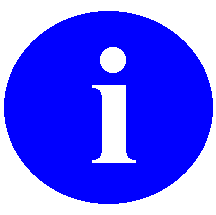 User has validated access to BMS.User has completed any prerequisite training. CoordinationThe Bed Management Solutions business team will have two calls per month with end users and one call per month with the VISN teams to discuss upcoming changes and new functionality.OIT SPM HSP VFO HDSO BMS– T3 Sustainment Team, OIT EPMO HPS BMS Tier 2 – T2 Support Team, BMS OERHM Project Lead and the BMS Cloud Migration Project Manager will be notified of all upcoming enhancements and release dates. DisclaimersSoftware DisclaimerThis software was developed at the Department of Veterans Affairs (VA) by employees of the Federal Government in the course of their official duties. Pursuant to title 17 Section 105 of the United States Code this software is not subject to copyright protection and is in the public domain. VA assumes no responsibility whatsoever for its use by other parties, and makes no guarantees, expressed or implied, about its quality, reliability, or any other characteristic. We would appreciate acknowledgement if the software is used. This software can be redistributed and/or modified freely if any derivative works bear some notice that they are derived from it, and any modified versions bear some notice that they have been modified.Documentation DisclaimerThe appearance of external hyperlink references in this manual does not constitute endorsement by the Department of Veterans Affairs (VA) of this Web site or the information, products, or services contained therein. The VA does not exercise any editorial control over the information you may find at these locations. Such links are provided and are consistent with the stated purpose of the VA. Documentation ConventionsThis manual uses several methods to highlight different aspects of the material.Various symbols are used throughout the documentation to alert the reader to special information. The following table gives a description of each of these symbols:Table 1 - Documentation Symbols and DescriptionsBold type indicates application elements (views, panes, links, buttons, and text boxes, for example) and key names.Italicized text indicates special emphasis. References and ResourcesThere is no COTS Product documentation required.Continuity of Operation Each facility using the BMS software application will develop a local contingency plan to be used in the event of application problems in a live environment. The facility contingency plan must identify procedures used for maintaining the functionality provided by the software in the event of a system outage.Contingency Planning instructions can be found HERE.Microsoft Edge Settings Microsoft Edge Privacy must be set to “Medium High” or lower to login. Tools>        Internet Options> Privacy Tab, Settings must be set to “Medium High” or lower.Figure 1 – Microsoft Edge Settings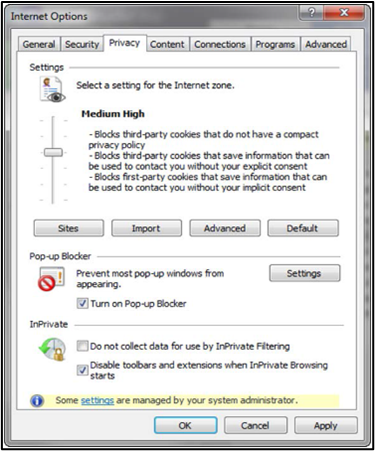 Getting StartedBed Management Solution (BMS) is a real-time, user-friendly web-based Veterans Health Information Systems and Technology Architecture (VistA) interface for tracking patient movement, bed status and bed availability within the VA system. It provides performance information that can be used to measure and improve patient flow as it occurs within and between VAMCs. BMS enhances safety, quality of care, patient/staff satisfaction and improves patient flow for process and outcome improvements. BMS, the automated Bed Management Solution, allows administrative and clinical staff to record, manage and report on the planning, patient-movement, patient occupancy, and other activities related to management of beds. All patient admission, discharge, and transfer movements are pulled directly from VistA to BMS resulting in minimal manual data entry.BMS offers the following features:Tracks patient movement into, through and out of the hospital;Displays patient and bed occupancy status for all beds in the facility, Veterans Integrated Service Networks (VISN), Regional and National;Provides visibility of bed availability within VAMC’s to support emergency management;Automates request and assignment of beds;Displays and facilitates discharge appointments;Supports and facilitates efficient flow operations and is a catalyst to process improvement and best practices;Provides reports on performance measures associated with bed management and patient flow. Supplies a standardized list of Community Care Facilities applicable to tracking Veterans receiving care in the communityBMS provides answers to the following questions:How many beds do we have?How many empty beds do we have?How many available female beds do we have?How many beds are out of service and why?How long does it take to clean a bed?How many patients have been pending bed placement within the VA facility and in the community hospitals?How many admissions, transfers, and discharges did my unit have yesterday?How many discharges will we have tomorrow?How many scheduled admissions do we have for today?What is the length of time between addition to pending bed placement list and VA admission?Why was the patient not admitted to VA?Launch BMSIf your support staff has not provided a desktop shortcut or another way to access BMS, you can access BMS by pointing your browser to [BMS Web URL], the application’s Uniform Resource Locator (URL).When you access this URL, the application's security system automatically redirects you to the login page. As it does this, the security system begins its authentication process.Obtain BMS AccessYour manager or BMS Site Coordinator must authorize and provide you access to BMS before you can log in.  Your level of access will be dependent upon your role. Logging OnWhen you launch BMS, the application displays the VA Single Sign-On page that will present a few different options to authenticate to the BMS application.Figure 2 - VA Single Sign-On Screen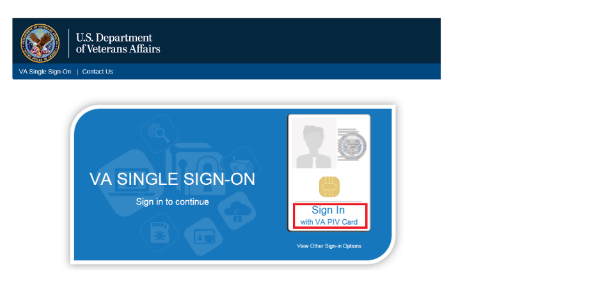 To log in, there are 3 different options available to the user to authenticate to the BMS application, though the majority will utilize option #1 if they have a PIV Card:Click on the “Sign In with VA PIV Card”Upon clicking the “Sign In with VA PIV Card”, the user will see the next screen, prompting them for the PIV PIN from the ActivClient Login dialog box, as below:Figure 3 - VA Single Sign-On Page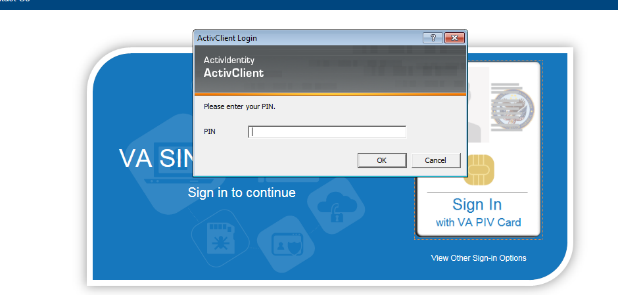 The user will enter their PIV PIN and click OK.-OR-By clicking on the “View Other Sign-in Options” below the “Sign In with VA PIV Card”, the user is presented with another screen (below), allowing them to select either “Sign in with Windows Authentication” or “Sign in with VA Network ID”.  Both are viable options to the user if they have a PIV Exemption (new employee or lost PIV badge are common examples).Figure 4 - Other Sign-In Options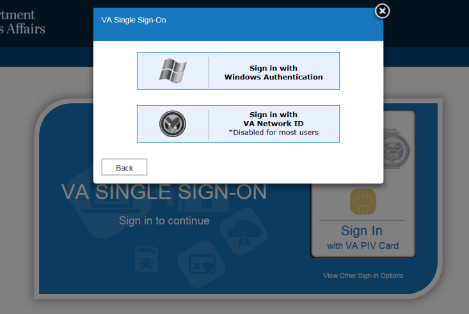 Other Sign-In OptionsIn cases where users have not yet obtained their PIV card (new employee) or have lost their PIV card, they must request a PIV exemption by contacting the NSD and requesting a 2-week exemption.  The user’s manager needs to follow up with a call or email to NSD to make the exemption permanent.   Without a valid PIV card and/or PIV Exemption, neither of the below options will allow the user to sign into the BMS application.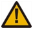 Sign In with Windows Authentication  - Clicking this button will utilize the security token issued to the user’s computer upon signing in to the VA network.Sign In with VA Network ID - Clicking this button will display a prompt for the user’s VA username and password to authenticate with Active Directory. Note: The most common reasons for BMS access issues are: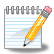 No BMS access granted by supervisor / site coordinatorIncorrect Username or Password entered (this may be due to trying to use another User ID and password combination than the Windows User ID and password).Windows password expired (Windows passwords expire every 90 days).  If your windows password has expired, you will need to contact the National Service Desk (NSD) to request a password reset.  This is NOT a BMS password reset, but a reset of your Windows password.No PIV badge/exemption. In cases where BMS users do not have their PIV card or have lost their PIV card, they must request a PIV exemption by contacting the NSD and requesting a 2-week exemption.  User’s manager needs to follow up with a call or email to NSD to make the exemption permanentExit SystemTo log off the system from the Regional/National Page, click Logout in the upper right corner as show in in the figure below:Figure 5 - Regional/National Home Screen Logout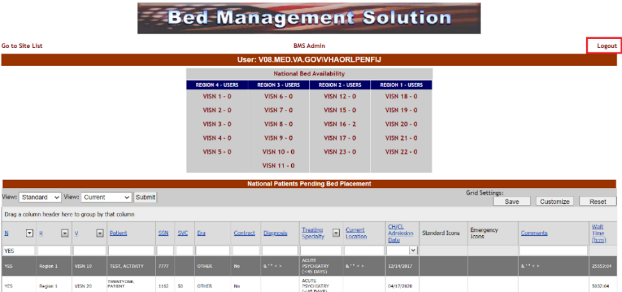 To log off the system from the VISN Page, click Logout in the upper right corner as show in in the figure below:Figure 6 - VISN Home Screen LogoutTo log off the system from the Facility Page, click Logout in the upper right corner as show in in the figure below:Figure 7 - Facility Home Screen Logout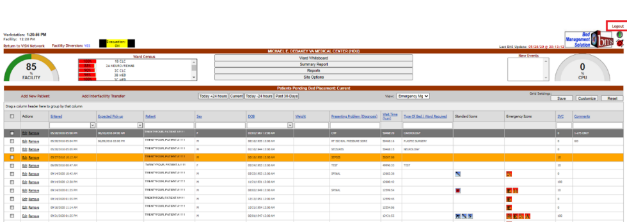 BMS Utilization of Color and 508 Standards ComplianceThe BMS Application uses color as an indicator of importance throughout the application.  There have been issues flagged by the 508 office via their audits about color representations, but it has been explained and accepted that while we utilize color to indicate importance, we also indicate this with text such as 90%, 50%, etc., to aid those who may be visually impaired.  The 508 office will likely report this going forward, but it has also been an accepted response.  The BMS Business Line would rather continue to utilize both color and numerical representations instead of removing the colors, as they are a strong indicator for our end users.Working with Data GridsBMS commonly displays information using a tabular—or grid—format. The application’s data grids allow you to sort within columns. Sort Information within ColumnsYou can sort the information within most columns.Click the column header link to sort the information within the grid by that column.Click the column header again to sort the column’s contents in descending order.Figure 8 - Sort Information Within Columns by Clicking on Column Headers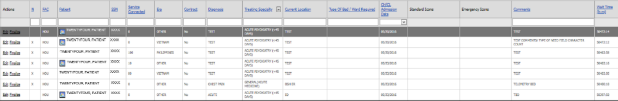 Using the SoftwareBMS users described in this user guide can be grouped in the following types:Site UsersEMS Supervisor UsersEMS UsersVISN UsersRegional UsersNational UsersGuest UsersThe following sections present the BMS actions that can be performed by users listed above, with a step-by-step description of each action. For information on Admin User and Support User functionality, see the BMS User Setup and Admin Guide.For information on Community Care User, Community Care Transfer User and Community Care Admin functionality, see the BMS Community Care Tracking List Guide.Site UsersThe site users have access to the following pages:Facility Home pageFacility Diversion pageEvents pageWard Whiteboard Home pageWard Whiteboard pageReports page The Facility Home PageAfter logging in the BMS application the home page of the current facility is displayed as in the following image.Figure 9 - VA Facility Homepage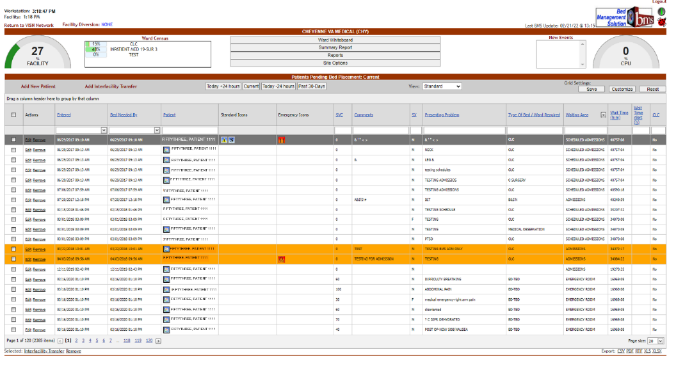 The home page allows the administrator user to organize their admission/ discharge operations for the day by presenting the list of patients pending bed placement for a bed and a set of reports offering information about the status of the beds in the current facility.The Integrated Sites dropdown field shown below will only be available for sites for which sister sites have been defined. The Integrated Sites field allows the user to switch between sister sites. For details on how to define sister sites see the sections Edit Sister Sites and Edit BMS Facility Settings Page sections within the BMS User Setup and Admin guide.Figure 10 - Selecting from the Available Integrated Sites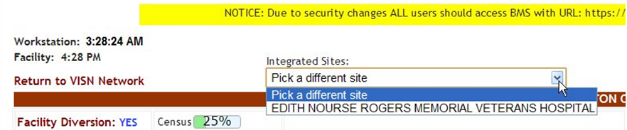 The Facility Diversion link in the upper left corner of the page allows the user setup a list of facilities or Emergency Departments (ED) that are not accepting patients due to insufficient resources or facility issues. For details on the Diversion screen and the available options see the Facility Diversion Page. Also note that the Figure below demonstrates the Facility Diversion Hover functionality.Figure 11- Facility Diversion Hover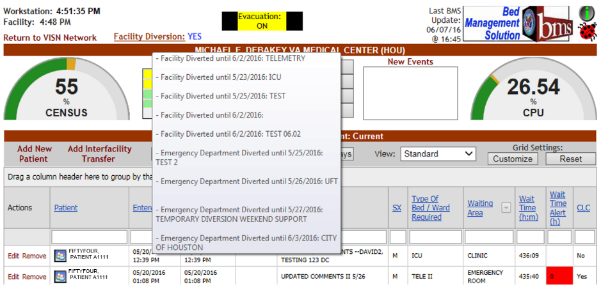 When a user hovers over the Facility Diversion hyperlink, a hover area is displayed showing the Facility Diversion History with the appropriate comments.The Census graph provides information on the percentage of occupied beds out of the total beds available. Also note that the Figure below demonstrates the Census category selection. Right click on the Gauge to see all Census categories.  Figure 12 - Census Category Selection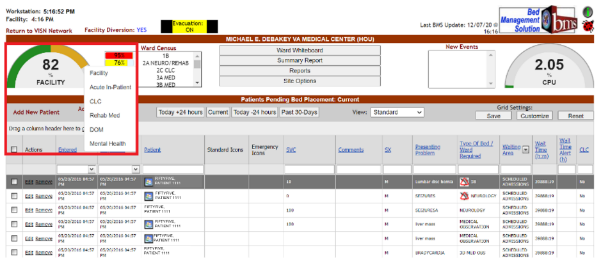 Click on your selection to see the percentage of occupied beds out of total beds available per Census category, or N/A if there are no beds in the ward, as displayed in the following image. Figure 13 - Census Category Percentage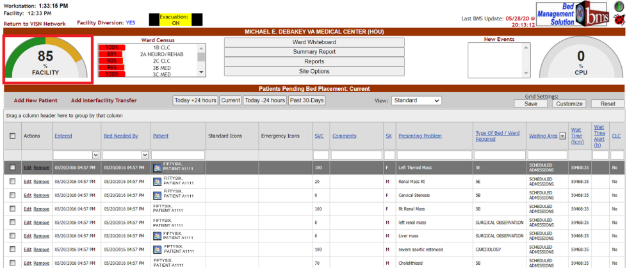 The Ward Census scroll list provides a breakdown of percentage of occupied beds out of total beds available per ward, as shown in the image below.Figure 14 - Ward Census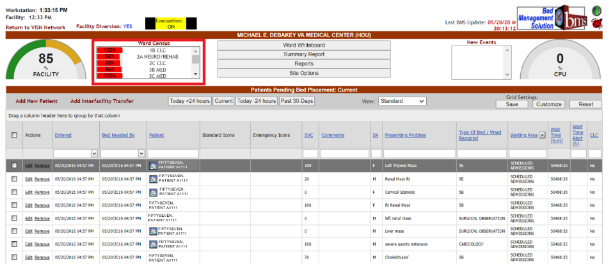 The ladybug button  in the upper right corner of the page is a link to an internet site that will provide information regarding the help desk process.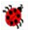 The green information button  in the upper right corner of the home page: This Icon links the user to VA's SharePoint System which has available information related to the project consisting of but not limited to point of contact information, sample documents, FAQs, and training instructions.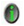 The name of the current facility is displayed in the header along with its three letter abbreviation.The middle top of the page provides four navigation buttons: Ward Whiteboard, Summary Report, Reports, and Site Options.  Unless you have the Admin User role, you will not be able to access the Site Options menu.The New Events list box shows New Event Type categories which can be clicked on for individual reporting.Figure 15 – New Events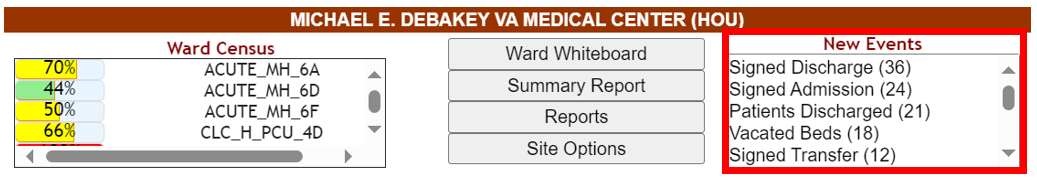 The lower part of the screen displays a data grid containing patients pending bed placement.The Add New Patient link allows the site user to add a new patient to the pending bed placement list. The Add Interfacility Transfer link allows the site user to register an interfacility transfer.The buttons Today +24 hours, Current, Today -24 hours, Past 30-Days allow the site user to filter the patient list according to waiting time but will also include patients who have been removed from the list. Clicking the Current button will display a list of patients entered in the pending bed placement list and who have not been removed.Figure 16 – Add New Patient, Add Interfacility links and Today +24  hours, Current, Today -24 hours, Past 30-days buttons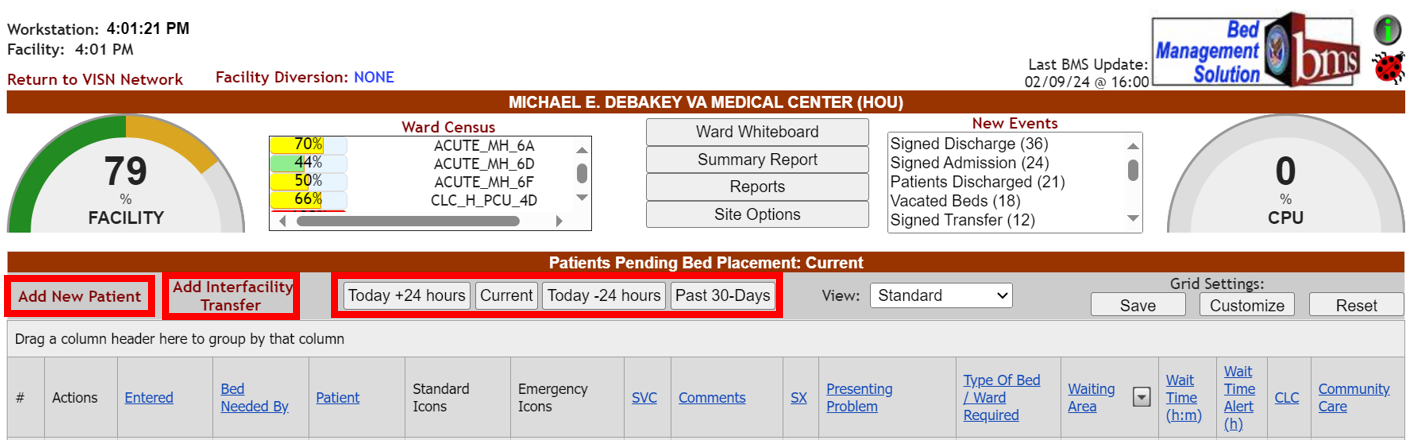 The display of the list can be customized from the View drop-down field according to the following criteria:Community CareDOM/RRTPEmergency ManagementIn-HousePatient FlowStandard	Figure 17 - BMS Facility Patients Pending Bed Placement List – Standard View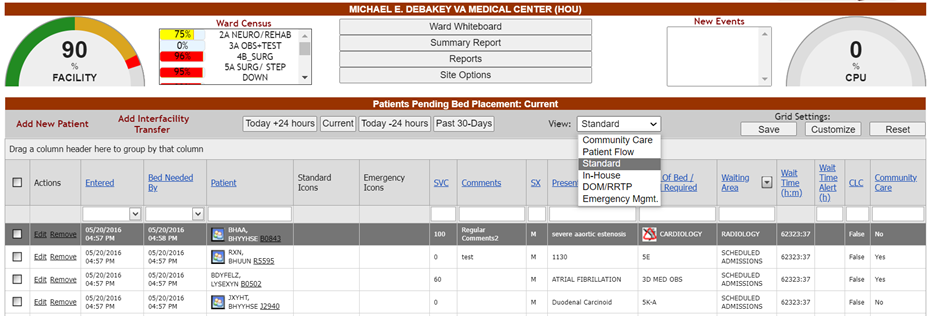 In the Standard view (image above), the following data is available for each patient in the list:Table 2 - VA Facility Standard View ParametersWhen selecting the Community Care view, the patient pending bed placement list is displayed as in the following image:Figure 18 - Patients Pending Bed Placement List – Community Care View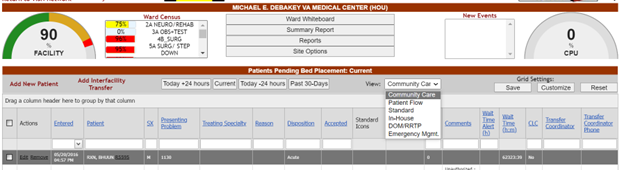 In the Community Care view, the following data is available for each patient in the list:Table 3 - VA Facility Community Care View ParametersWhen selecting the Patient Flow view, the patient pending bed placement list is displayed as in the following image.Figure 19 - Patients Pending Bed Placement List – Patient Flow View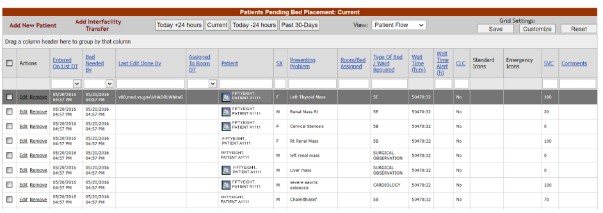 In the Patient Flow view, the following data is available for each patient in the list:Table 4 - VA Facility Patient Flow View ParametersWhen selecting the In-House view, the Patients Pending Bed Placement list is displayed as in the following image.Figure 20 - Patients Pending Bed Placement List – In-House Patients View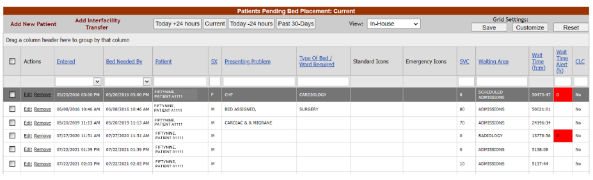 The In-House view presents the patients for whom the In-House option has been selected when the patient was added to the pending bed placement list. This is used for those patients already admitted to a ward/bed/room but in need of a different level of care. For details see the section Adding a Patient to the Patients Pending Bed Placement List. In the In-House view the data available for each patient is the same as in the standard view. For details see the previous paragraphs.In the In-House view, the following data is available for each patient in the list:Table 5 - VA Facility In-House View ParametersWhen selecting the DOM/RRTP view, the patient pending bed placement list is displayed as in the following image:Figure 21 - Patients Pending Bed Placement List – DOM/RRTP Patients View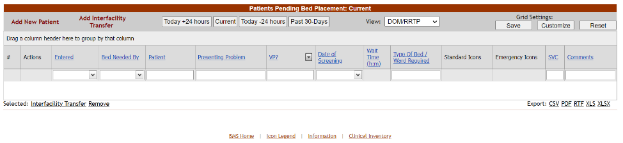 In the DOM/RRTP view, the following data is available for each patient in the list:Table 6 - VA Facility DOM/RRTP View ParametersWhen selecting the Emergency Mgmt view, the patient pending bed placement list is displayed as in the following image:Figure 22 - Patients Pending Bed Placement List – Emergency Mgmt Patients View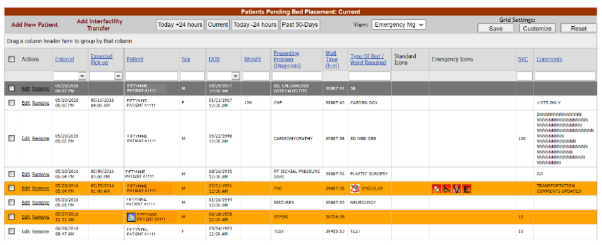 In the Emergency Mgmt view, the following data is available for each patient in the list:Table 7 - VA Facility Emergency Mgmt View ParametersThe Edit and Remove links to the left of a patient line from the list, allow the site user to either edit the details, or remove the entry from the list. Once a patient has been removed from the list an Undo link will become available allowing the user to cancel the remove operation.Figure 23 - Patients Pending Bed Placement List – Edit and Remove links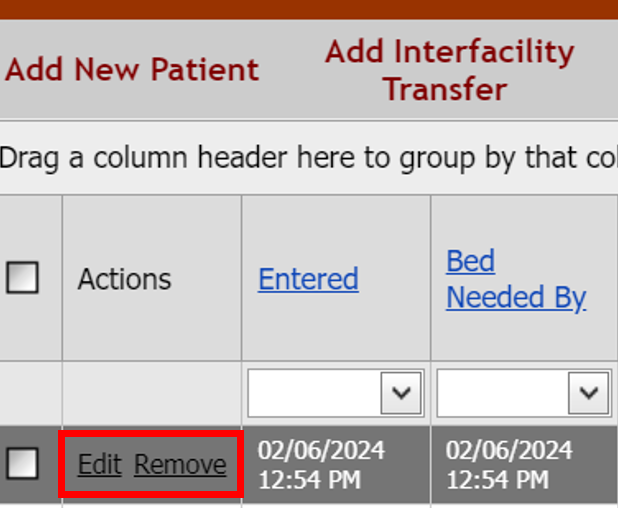 When adding a patient to the Patients Pending Bed Placement list, BMS will create an Admission Request for the selected patient. In order to check if an Admission Order has been issued for a patient, access the New Events page and click the corresponding link to display the reports.Once a patient has been added to the Patients Pending Bed Placement list, he/she can be assigned a bed in a ward and receive the appropriate treatment. The bed assignment is done from VistA. When the patient is admitted to the VA facility he/she can be removed from the list Patients Pending Bed Placement for a Bed in two ways: manually, by clicking the associated Remove link or automatically (when he/she is assigned a bed), if the option Auto-Removal Pending Bed Placement List option has been selected in the Facility Setting page from Site Options.For more information see the BMS User Setup and Admin guide.After being admitted to a VA facility the patient can be either transferred to another VA facility (to a different ward of different bed) or discharged. For a transfer operation a Transfer Order or a Patient Movement of Type Transfer has to be registered in VistA. For the Discharge operation the following have to be registered in VistA: Patient Appointment, Discharge Order and Patient Movement of Type Discharge.The actions that the site user can perform in the facility home page are as follows: adding, editing the details of an entry and removing entries from the Patients Pending Bed Placement list. In addition, the user can also add an Interfacility Transfer and generate different types of reports.Patient Pending Bed Placement (PPBP) View PreferenceThe PPBP can be customized from the View drop-down field to allow the user to save their preferred PPBP list view so that if they navigate to other pages of BMS and return to the Facility home page, the PPBP list view they have selected is automatically displayed. User will select their preferred View from View dropdown field and then click Save.Figure 24 - Patients Pending Bed Placement List – View drop-down menu and Save button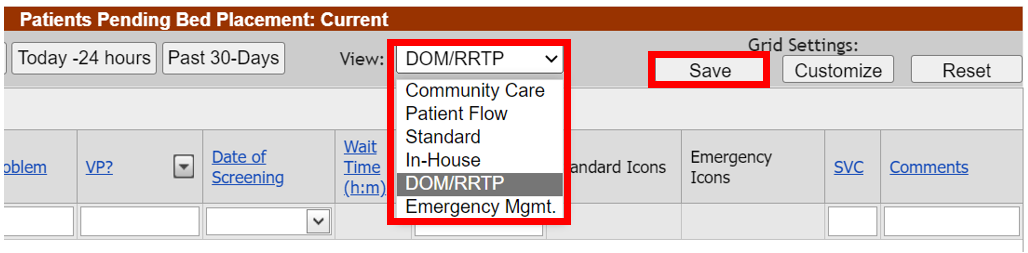 Patient Pending Bed Placement (PPBP) FeaturesThe PPBP data grid has many features which allow users to customize, sort, filter, group, export, and paginate through the PPBP data grid.Each column within the PPBP list, or “data grid”, is filterable by typing into the text box below the column header.  The list is also sortable by selecting the arrow next to the column header (where applicable).  The PPBP is heavily customizable by allowing users to perform grouping, re-ordering, and adding/removing columns. The Waiting Area Column allows users to select which Waiting Areas they would see, “unchecking” a Waiting Area allows users to “filter out” what they don’t want/need to see.  Customizing the user’s Grid Settings allowing the user to customize their own preferred layout, as well as save their customizations for future use, and also reset to the default setting.  The modified layout is saved each time the user changes their own Grid Settings, Groupings, Filters, or Ordering of columns.  Below and left of the PPBP Data Grid are links to allow export to CSV, PDF, RTF, XLS, or XLSX.  Each of these features are explained in the following screenshots.PPBP Column GroupingFigure 25 - PPBP Column Grouping Action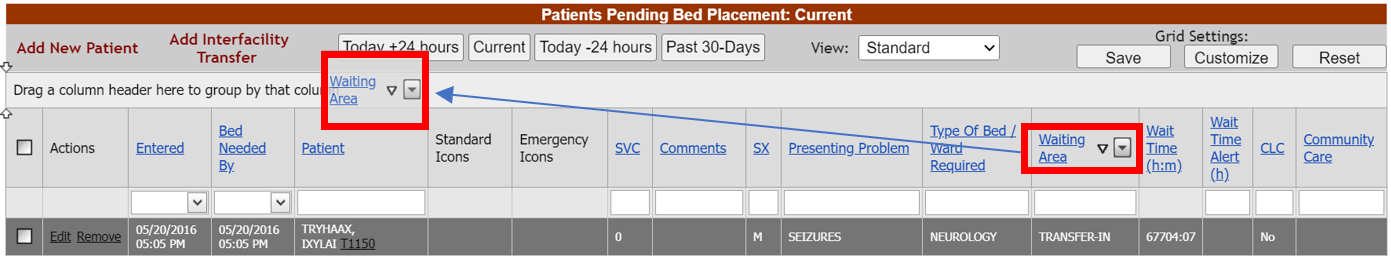 For users who wish to group the PPBP data in different ways, the user will click in the header they wish to group by in the grey area (not on the link which orders the columns) and drag that header to the row above where it states “Drag a column header here to group by that column”.  This will group the data by that column header. In the top screen example, we have grouped by the Waiting Area.Figure 26 - PPBP Column Grouping Result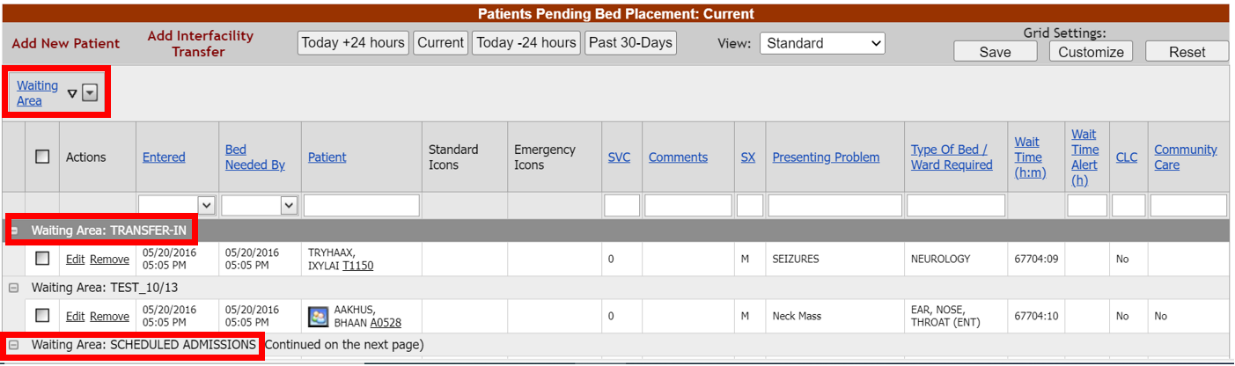 As indicated above, this is the result of the column grouping drag and drop action.  We are now grouping by the Waiting Area.  Users can add additional column headers to group by or remove them by dragging them from the column header grouping area and placing them back into the header area in the order of their choosing.  Note that this action forces a reload of the data indicated by a small “Loading” image in the center of the user’s screen.  The BMS application is reloading the data for the user based on the new view selected.The column headers that you group by are also sortable by ascending and descending order.  Clicking this arrow sorts the data either in ascending order (up arrow) or descending order (down arrow).The column header grouping data is also collapse/expandable allowing users to show/hide data groupings at their choosing.  Clicking the “-” button collapses a grouping, and “+” expands a grouping. PPBP Column OrderingUsers are able to further customize their own PPBP View by ordering their columns however they choose.  The below screenshots show a user making the second column become “Patient” name.  This can be done by clicking and dragging the column header to the appropriate location.  The circled arrow selectors demonstrate the location that the column will be placed upon release of the mouse button.The second screenshot shows the result of the new column ordering.Figure 27 - PPBP Column Ordering Action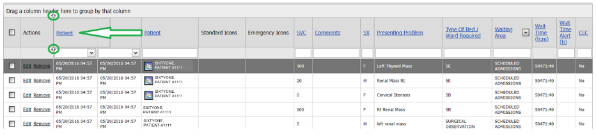 Figure 28 - PPBP Column Ordering Result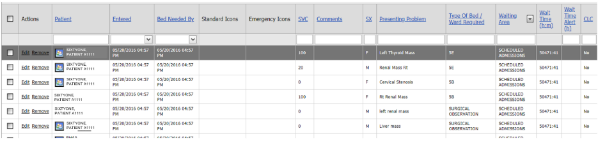 PPBP CustomizationUsers can further customize their PPBP View by clicking on the Customize button underneath “Grid Settings”, which presents the Column Chooser.  In the screenshot below, we can see that Presenting Problem has been removed from the column selections and placed in the Column Chooser.  Users can drag into and out of the Column Chooser to add/remove the columns they wish to see.  Once a column is removed from the Grid, it can always be re-added by clicking on the Customize button and then dragging it from the column chooser to the data grid.Figure 29 - PPBP Customize button and removing Presenting Problem example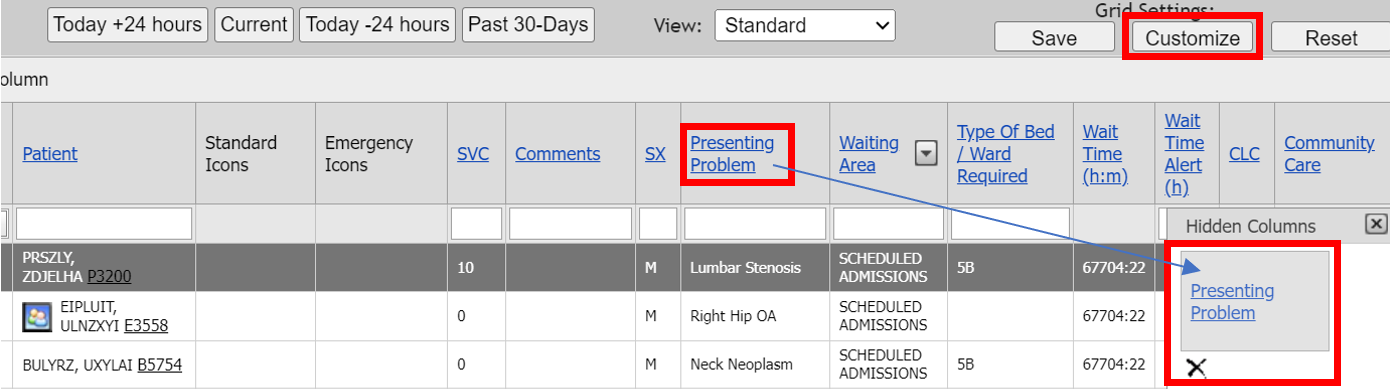 Clicking on the Reset button resets all selections back to the default.  This feature is very useful if users happen to get confused with the combination of customizations they have made and wish to start over with their own customizations. Users can also utilize the Alt + R keyboard shortcut to perform the same functions as the Reset button.  Figure 30 – Reset button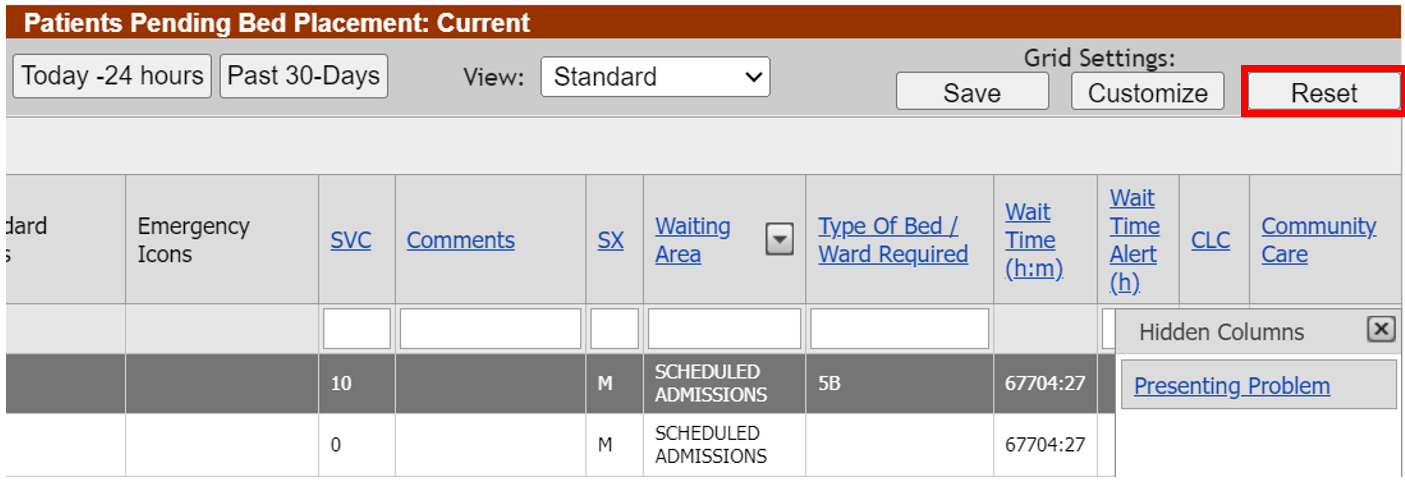 Exporting PPBP DataBelow and right of the PPBP Data Grid are links to allow export to CSV, PDF, RTF, XLS, or XLSX file types.Figure 31 - Exporting PPBP Data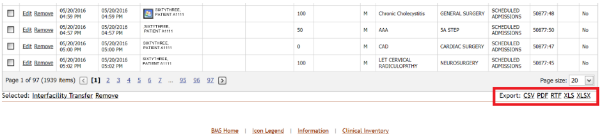 PPBP Page FunctionsFigure 32 - PPBP Page Functions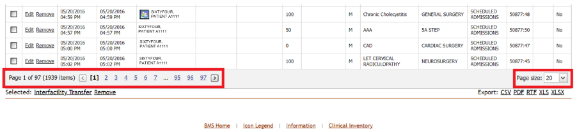 The above screenshot demonstrates pagination functions available from the PPBP View.  The view allows users to select specific pages quickly by clicking on a specific page # for the view.  It is also possible to select how many patient records display per page, on the bottom left of the grid.Adding a Patient to the Patients Pending Bed Placement ListTo add a patient to the pending bed placement list, follow the steps presented below.From the facility home page, click the Add New Patient link in the Patients Pending Bed Placement area.Figure 33 - Adding a Patient to the Patients Pending Bed Placement List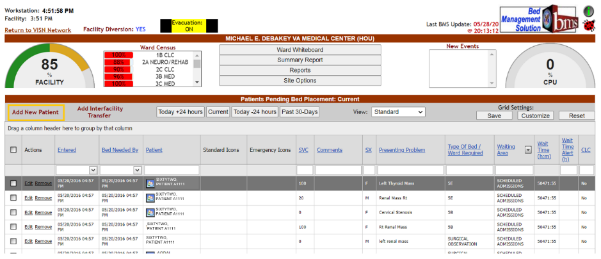 Clicking the Add New Patient link will cause the following page to be displayed.Figure 34 - Add/Edit Patients to the Patients Pending Bed Placement in the VA Facility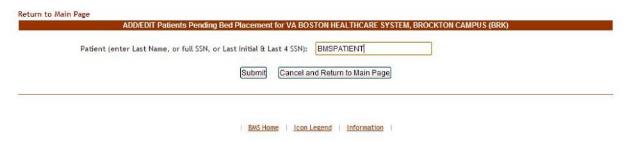 Enter the patient’s last name, or the full SSN, or the last initial and last 4 SSN digits then click the Submit button.If there are several patients with the same last name, the following page is displayed:Figure 35 - Add/Edit Patients Pending Bed Placement – Select Patient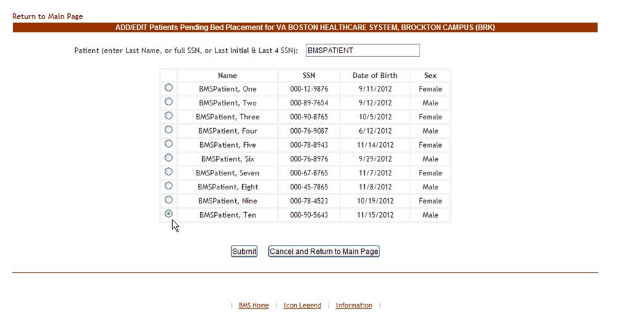 A list of all the patients with the last name entered is displayed. Select the patient you want to add then press the Submit button to display the following page:Figure 36 - Add/Edit Patients Pending Bed Placement in the VA Facility - Details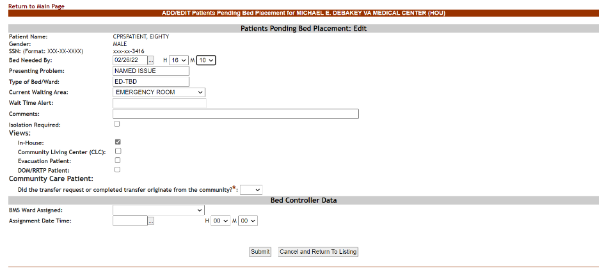 If the SSN exists in the system, the associated data will be retrieved (from VistA) and the NAME (Last, First, MI) of the patient will be displayed in the upper part of the screen.If the SSN is not found in the system, an error message is displayed.Table 8 - Add/Edit Patients Pending Bed Placement – ParametersThe following fields will only be displayed if the option “Did the transfer request or completed transfer originate from the community?” is set to “Yes.”Table 9- Originate from the community is set to “Yes”The following fields will only be displayed if the option Evacuation Patient is selected.Table 10-Evacuation Patient is selectedThe following fields will only be displayed if the option DOM/RRTP Patient is selected.Table 11-DOM/RRTP Patient is selectedAfter filling in all the data required click the Submit button to enter the data into the system.The newly added patient will be displayed in the area Patients Pending Bed Placement from the home page.Editing the Details of an Entry in the Patients Pending Bed Placement ListTo edit the details of an entry from the Patients Pending Bed Placement list click the corresponding Edit link. The following page is displayed.Figure 37 - Edit Details of the Patient Pending Bed Placement List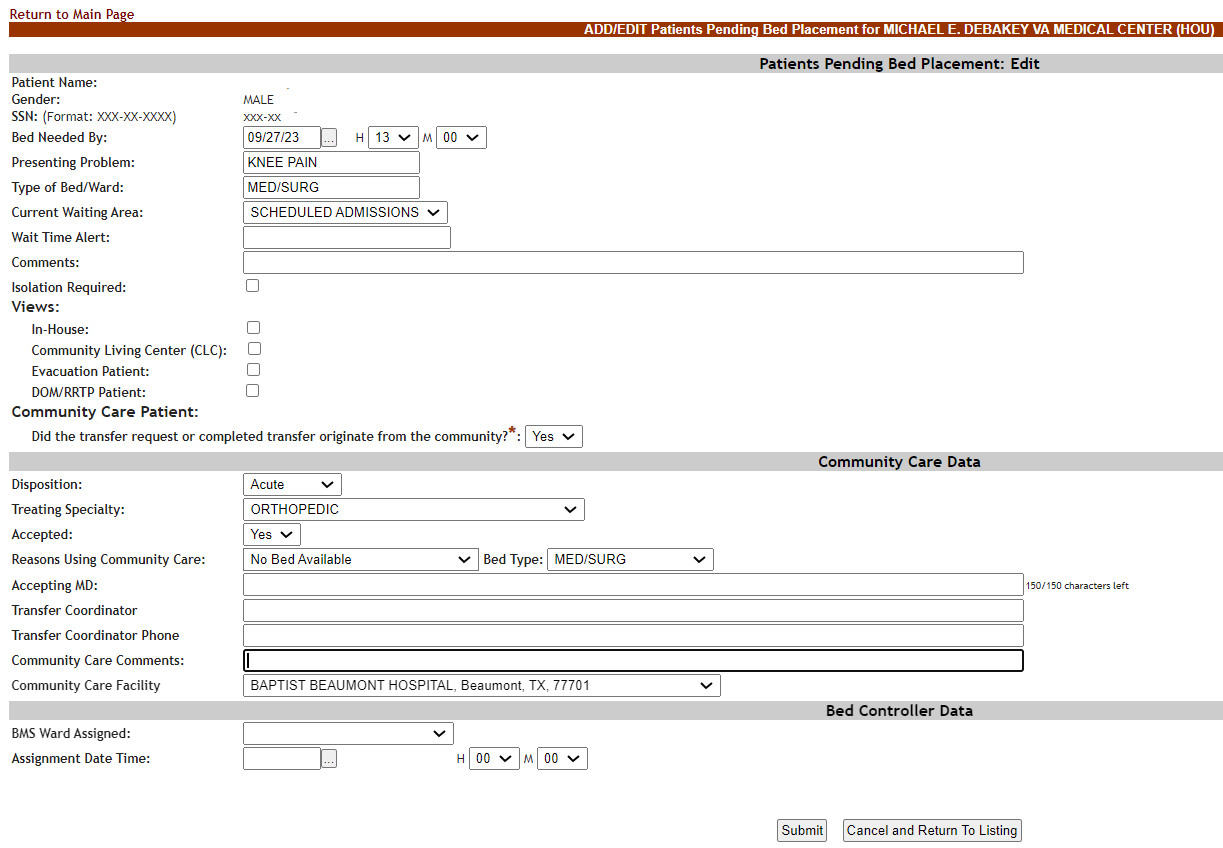 In the Bed Controller Data area, select the BMS Ward Assigned and the Assignment Date Time. Modify the existing data then press the Submit button to enter it into the system.A screen is displayed confirming the modification of the record in the database.Figure 38 – Confirmation of edited record on Patient Pending Bed Placement List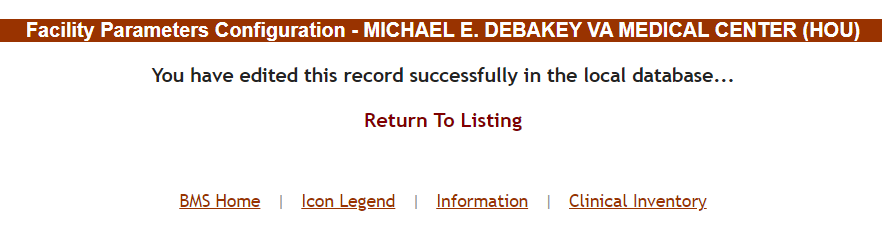 Adding Isolation Status to a Patient in the Patient Pending Bed Placement ListTo add an Isolation Status icon to a patient from the Patients Pending Bed Placement list click the corresponding Edit link. The following page is displayed. Click on the Isolation Required checkbox and then press the Submit button to enter it into the system.Figure 39 - Isolation Required Checkbox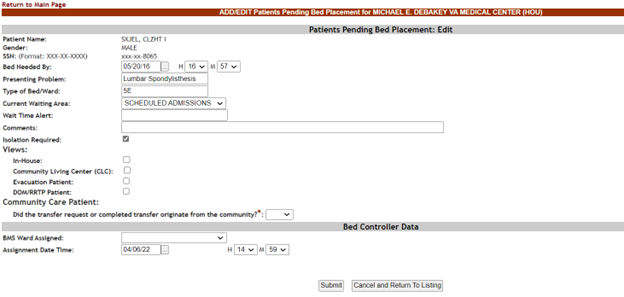 A screen is displayed confirming the modification of the record in the database.You can also add an Isolation Required icon from the facility page by clicking Add New Patient in the upper left in the row below the Census gauge. Figure 40 - Add New Patient in Patient Pending Bed Placement List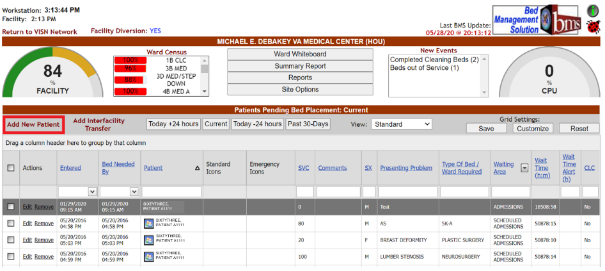 The following page is displayed:Figure 41 - Enter Patient Lookup Information 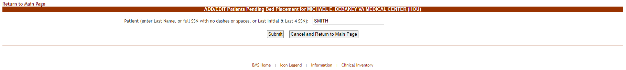 Look up the patient you would like to edit by typing their last name, full SSN or Last Initial & Last 4 of the SSN in the Patient search box. The following page is displayed:Figure 42 - Select Patient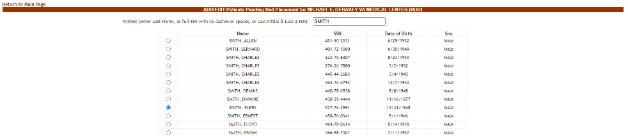 Select the radial button in front of the patient you would like to choose, then press Submit. The following page is displayed:Figure 43 - Add/Edit Patients Pending Bed Placement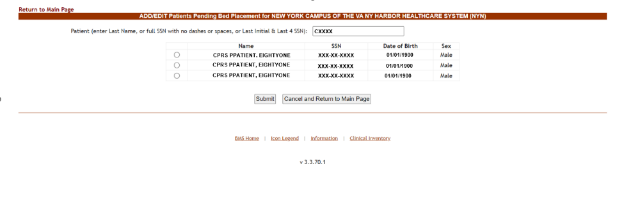 To add Isolation status, select the checkbox next to Isolation Required.Figure 44 – Isolation Required checkbox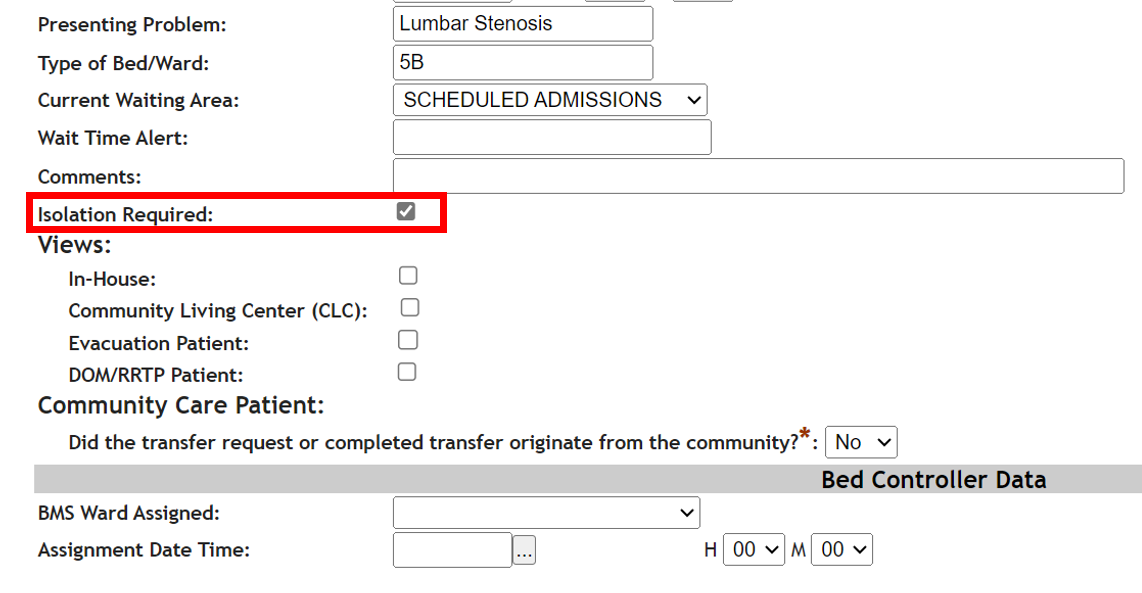 Click Submit at the bottom of the page to save changes. A screen is displayed confirming the modification of the record in the database.Figure 45 - Patients Pending Bed Placement List Showing Isolation Icon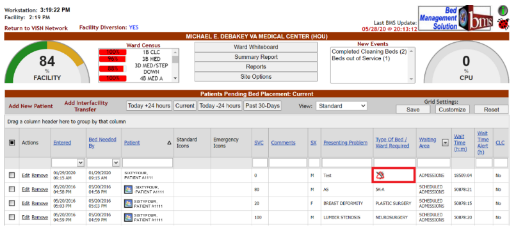 The Isolation Required icon will show in the Patients Pending Bed Placement list in Type of Bed/Ward Required.Removing Patient from the Patient Pending Bed Placement ListIn the facility home page, in the area Patients Pending Bed Placement click the corresponding Remove link.Figure 46 - Remove Patient from the Pending Bed Placement List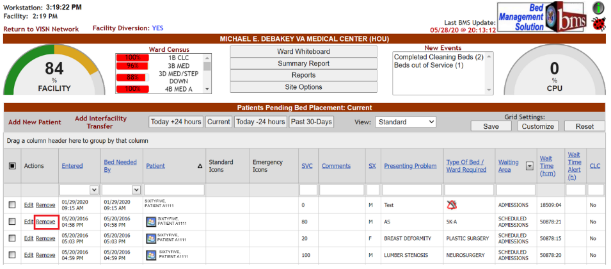 Before actually removing the patient from the pending bed placement list, you will be asked to confirm the operation. There will be a required Removal Disposition value that must be filled in. This can help answer why a Veteran was not admitted to VA care. Figure 47 - Remove Patient from the Pending Bed Placement List Confirmation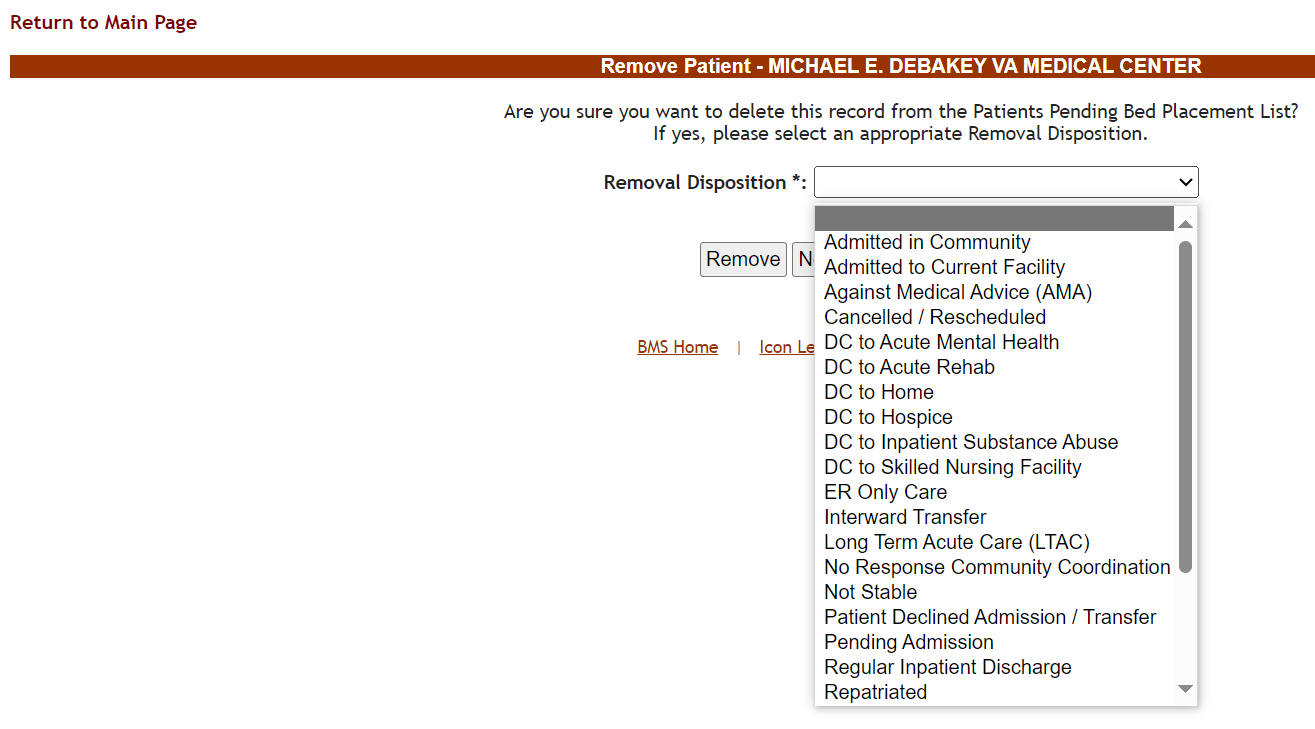 Select a Removal Disposition from the list, then press the Remove button. Or if you do not wish to remove the patient, select the Never Mind and Return to Listing button.To add remove multiple patients, select one or more patients by clicking the checkbox to the left of their name in the Patient Pending Bed Placement list. Then click the Remove link at the bottom left of the PPBP grid as displayed in the image below:Figure 48 – Bulk Remove Patients from the Patient Pending Bed Placement List 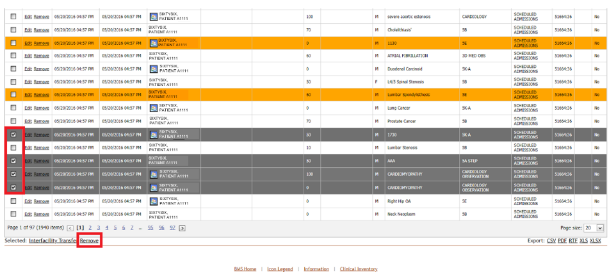 Select a Removal Disposition from the list, then press the Remove button. Or if you do not wish to remove the patient, select the Never Mind and Return to Listing button.Figure 49 – Bulk Remove Patients from the Patient Pending Bed Placement List Removal Disposition 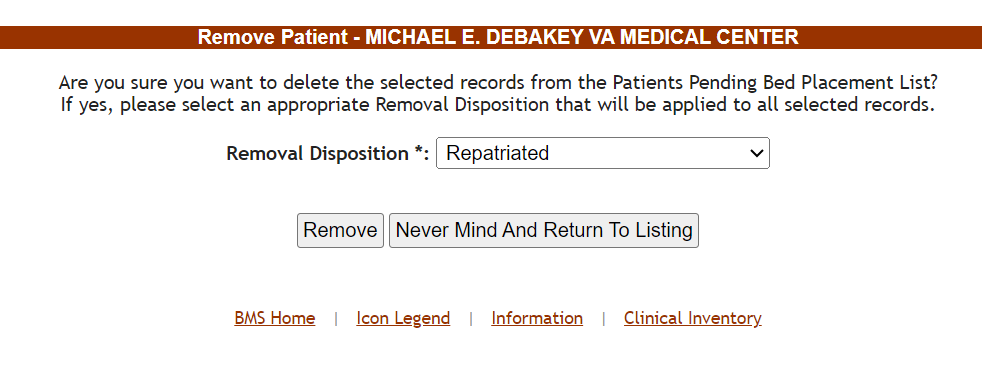 Undo Remove Patient from Patients Pending Bed Placement ListAfter removing a patient from the pending bed placement list an Undo link will become available. Select Today -24 hours or Past 30-Days to show current removed patients.Figure 50 - Patients Pending Bed Placement: Past 30-Days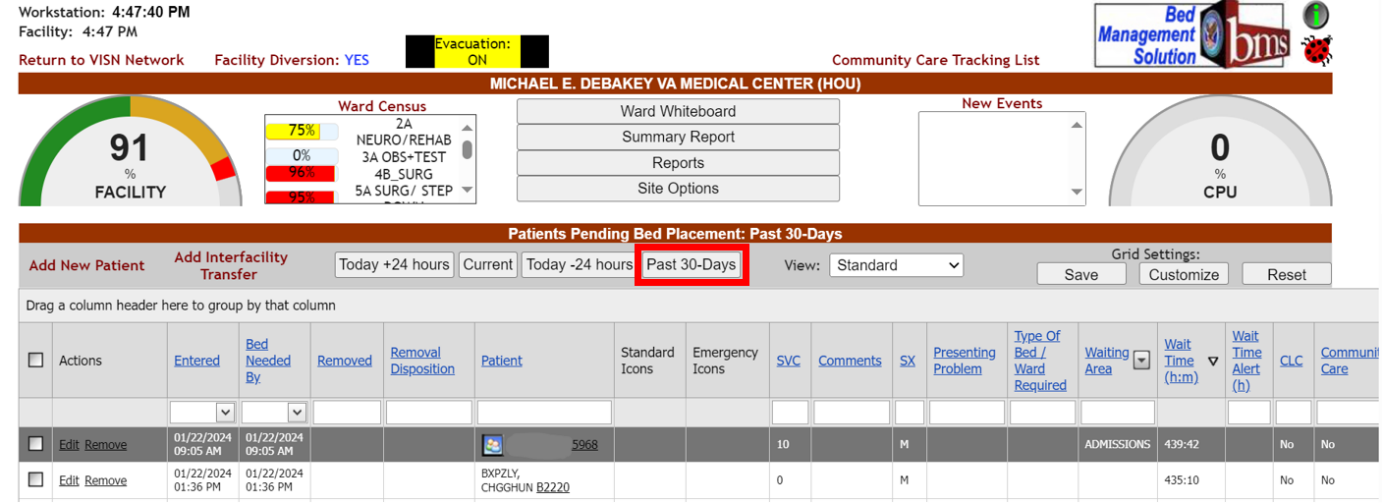 Use the Undo link to cancel the Remove operation.Figure 51 - Undo Remove Patient from the Patient Pending Bed Placement List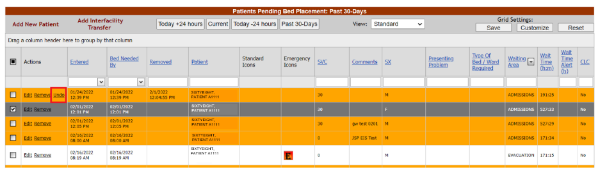 Before actually undoing the removal of the patient from the pending bed placement list, you will be asked to confirm the operation.Figure 52 - Undo Remove Patient from the Pending Bed Placement List Confirmation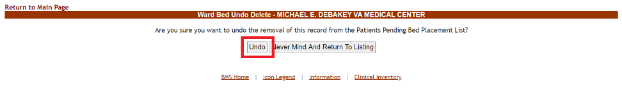 Adding an Interfacility TransferAdding interfacility transfers will place the patient information on the VISN Patients Pending Bed Placement list to assist with the transfer needs of the patient. To add interfacility transfers in the facility home page for multiple patients, select one or more patients by clicking the checkbox to the left of their name in the Patient Pending Bed Placement list. Then click the Interfacility Transfer link at the bottom left of the PPBP grid as displayed in the image below:Figure 53 – Selecting Bulk Patients for VISN Interfacility Transfer 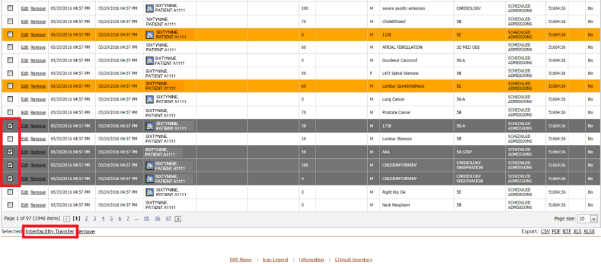 To add an interfacility transfer in the facility home page click the Add Interfacility Transfer link to display the following page: Figure 54 - VISN Interfacility Transfer Sheet – Select Patient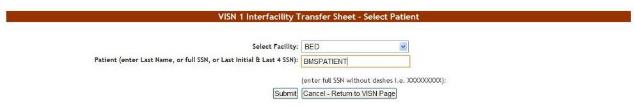 From the Select Facility field, select the name of the VA facility that the patient is associated with or the requesting facility. In the Patient field, enter either the patient name or the patient SSN number following the instructions on screen, then press the Submit button.If there are several patients in the system with the same name, the system presents a list with details of the patients so that you can identify the patient you need.Figure 55 - VISN Interfacility Transfer Sheet – Select Patient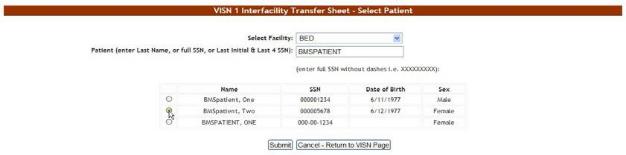 If you entered the patient SSN and the patient is registered in the VistA system, the associated information (patient full name, gender, service connected) will be retrieved and presented as in the following image.Figure 56 - VISN Interfacility Transfer Sheet – Enter Patient Data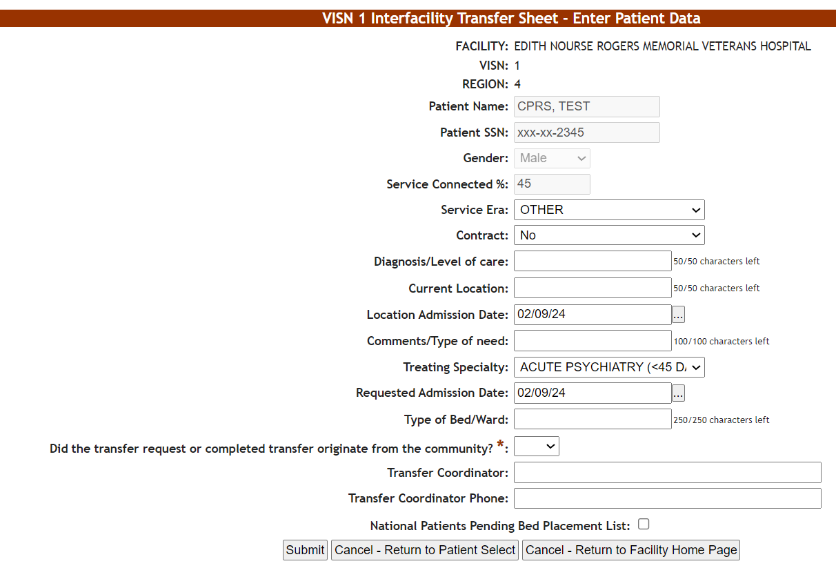 If you entered the patient SSN but that patient has not been added yet to the VistA system you will have to fill in the associated information (patient full name, gender, service connected) as in the following image. (The verification will eventually be done by the system when using the Finalize option and if the patient is still not found in the VistA system the finalize operation cannot be completed.)Figure 57 - VISN Interfacility Transfer Sheet – Enter Patient Data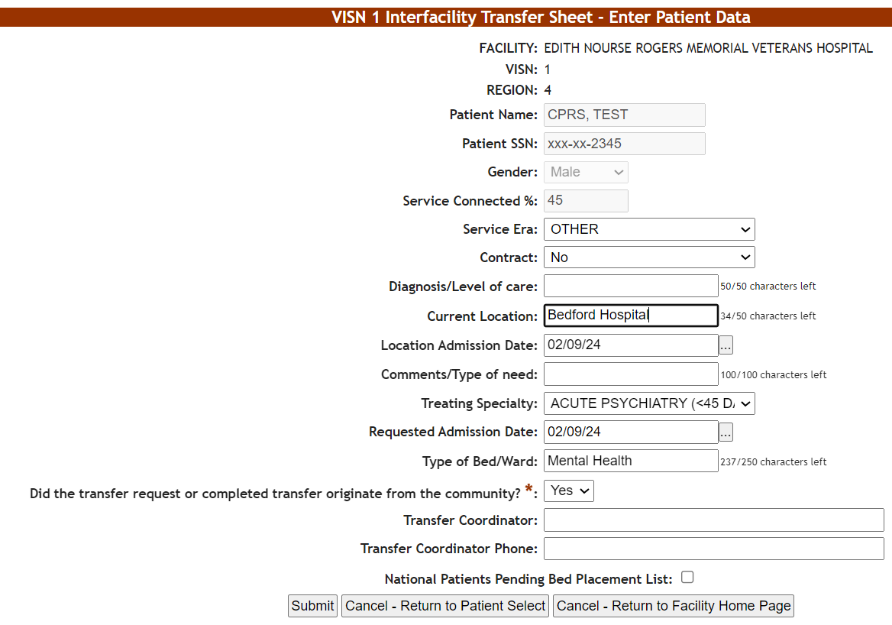 In the VISN Interfacility Transfer Sheet – Enter Patient Data page the name of the current facility, the VISN it belongs to and the Region are displayed.Enter the following data:Table 12 - Interfacility Transfer ParametersClick the Submit button to enter the data into the system. A screen is displayed confirming the successful registration of the record in the database.Figure 58 - VISN Interfacility Transfer Sheet – successful confirmation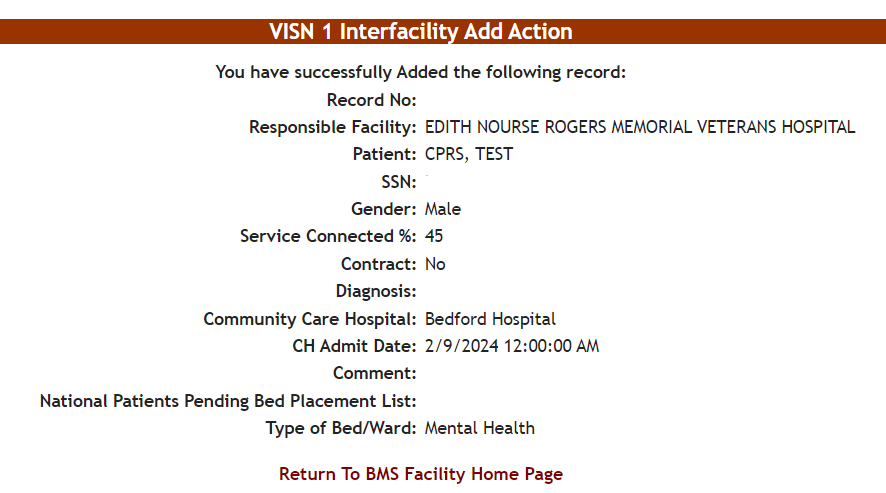 ReportsWard Occupancy ReportTo generate the Ward Occupancy report, follow the instructions below.From the Facility Home page, the user will need to navigate to the Reports page by clicking the Reports button as highlighted below:Figure 59 - Report Page Navigation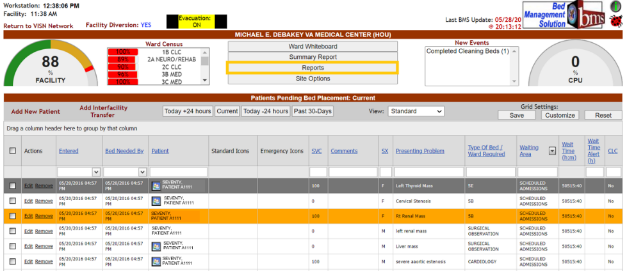 In the Reports area, from the Select Ward Group field, click the arrow button to display a list of ward groups defined in the system and select the ward group for which you want to generate the report. Then, from the Bed Status field select one of the available options (All, Available, Female, Occupied).Figure 60 - Selecting Parameters for Ward Occupancy Report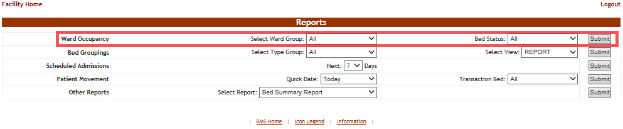 After you have selected the desired criteria press the Submit button. The report is displayed as in the following image:Figure 61 - Ward Occupancy Report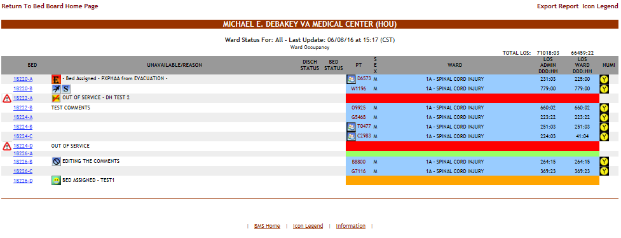 The following data is available for each entry:Table 13 - Ward Status ParametersBed Groupings ReportTo generate the Bed Groupings report, follow the instructions below.On the Reports page, from the Bed Groupings row, click the arrow button of the Select Type Group field to display a list of available wards and select the ward for which you want to generate the report. From the Select View field choose a type of view (“report” or “roster” are the available options). The bed grouping report allows you to see the usage of beds for a specific BMS type group such as Medical/Surgical, CLC or ICU. Using the report view will display the information by BMS type group where the roster will display the beds in order. The roster view shows each bed once while the report views displays the beds by VistA ward/specialty.Figure 62 - Selecting Parameters for Bed Groupings Report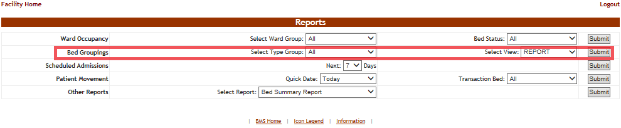 Click the Submit button.The report is displayed as in the following image:Figure 63 - Bed Specialty Report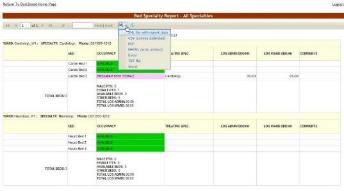  Note: The view depends on the option chosen from the Select View field: “REPORT” or “ROSTER”. In the image above the REPORT option has been chosen.The same report in the ROSTER view is displayed in the image below.Figure 64 - Bed Specialty Report – Roster View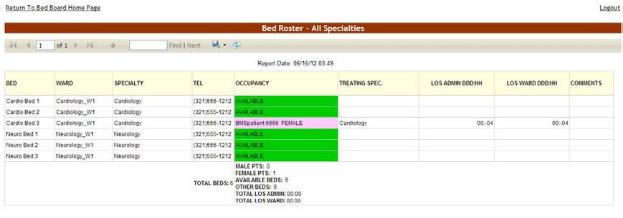 The title of the report is displayed in the upper part of the page. Navigation and display tools are available in the toolbar displayed across the screen. Place the mouse cursor over a button to display the corresponding tooltip.The report can be exported to a series of formats available when clicking the Save button (see image above).Once exported, the Print button allows the site user to send the generated report to a printer.The header of the report displays the criteria used to generate the report, the selected ward and the specialty.The following data is available in the report:Table 14 - Bed Specialty ParametersScheduled Admissions ReportTo generate the Scheduled Admissions report, follow the instructions below.On the Reports page, from the Scheduled Admissions report select for how many days you want to generate the report. You can look ahead up to seven days or back from five days. You can also look at those patients scheduled for admission today.Figure 65 - Selecting Parameters for Scheduled Admissions Report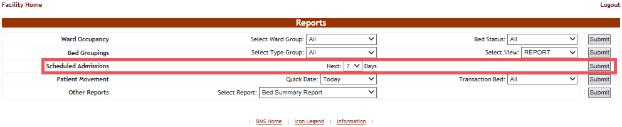 After selecting the number of days, click the Submit button to display the report as in the following image:Figure 66 - Scheduled Admissions Report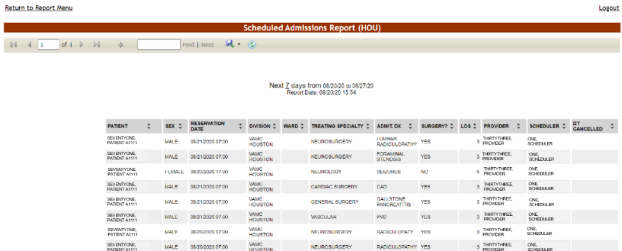 The title of the report is displayed in the upper part of the page. Navigation and display tools are available in the toolbar displayed across the screen. Place the mouse cursor over a button to display the corresponding tooltip.The report can be exported to a series of formats available when clicking the Save button. Once exported, the Print button allows the site user to send the generated report to a printer.The following data is available for each entry:Table 15 - Scheduled Admissions ParametersPatient Movement ReportTo generate the Patient Movement report, follow the instructions below.On the facility home page, click the Reports button. On the Reports page, the fourth row is the Patient Movement report. Choose the number of days you want to generate the report using the Quick Date field. From the Transaction Bed field select the type of movement/transaction you want to include in the report (Admissions, Discharges, Inter Ward Transfers, Intra Ward Transfers, Specialty Transfers, or All).Figure 67 - Selecting Parameters for Patient Movement Report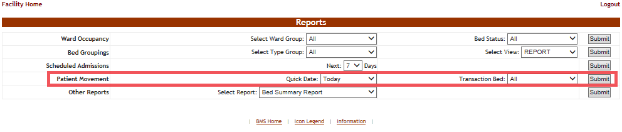 After selecting the desired number of days and the type of transaction you want to include in the report, click the Submit button. The Patient Movement report is displayed as in the following image:Figure 68 - Patient Movement Report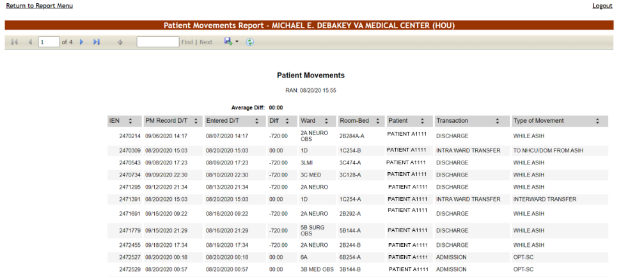 The title of the report is displayed in the upper part of the page. Navigation and display tools are available in the toolbar displayed across the screen. Place the mouse cursor over a button to display the corresponding tooltip.The report can be exported to a series of formats available when clicking the Save button. Once exported, the Print button allows the site user to send the generated report to a printer.The following data is available for each entry:Table 16 - Patient Movement ParametersOther ReportsUse the arrow button of the field Select Report to display a list of reports that can be generated. Select the desired report then press the Submit button.Figure 69 - Other Reports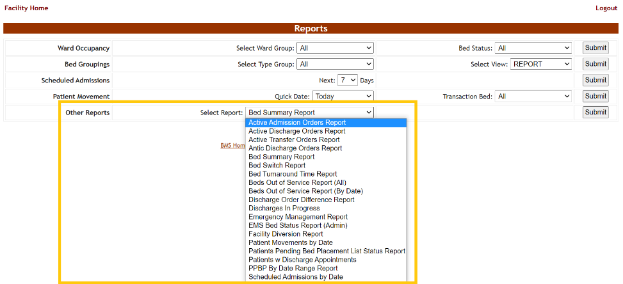 The following sections present each of the additional reports that can be generated.Active Admission Order ReportThis report shows the patients with admission orders as defined by the orderable items in the Site Options page. This report shows the IEN (internal entry number) of the order, the date and time it was written, the patient name, the date/time the order was signed, the provider writing the order and the date/time the order was released.To generate the Active Admission Orders report, follow the instructions below.On the Reports page, from the Other Reports field select Active Admission Orders Report then press the Submit button. The report is displayed as in the following image:Figure 70 - Active Admission Orders Report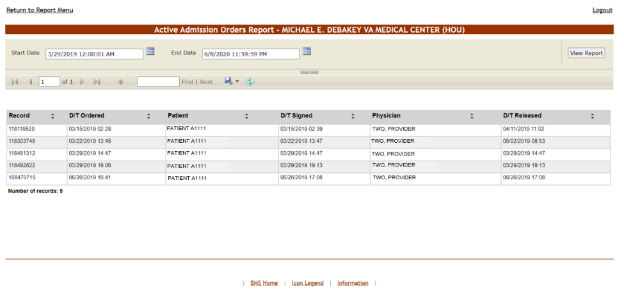 From the upper part of the page, you can select the time interval for which you want to generate the report: after selecting a Start Date and an End Date click the View Report button to generate the report for the selected time period.The title of the report is displayed in the upper part of the page. Navigation and display tools are available in the toolbar displayed across the screen. Place the mouse cursor over a button to display the corresponding tooltip.The report can be exported to a series of formats available when clicking the Save button. Once exported, the Print button allows the site user to send the generated report to a printer.For each admission order in the report, the following data is available: Table 17 - Active Admission Orders ParametersActive Discharge Orders ReportThis report shows the patients with discharge orders as defined by the orderable items in the Site Options page. This report shows the IEN (internal entry number) of the order, the date and time it was written, the patient name, the date/time the order was signed, the provider writing the order and the date/time the order was released.To generate the Active Discharge Orders report, follow the instructions below.On the Reports page, from the Other Reports field select Active Discharge Orders Report then press the Submit button. The report is displayed as in the following image:Figure 71 - Active Discharge Orders Report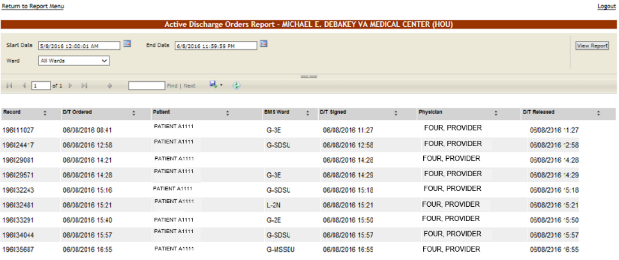 From the upper part of the page, you can select the time interval for which you want to generate the report. After selecting a Start Date and an End Date, use the Ward field to select the ward(s) for which you want to generate the report then click the View Report button to generate the report for the selected time period.The title of the report is displayed in the upper part of the page. Navigation and display tools are available in the toolbar displayed across the screen. Place the mouse cursor over a button to display the corresponding tooltip.The report can be exported to a series of formats available when clicking the Save button. Once exported, the Print button allows the site user to send the generated report to a printer.For each discharge order in the report, the following data is available:Table 18 - Active Discharge Orders ParametersAnticipated Discharge Orders ReportTo generate the Anticipated Discharge report, follow the instructions below.On the Reports Page, from the Other Reports field select Antic Discharge Orders Report then press the Submit button. The report is displayed as in the following image:Figure 72 - Anticipated Discharge Report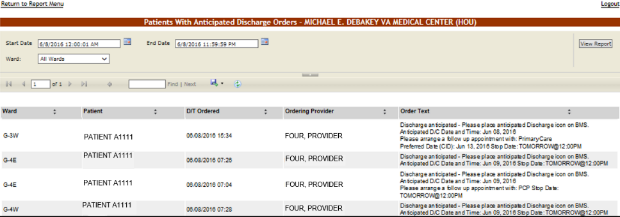 Using the Start Date and End Date fields, you can define the time interval for which you want to generate the report. From the Ward field select the ward for which you want to generate the report. After selecting the desired parameters click the View Report button to generate the report for the selected time period.The title of the report is displayed in the upper part of the page. Navigation and display tools are available in the toolbar displayed across the screen. Place the mouse cursor over a button to display the corresponding tooltip.The report can be exported to a series of formats available when clicking the Save button. Once exported, the Print button allows the site user to send the generated report to a printer.For each anticipated discharge order in the report, the following data is available:Table 19 - Anticipated Discharge Orders ParametersBed Occupancy Summary ReportThis report is high-level and gives a quick overall view on bed occupancy and therefore availability in the entire facility.To generate the Bed Occupancy Summary report, follow the instructions below.On the Reports page, from the Other Reports field select Bed Summary Report then press the Submit button. The report is displayed as in the following image:Figure 73 - Bed Occupancy Summary Report – BMS Wards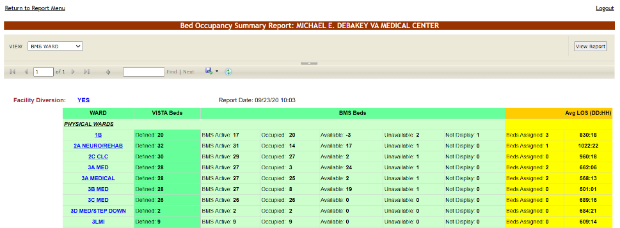 From the VIEW field select one of the available options (BMS WARD, NUMA or HAvBED) and click the View Report button.BMS view shows the bed summary by BMS ward group text.NUMA shows the bed summary report by NUMA specialties such as acute-medical, acute-surgical or mental health /chronic.HAvBed will convert the specialties above to a more specific group of beds used in evacuation and placement of patients.The image above presents the report for the BMS wards. Below is an example of a report for the Nursing Unit Mapping Application (NUMA) specialty.Figure 74 - Bed Occupancy Summary Report – NUMA Wards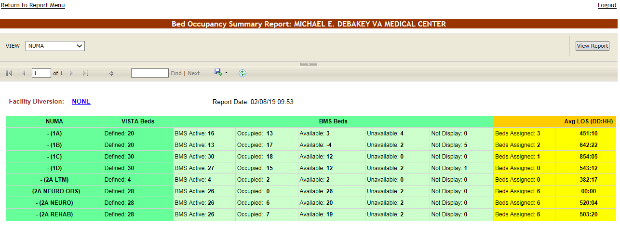 The Hospital Available Beds for Emergencies and Disasters (HAvBED) bed summary report is displayed as in the following image:Figure 75 - Bed Occupancy Summary Report – HAvBED Wards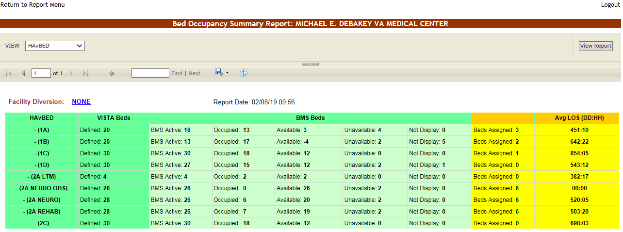 The title of the report is displayed in the upper part of the page. Navigation and display tools are available in the toolbar displayed across the screen. Place the mouse cursor over a button to display the corresponding tooltip.The report can be exported to a series of formats available when clicking the Save button. Once exported, the Print button allows the site user to send the generated report to a printer.The following data is available:Table 20 - Bed Summary ParametersBed Turnaround Time ReportThis report shows how long it takes from discharge of one patient until the bed is ready for the next. To generate the Bed Turnaround Time report, follow the instructions below.On the Reports page, from the Other Reports field select Bed Turnaround Report then press the Submit button. The report is displayed as in the following image:Figure 76 - Bed Turnaround Time Report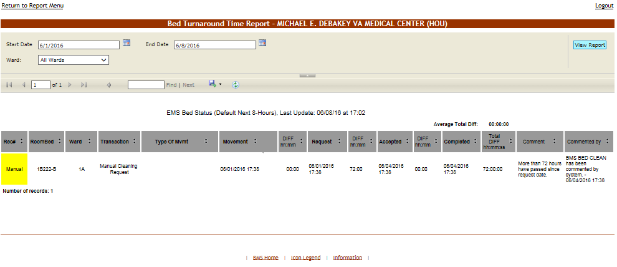 From the Ward field the site user can select the ward for which to generate the report. Using the Start Date and End Date fields a time interval for the report can be defined. After selecting the desired parameters click the View Report button to generate the report.The title of the report is displayed in the upper part of the page. Navigation and display tools are available in the toolbar displayed across the screen. Place the mouse cursor over a button to display the corresponding tooltip.The report can be exported to a series of formats available when clicking the Save button. Once exported, the Print button allows the site user to send the generated report to a printer.The following data is available for each entry:Table 21 - Bed Turnaround Time ParametersBeds Out of Service Report – AllThis report shows which beds are or were unavailable and the time they are expected to be back in service.To generate the Beds Out of Service (All) report, follow the instructions below.On the Reports page, from the Other Reports field select Beds Out of Service (All) report then press the Submit button. The report is displayed as in the following image:Figure 77 - ALL Current Beds Out of Service Report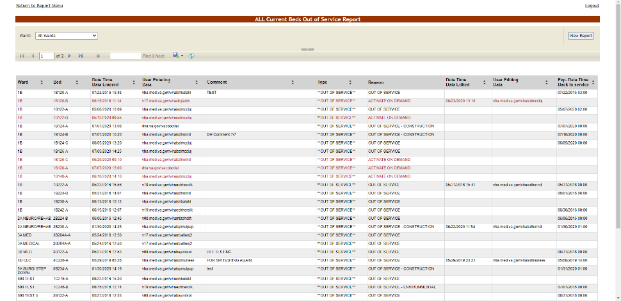 From the Ward field the site user can select the ward for which to generate the report. After selecting the ward(s), click the View Report button to generate the report.The title of the report is displayed in the upper part of the page. Navigation and display tools are available in the toolbar displayed across the screen. Place the mouse cursor over a button to display the corresponding tooltip. Use the scroll bar to display all the data available.The report can be exported to a series of formats available when clicking the Save button. Once exported, the Print button allows the site user to send the generated report to a printer.The following data is available for each entry:Table 22 - Beds Out of Service (All) ParametersHistorical Beds Out of Service Report - By DateThis Report shows the beds set to Out of Service during the time frame of the report, and the date they are expected back in service.To generate the Beds Out of Service (by Date) report, follow the instructions below.On the Reports page, from the Other Reports field select Beds Out of Service (by Date) report then press the Submit button. The report is displayed as in the following image:Figure 78 - Historical Beds Out of Service Report - By Date 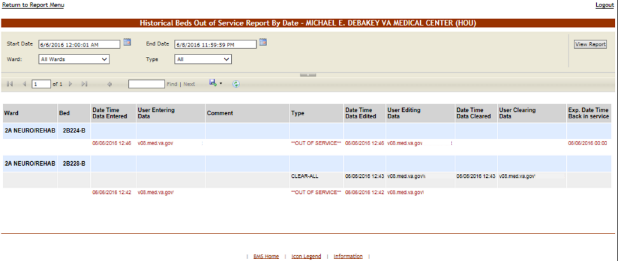 From the Ward field the user can select the desired ward or All Wards to generate the report. From the Type field the site user can select the type of reason (Information or Out of Service) for the bed being out of service. Using the Start Date and End Date fields a time interval for the report can be defined. After selecting the desired parameters, click the View Report button to generate the report.The title of the report is displayed in the upper part of the page. Navigation and display tools are available in the toolbar displayed across the screen. Place the mouse cursor over a button to display the corresponding tooltip.The report can be exported to a series of formats available when clicking the Save button. Once exported, the Print button allows the site user to send the generated report to a printer.The following data is available for each entry:Table 23 - Historical Beds Out of Service (by Date) Parameters Emergency Management ReportThis report provides information that can be printed and used in case of an emergency.Roster report is a listing of those patients needing to be evacuated and transported out of the facility;Regulate report provides a worksheet that can be used with some prefilled information such as admitting diagnosis;Manifest report can be used by those actually evacuating the patient such as the driver/attendant of the bus or vehicle;Transfer report is a report listing patients transferred and the facility or ward from which the patient was transferred. The Emergency Management report presents a list with all the patients that need to be evacuated in case of emergency: all the patients currently admitted in the facility as shown in the Ward Whiteboard Home page. The report presents the data entered in the Evacuation Data fields, which become available when selecting the option Evacuation patient in the ADD/EDIT Patients Pending Bed Placement for (facility name) page. Some data fields are designed to be filled out once the reports have been printed for use in the actual transport of those patients being evacuated.Figure 79 - Patients Pending Bed Placement- Evacuation Patient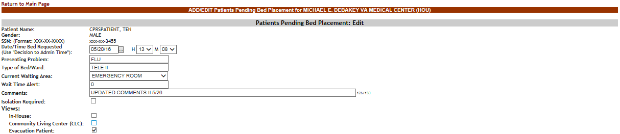 To generate the Emergency Management report, follow the instructions below.On the Reports page from the Other Reports field select the Emergency Management Report. The following page is displayed:Figure 80 - Emergency Management Report – Roster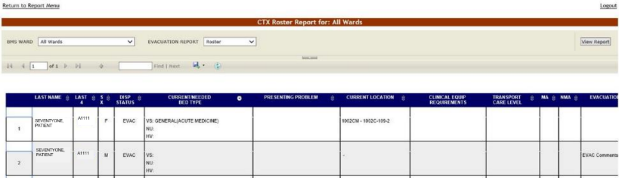 From the BMS Ward field select the ward(s) for which you want to generate the report. From the EVACUATION REPORT field select one of the display options for the report: Roster, Regulate, Manifest or Patient Transfer.Below is an example of a report displayed with the Regulate display option:Figure 81 - Emergency Management Report – Regulate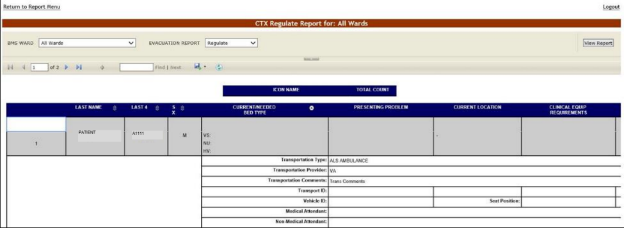 Below is an example of a report displayed with the Manifest display option:Figure 82 - Emergency Management Report – Manifest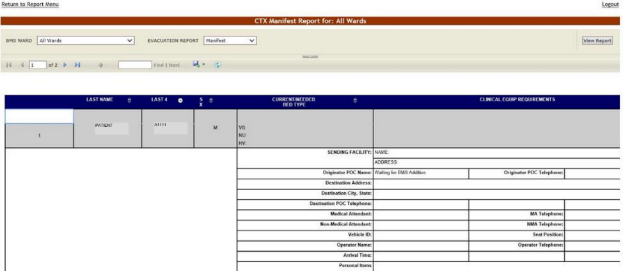 Below is an example of a report displayed with the Patient Transfer display option:Figure 83 - Emergency Management Report – Patient Transfer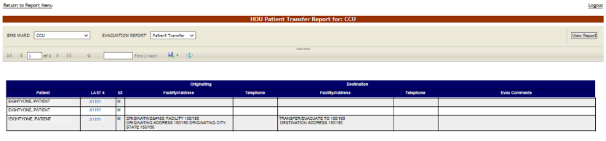 The title of the report is displayed in the upper part of the page. Navigation and display tools are available in the toolbar displayed across the screen. Place the mouse cursor over a button to display the corresponding tooltip.The report can be exported to a series of formats available when clicking the Save button. Once exported, the Print button allows the site user to send the generated report to a printer.The following data is available for each entry:Table 24 - Emergency Management Reports ParametersDischarges in Progress ReportTo generate the Discharges in Progress report, follow the instructions below.On the Reports page, from the Other Reports field select Discharges in Progress Report then press the Submit button. The report is displayed as in the following image:Figure 84 - Discharges in Progress Report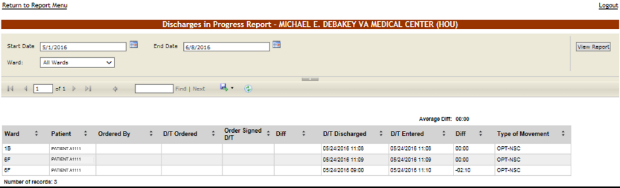 From the Ward field select the ward for which you want to generate the report. Using the Start Date and End Date fields, define the time interval for which you want to generate the report. After selecting the desired parameters, click the View Report button to generate the report for the selected time period.The title of the report is displayed in the upper part of the page. Navigation and display tools are available in the toolbar displayed across the screen. Place the mouse cursor over a button to display the corresponding tooltip.The report can be exported to a series of formats available when clicking the Save button. The Print button allows the site user to send the generated report to a printer.The following data is available for each entry:Table 25 - Discharges in Progress ParametersEMS Bed Status Report – AdminTo generate the EMS Bed Status report, follow the instructions below.On the Reports page, from the Other Reports field select EMS Bed Status Report (Admin) then press the Submit button. The report is displayed as in the following image:Figure 85 - EMS Bed Status Report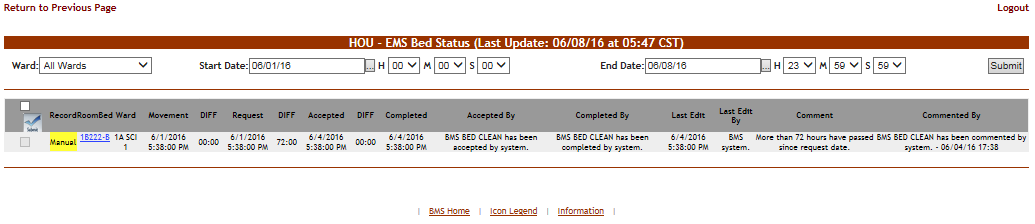 From the Ward field select the ward for which you want to generate the report. Using the Start Date and End Date fields, define the time interval for which you want to generate the report. After selecting the desired parameters, click the Submit button to generate the report for the selected time period.The title of the report is displayed in the upper part of the page. Navigation and display tools are available in the toolbar displayed across the screen. Place the mouse cursor over a button to display the corresponding tooltip.The report can be exported to a series of formats available when clicking the Save button. Once exported, the Print button allows the site user to send the generated report to a printer.The following data is available for each entry:Table 26 - EMS Bed Status ParametersPatients with Discharge Appointments ReportTo generate the Inpatients with Future Discharge Appointments report, follow the instructions below.On the Reports page, from the Other Reports field select Patients w Discharge Appointment Report then press the Submit button. The report is displayed as in the following image:Figure 86 - Inpatients with Future Discharge Report Appointments 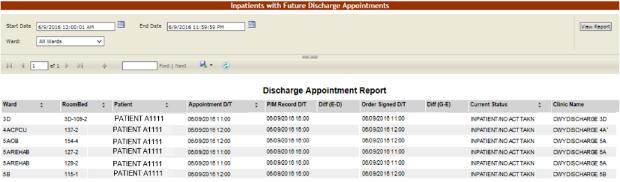 Using the Start Date and End Date fields, define the time interval for the report. From the Ward field select the ward for the report. After selecting the desired parameters, click the View Report button to generate the report for the selected time period.The title of the report is displayed in the upper part of the page. Navigation and display tools are available in the toolbar displayed across the screen. Place the mouse cursor over a button to display the corresponding tooltip.The report can be exported to a series of formats available when clicking the Save button. Once exported, the Print button allows the site user to send the generated report to a printer.The following data is available for each entry:Table 27 - Future Discharge Report ParametersPatient Movements by DateTo generate the Patient Movements by Date report, follow the instructions below.On the Reports page, from the Other Reports field select Patient Movements by Date then press the Submit button. The report is displayed as in the following image:Figure 87 - Patient Movement Report by Date Range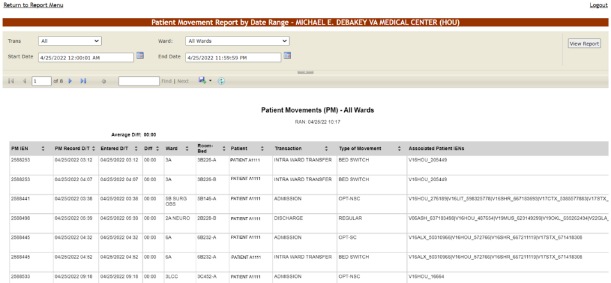 From the Trans field select the type of movement (All, Admissions, Discharges, Inter Ward Transfers, Intra Ward Transfers, Specialty Transfers) you want to include in the report. Using the Start Date and End Date fields, define the time interval for the report. From the Ward field select the ward(s) for which you want to generate the report. After selecting the desired parameters, click the View Report button to generate the report for the selected time period.The title of the report is displayed in the upper part of the page. Navigation and display tools are available in the toolbar displayed across the screen. Place the mouse cursor over a button to display the corresponding tooltip.The report can be exported to a series of formats available when clicking the Save button. Once exported, the Print button allows the site user to send the generated report to a printer.The following data is available for each entry:Table 28 - Patient Movement Report by Date ParametersScheduled Admissions by DateTo generate the Scheduled Admissions by Date report, follow the instructions below.On the Reports page, from the Other Reports field select the Scheduled Admissions by Date then press the Submit button. The report is displayed as in the following image:Figure 88 - Scheduled Admissions by Date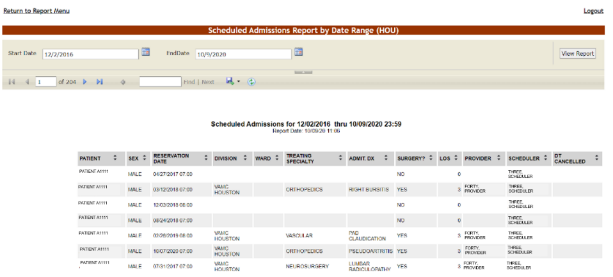 Using the Start Date and End Date fields, define the time interval for which you want to generate the report. After selecting the desired parameters, click the View Report button to generate the report for the selected time period.The title of the report is displayed in the upper part of the page. Navigation and display tools are available in the toolbar displayed across the screen. Place the mouse cursor over a button to display the corresponding tooltip.The report can be exported to a series of formats available when clicking the Save button. Once exported, the Print button allows the site user to send the generated report to a printer.The following data is available for each entry:Table 29 - Scheduled Admissions ParametersPatients Pending Bed Placement List Status ReportTo generate the Patients Pending Bed Placement List Status report, follow the instructions below.On the Reports page, from the Other Reports field select the Patients Pending Bed Placement List Status report then press the Submit button. The report is displayed as in the following image:Figure 89 - Patient Pending Bed Placement List Status Report Criteria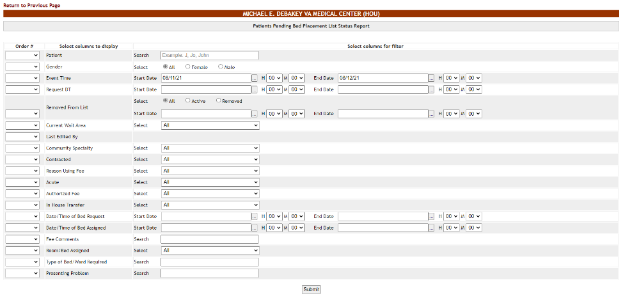 The user can select the data to be included in report.From the Order # column select the order in which the columns of the report will be arranged. If you do not select a number in this column the associated column will not be included in the report.From the Select columns for filter area select the filter criteria for the report entries.Make your selections then press the Submit button to display the report as in the following image:Figure 90 - Patient Pending Bed Placement List Status Report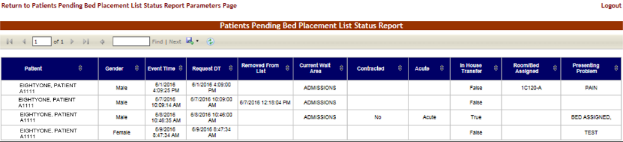 The title of the report is displayed in the upper part of the page. Navigation and display tools are available in the toolbar displayed across the screen. Place the mouse cursor over a button to display the corresponding tooltip.The report can be exported to a series of formats available when clicking the Save button. Once exported, the Print button allows the site user to send the generated report to a printer.Active Transfer Orders ReportThis report presents the list of active transfer orders for the current facility. To generate the Active Transfer Orders report, follow the instructions below.On the Reports page, from the Other Reports field select the Active Transfer Orders then press the Submit button. The report is displayed as in the following image:Figure 91 - Active Transfer Orders Report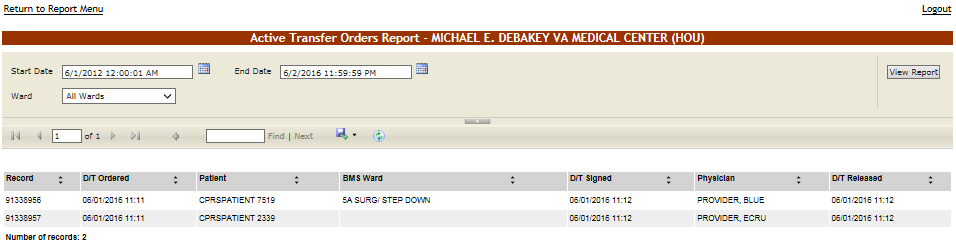 Using the Start Date and End Date fields, define the time interval for which you want to generate the report. Using the Ward field, select the ward or all wards. After selecting the desired parameters, click the View Report button to generate the report for the selected time period.The title of the report is displayed in the upper part of the page. Navigation and display tools are available in the toolbar displayed across the screen. Place the mouse cursor over a button to display the corresponding tooltip.The report can be exported to a series of formats available when clicking the Save button. Once exported, he Print button allows the site user to send the generated report to a printer.The following data is available for each entry:Table 30 - Active Transfer Orders Report ParametersBed Switch ReportThis report presents the list of active transfer orders for the current facility. To generate the Bed Switch report, follow the instructions below.On the Reports page, from the Other Reports field select the Bed Switch Report then press the Submit button. The report is displayed as in the following image:Figure 92 – Bed Switch Report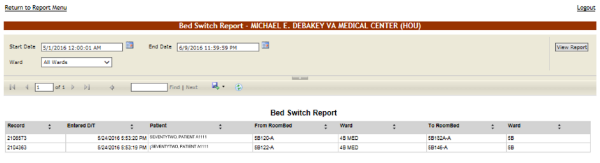 Using the Start Date and End Date fields, define the time interval for which you want to generate the report. Using the Ward field, select the desired ward or All Wards. After selecting the desired parameters, click the View Report button to generate the report.The title of the report is displayed in the upper part of the page. Navigation and display tools are available in the toolbar displayed across the screen. Place the mouse cursor over a button to display the corresponding tooltip.The report can be exported to a series of formats available when clicking the Save button. Once exported, the Print button allows the site user to send the generated report to a printer.The following data is available for each entry:Table 31 – Bed Switch Report ParametersFacility Diversion ReportThis report presents the list of facility diversions for the current facility. To generate the Facility Diversion report, follow the instructions below.On the Reports page, from the Other Reports field select the Facility Diversion Report then press the Submit button. The report is displayed as in the following image:Figure 93 - Facility Diversion Report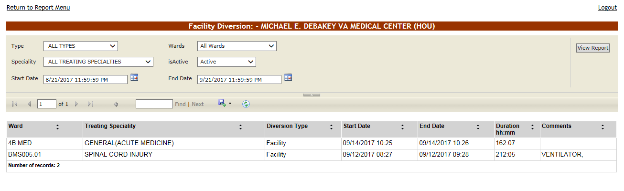 Using the Start Date and End Date fields, define the time interval for which you want to generate the report. Facility Type, Wards, Specialty, and Active status can also be selected.  After selecting the desired parameters, click the View Report button to generate the report for the selected time period. (Only diversions that started during the time interval selected will display).Active Diversions will display an empty End Date value. The title of the report is displayed in the upper part of the page. Navigation and display tools are available in the toolbar displayed across the screen. Place the mouse cursor over a button to display the corresponding tooltip.The report can be exported to a series of formats available when clicking the Save button. The Print button allows the site user to send the generated report to a printer.The following data is available for each entry:Table 32 - Facility Diversion Report ParametersPPBP By Date Range ReportThis report presents the list of PPBP entries by date range for the current facility. To generate the Facility PPBP By Date Range report, follow the instructions below.On the Reports page, from the Other Reports field select the PPBP By Date Range Report then press the Submit button. The report is displayed as in the following image:Figure 94: PPBP By Date Range Report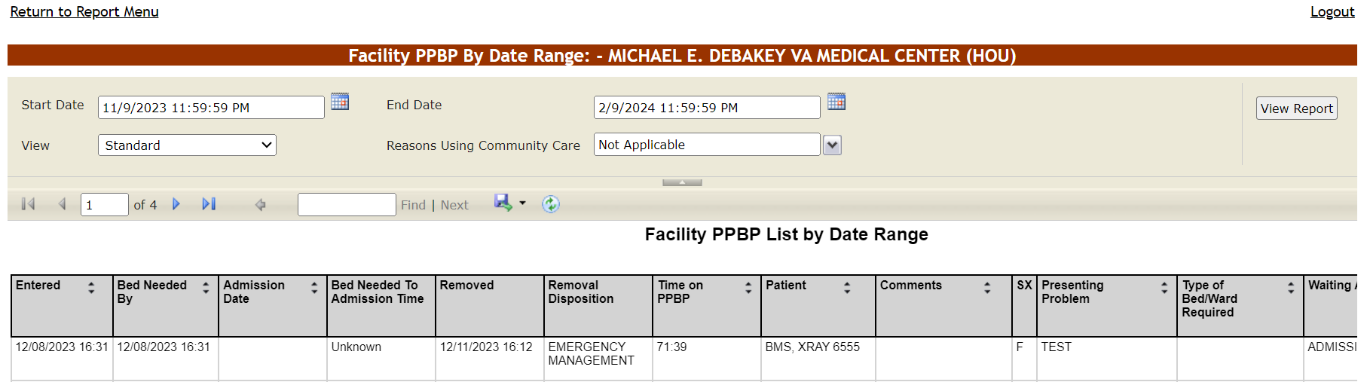 Using the Start Date and End Date fields, define the time interval for which you want to generate the report.  By default, the date range is set to 30 days.  After selecting the desired parameters, click the View Report button to generate the report for the selected time period.The title of the report is displayed in the upper part of the page. Navigation and display tools are available in the toolbar displayed across the screen. Place the mouse cursor over a button to display the corresponding tooltip.The report can be exported to a series of formats available when clicking the Save button. Once exported, the Print button allows the site user to send the generated report to a printer.When using the Community Care view, user must choose a selection from the Reasons Using Community Care drop down menu. If no selection is made, the following error message will be displayed: “Please enter a value for the parameter ‘Reasons Using Community Care’. The parameter cannot be blank.” Choose a selection from the dropdown box to clear this error. Figure 95: PPBP By Date Range Report – Community Care View and Reasons Using Community Care requirement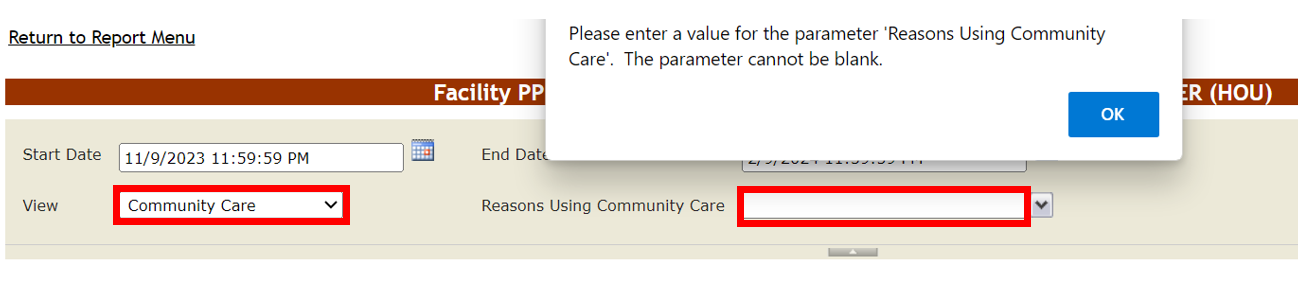 Table 33 - PPBP By Date Range Report Parameters (Community Care View)Definitions for other report views may be found in Tables 3 – 7.If text appears in the Community Care Comments like the image below, open a support ticket for Tier 3 Support to retrieve the prior comment text for you.Figure 96: Community Care Comments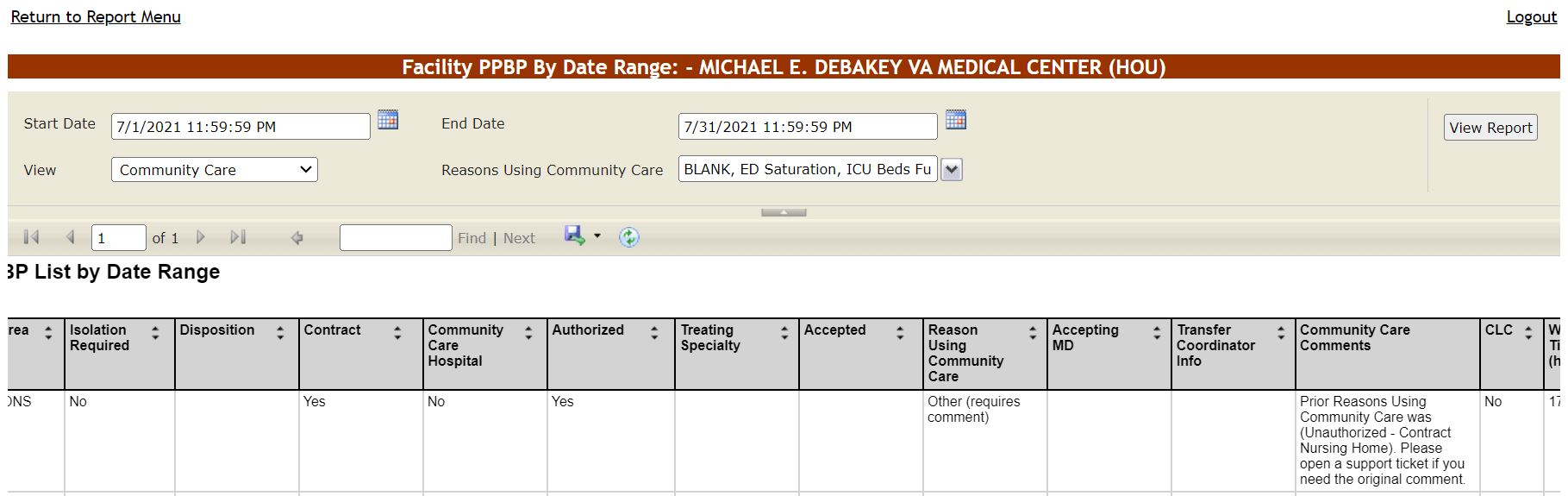 Discharge Order Difference ReportThis report presents the list of discharge order differences for the current facility. To generate a Discharge Order Difference report, follow the instructions below.On the Reports page, from the Other Reports field select the Discharge Order Difference Report then press the Submit button. The report is displayed as in the following image:Figure 97 - Discharge Order Difference Report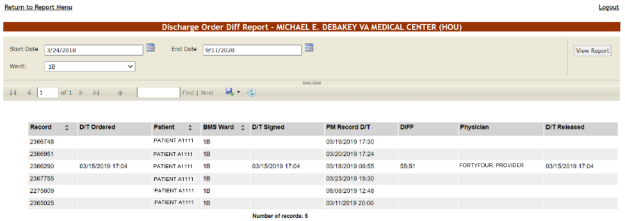 Using the Start Date and End Date fields, define the time interval for the report. Using the Ward field, select the desired ward or All Wards for the report. After selecting the desired parameters, click the View Report button to generate the report for the selected time period.The title of the report is displayed in the upper part of the page. Navigation and display tools are available in the toolbar displayed across the screen. Place the mouse cursor over a button to display the corresponding tooltip.The report can be exported to a series of formats available when clicking the Save button. Once exported, the Print button allows the site user to send the generated report to a printer.The following data is available for each patient in the report:Table 34 - Discharge Order Difference Report ParametersThe Facility Diversion PageThis page is accessed by clicking the Facility Diversion link in the upper left corner of the facility home page.Figure 98 - Facility Diversion Page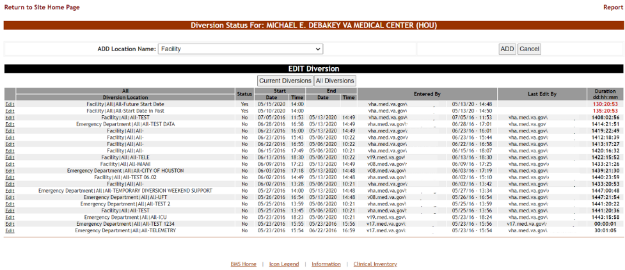 This page presents a list of facility areas/wards or Emergency Departments (ED) that are not accepting patients due to insufficient resources or facility issues.In the Facility Diversion page, the user can perform the following actions: add a Facility Diversion entry and edit an existing Facility Diversion entry.The user can add one of the locations available in the field ADD Location Name (populated from the VistA system).The diversion list can be filtered to see only the Current Diversions or All Diversions. All Diversions gives the user historical diversion information for the facility or ED.The following data is available for each entry in the list when the Current Diversions button is pressed:Table 35 - Current Diversions ParametersThe following data is available for each entry in the list when the All Diversions button is pressed:Table 36 - All Diversions ParametersTo change the details of a diversion the user can use the Edit link to the left of an entry.Setting a Facility Area/Ward or ED to Diversion StatusTo register a Facility or ED to Diversion Status, follow the instructions below.From the home page, click the Facility Diversion link in from the upper left corner of the screen.Figure 99 - Selecting Facility Diversion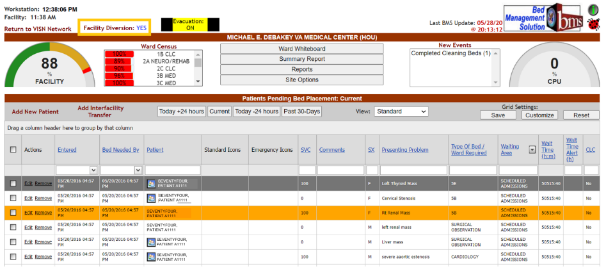 The Diversion page is displayed as in the following image:Figure 100 - Adding/Editing Details of Facility Diversion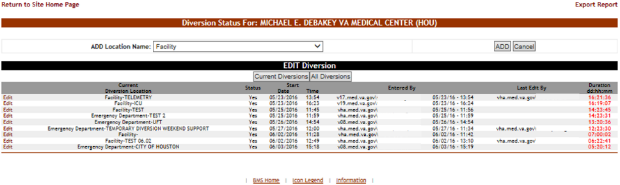 From the field ADD Location Name select the facility or ED you want to divert then press the ADD button.The following screen is displayed:Figure 101 - Add New Diversion Status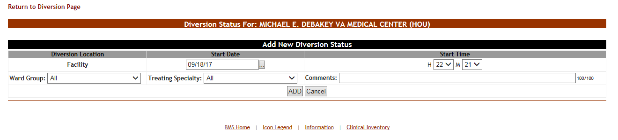 The name of the facility selected in the previous screen is displayed in the Diversion Location column. The user enters the Date and Time that the Facility or ED will Start Diversion Status. In addition, the facility can be assigned to a specific Ward Group or Treating Specialty, as needed.  In the Comments field, enter any comments that you consider relevant then press the ADD button to enter the data into the system. If facility diversion is selected in the comments field indicate which ward/area is being diverted. For example, select Facility and in the comments section indicate Intensive Care Unit (ICU)-No beds available. The newly registered diversion will be displayed in the Current Diversions list in the main Diversion screen.Edit an Existing Facility Diversion EntryTo edit the details of the diversion status set for a Facility or ED: in the Diversion Status for… (facility name) page, click the Edit link to the left of the diversion status you want to modify. The following page is displayed:Figure 102 - Edit Diversion Status Details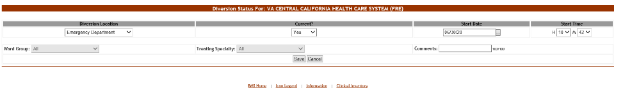 Modify any of the existing parameters then press the Save button to enter the data into the system.Change the “Current?” Dropdown selection to No for the End Date and End Time fields to appear.Figure 103 - Edit Diversion Status Details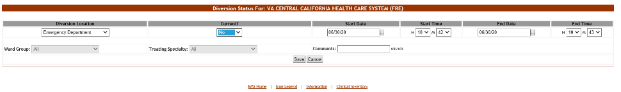 The Events PageThis page is accessed by clicking the New Events link above the New Events List box on the right side of the screen, beside the CPU% graph.Figure 104 – New Events link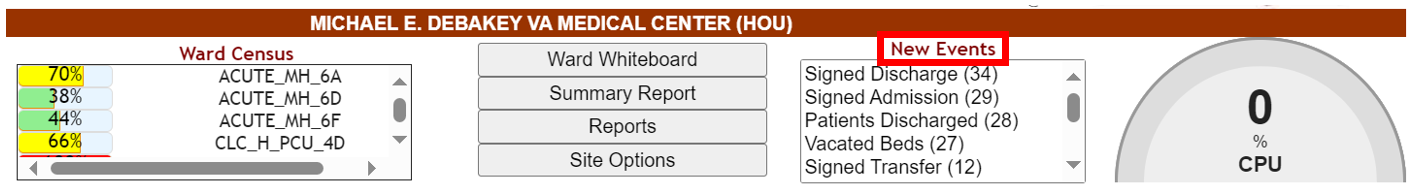 Figure 105 - New Events Page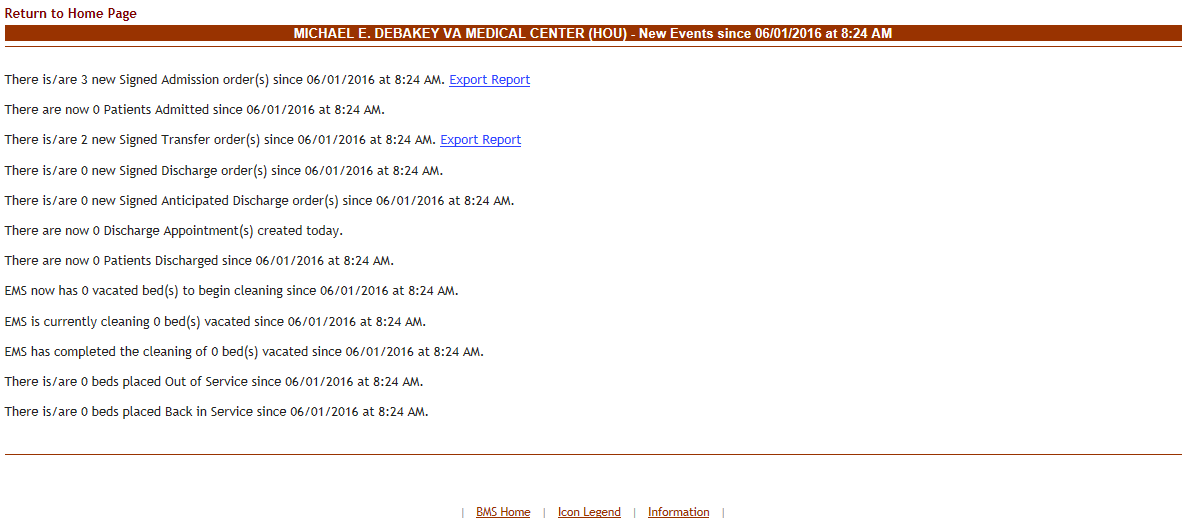 This page presents the latest events occurring in VistA and which have an impact on the activity of the current facility as well as events occurred in the current facility during the last 8 hours. A View Report link is available for displaying details on the events of a certain type.In the Events Page the user can perform a single type of action: generating a report.View/Generate Patient Movement ReportTo generate a report in the New Events page, click the Export Report link. The following page is displayed. (In the image below the Patient Movement Report by Date Range is presented).Figure 106 - New Events Page Export Report link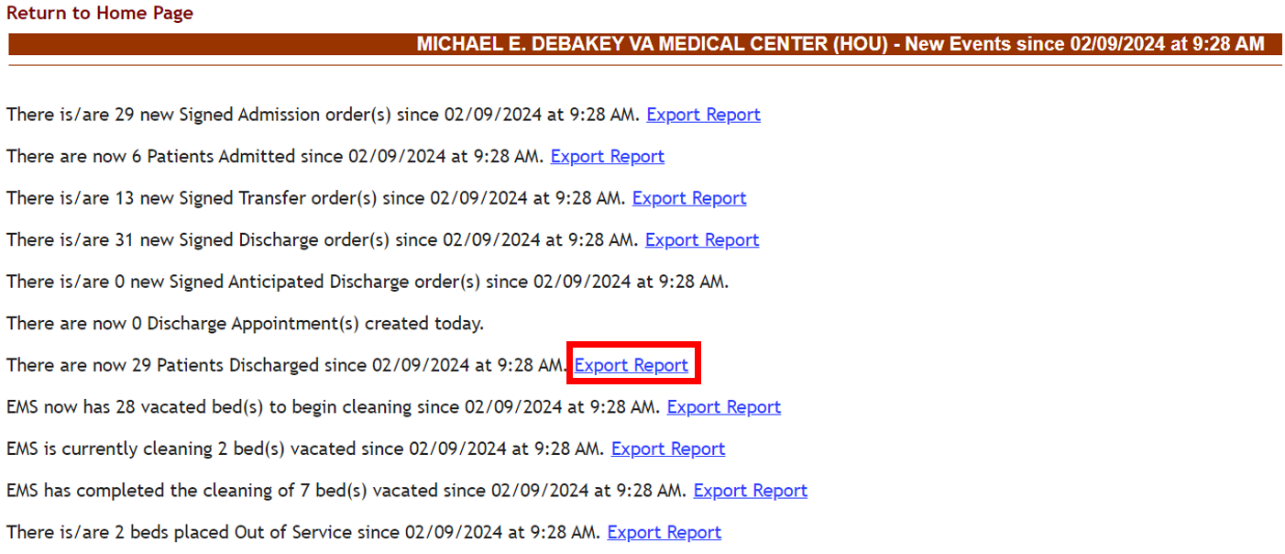 Figure 107 - Patient Movement Report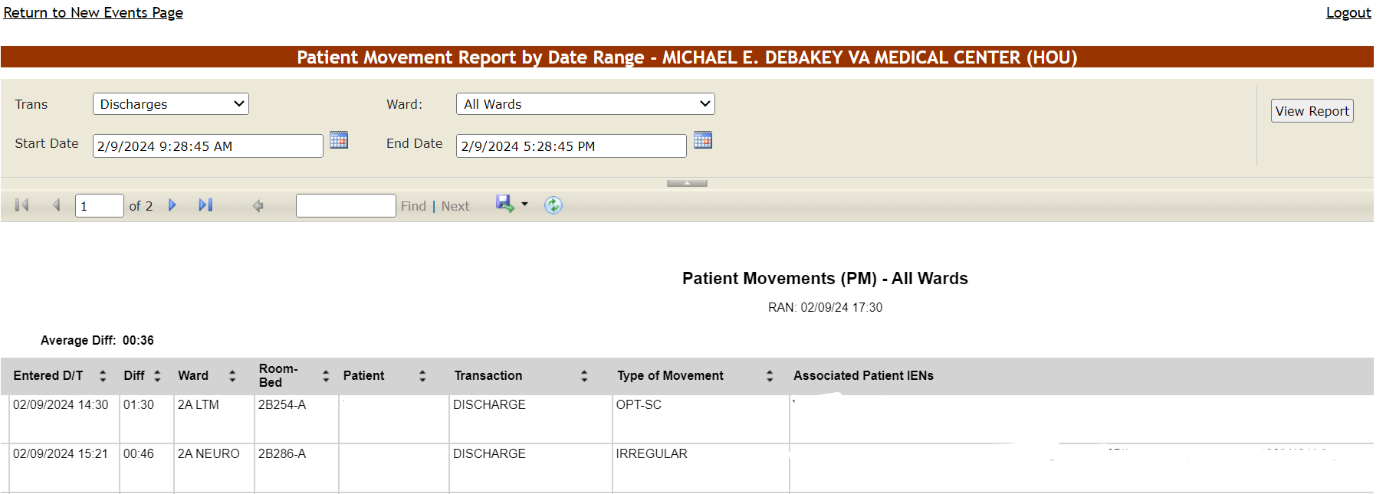  The Ward Whiteboard Home PageThis page is accessed by clicking the Ward Whiteboard button in the middle/top section of the facility home page.Figure 108 – Ward Whiteboard button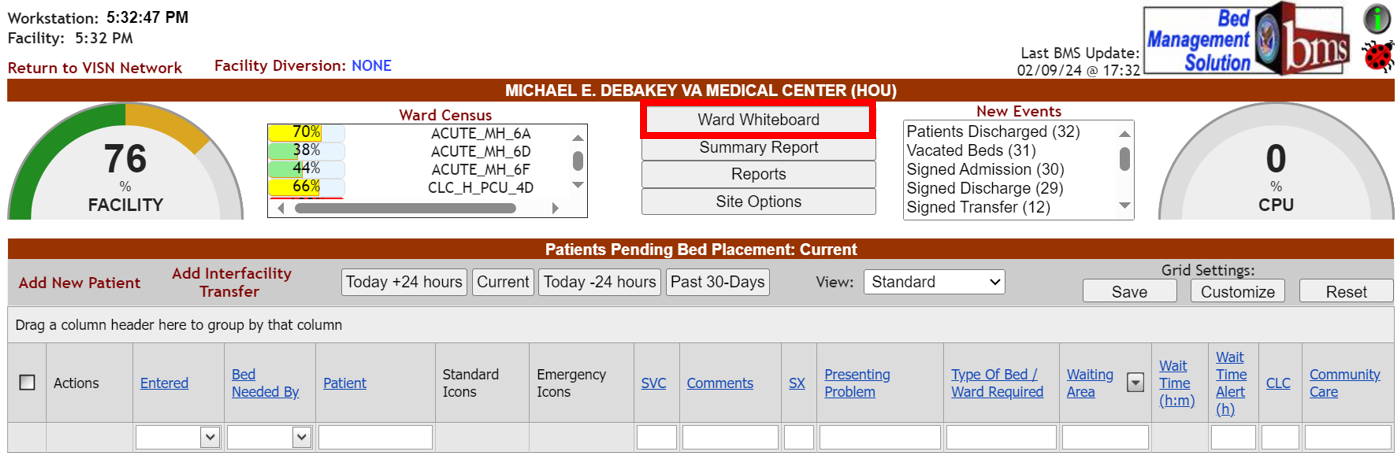  Note: Users are discouraged from using the words DNR/DNI in the comment of the Ward Whiteboard or using any icon to represent DNR/DNI on the Ward Whiteboard.Figure 109 - Ward Whiteboard Home – Select Display Criteria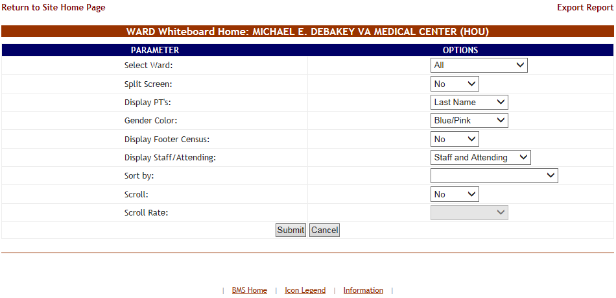 The following display criteria are available:Select Ward: Use the arrow button of this field to display a list of wards defined for the current facility and select the ward for which you want to display the whiteboard. Selecting ‘All’ will allow all wards to be displayed on one screen.Split Screen: Use the Yes/No options in this field to decide whether to display the info in one or two columns. This could be helpful if the ward to be displayed has a large number of beds associated to it.Display PTs: Use the arrow button of this field to select display options for the patient name. You can choose between the full name and a code made up of the first letter of the name of the patient + 4 last digits in their SSN. The default on a public whiteboard is the full last name.Gender Color: Use the arrow button of this field to determine the color-coding for the patient gender. If set to None all rooms will be displayed in shades of gray.Display Footer Census: If detailed census values should be displayed at the bottom of the bed list. If set to Yes, the whiteboard will be displayed with the information seen for that ward on the Bed Summary Report.Figure 110 - Ward Whiteboard Home – Footer Census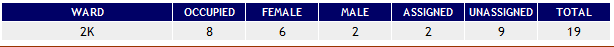 Display Staff/Attending: The options for this field is Staff/Attending, Staff only, or Attending only This will create the appropriate column(s) on the whiteboard, The Attending will be populated from VistA with the Attending physicians last name. Sort by: if the list should be sorted according to the available criteria. The available criteria is staff/attending in ascending or descending order or by ward in ascending or descending order. This would be useful for staff assignment or end of shift reporting.Scroll: if the scroll function should be enabled (for long lists).Scroll Rate: This option will only be available if you select “Yes” for the Scroll field. You can select a scroll rate of 2 seconds, 5 seconds, 10 seconds, 20 seconds or 30 seconds.Select the desired display criteria from the drop-down fields, then press the Submit button to order the patient list according to the selected criteria. Below is an example of All wards selected with the footer census:Figure 111 - Ward Whiteboard Home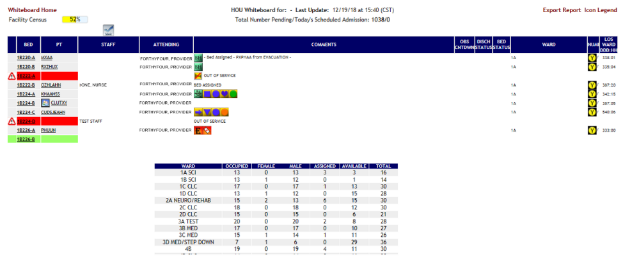  NOTE: If the patient has opted-out of having their name displayed, the PT column will show “x x x x”.  To view the patient’s information quickly, hover over the “x x x x” and the patient’s last name and last 4 digits of their SSN will display, as in the screenshot below:Figure 112 - Patient Information Display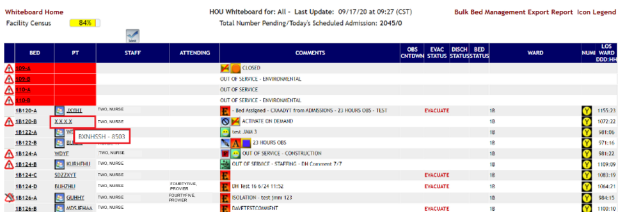 If a facility is set to Evacuation mode, the Whiteboard displays an extra EVAC STATUS column and an indicator for each patient regarding their evacuation status, as in the screenshot below:Figure 113 - Ward Whiteboard Home – Evacuation Status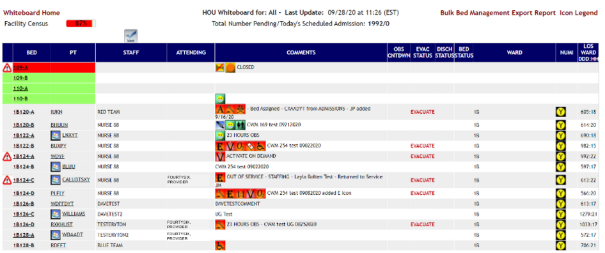 NOTE: if you select only a ward group instead of the entire facility in the upper right corner of the screen a Ward Census field will display the percentage of occupancy for the selected ward.Figure 114 - Ward Whiteboard Home - Ward Census Field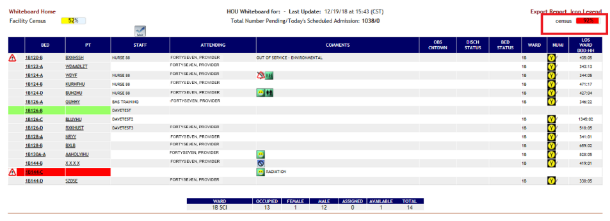 The Ward Whiteboard Home page displays the list of beds in the selected ward(s). For each bed, the following data is available:Table 37 - Beds ParametersIn this page the user can perform the following actions: take a bed out of service, flag a bed with different icons, display the patient details and generate the ward whiteboard report for the selected wards.Taking a Bed out of ServiceTo take a bed out of service, follow the instructions below. You must have privileges that will allow you to do this action.From the home page, click the Ward Whiteboard link.Figure 115 - Selecting Ward Whiteboard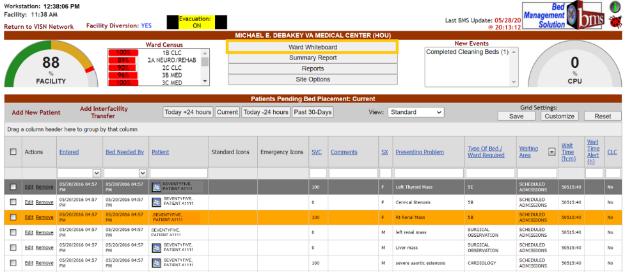 The Ward Whiteboard page is displayed as in the following image:Figure 116 - Selecting Parameters for Ward Whiteboard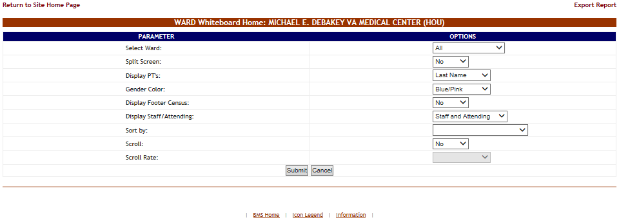 Click the arrow button of the Select Ward field to display a list of wards defined in the system and select the ward where the bed is located that you want to take out of service, then press the Submit button. The list of the beds in the selected ward is displayed as in the following image:Figure 117 - Selecting a Bed from the Ward Whiteboard Page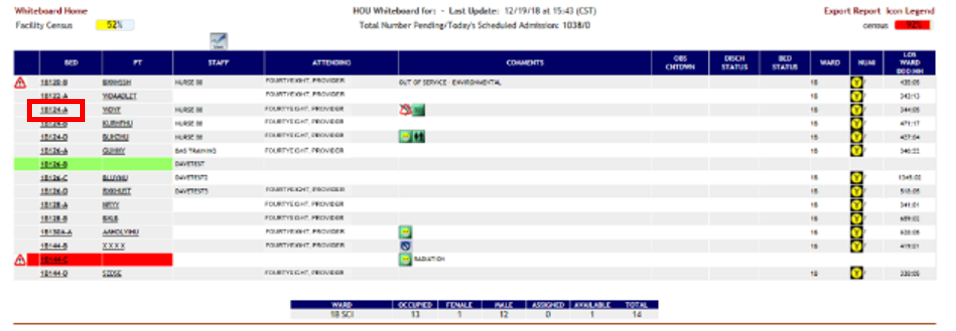 Click the bed code link of the bed you want to take out of service. The WARD Whiteboard page is displayed as in the following image:Figure 118 - Taking a Bed Out of Service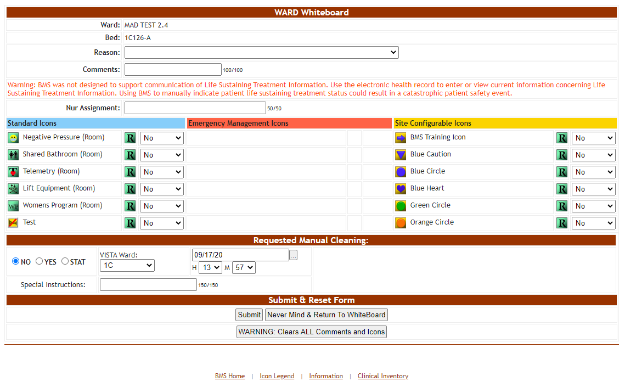 Click the arrow button of the Reason field to display a list of available options then select an OUT OF SERVICE reason. Enter the date and time the bed is expected to be returned to service if it is known. Note that the date will be a required selection for all Out of Service selections except ‘ACTIVATE ON DEMAND’.  The date is not required for this reason, as the bed is immediately available pending patient demand.  When all the data has been entered, press the Submit button.  This information is displayed in Beds Out of Service reports.Figure 119 – Out of Service Reason and required Expected OOS End Date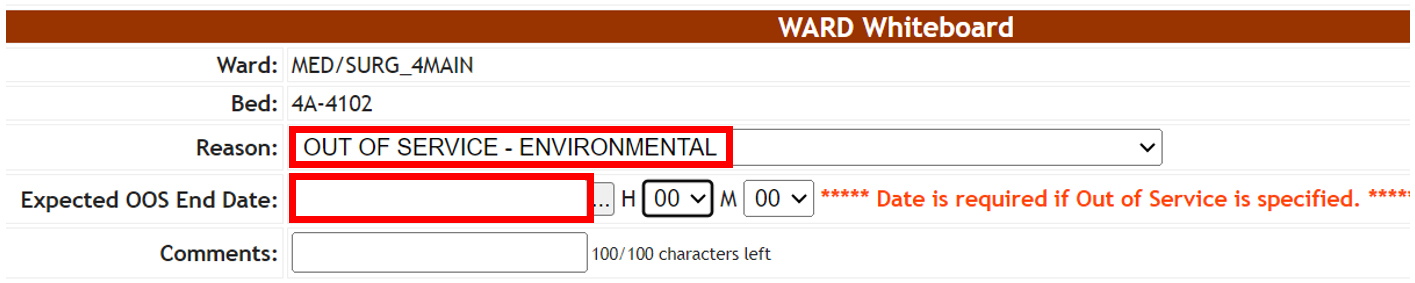 When displaying the Ward Whiteboard Home page, the selected bed will be marked with an icon “Out of service” and the color will be changed to Red.If you choose a Do Not Display Reason, the bed will not be displayed on the Whiteboard. Figure 120 - Ward Whiteboard Home - Bed Out of Service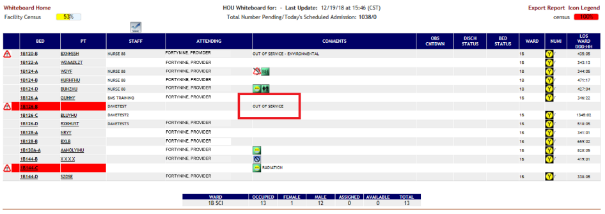 To return the bed to In Service Status, click the arrow button of the Reason field to display a list of available options then select DELETE THIS REASON and press the Submit button or click the WARNING: Clears ALL Comments and Icons button. Clicking the clear all comments button will remove all icons associated to the room as well as comments.Figure 121 - Ward Whiteboard Home – Return Bed to In Service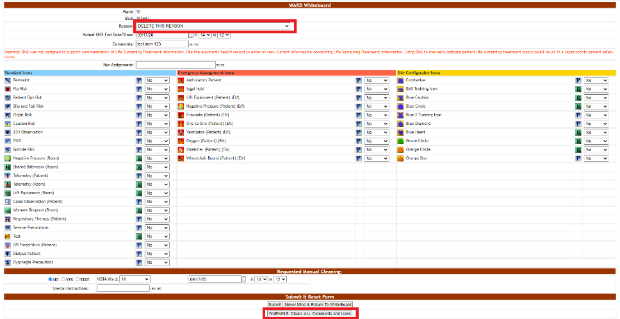 If you have changed the status of a bed to a Do Not Display Reason and want to return the bed to service, you will have to go to the either the Bed Summary Report or the Ward Occupancy Report since you cannot see the bed on the Whiteboard. These reports will show the Do Not Display beds which you can put back in service by selecting DELETE THIS REASON and pressing the Submit button, or by clicking the WARNING: Clears ALL Comments and Icons button.  Clicking the clear all comments will remove all icons associated to the room as well as comments.Flagging a Bed/Patient with Different IconsIn the Ward Whiteboard Home page click the bed code of the bed you want to flag:Figure 122 - Selecting a Bed from the Ward Whiteboard Page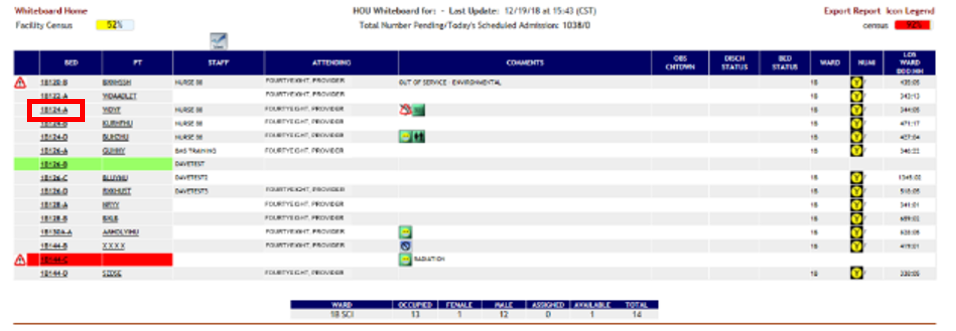 If the selected bed is empty (no patient assigned) then the Ward Whiteboard page is displayed as in the following image: Figure 123 - Ward Whiteboard – No Patient Assigned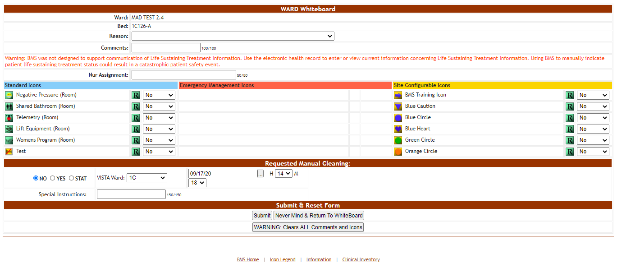  Note: Only icons that can be assigned to a room/bed  will be available.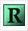 If the selected bed is assigned to a patient, then the Ward Whiteboard page is displayed as in the following image:Figure 124 - Ward Whiteboard – Patient Assigned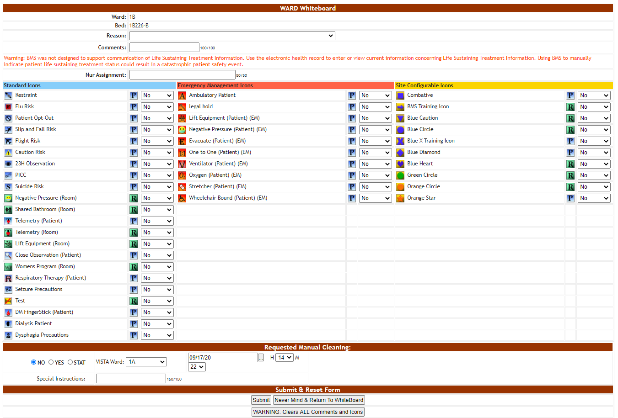 The  image to the right of an icon indicates that it can be used to flag a person and those icons appear on a blue background. The  image to the right of an icon indicates that it can be used to flag a room or a bed and those icons appear on a green background.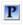 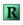 To add an icon to the selected bed, select Yes from the field to the right of the icon then press the Submit button. To add an icon regarding the patient occupying the bed select Yes from the field to the right of the icon then press the Submit button. Figure 125 - Incompatible Patient Icon Warning 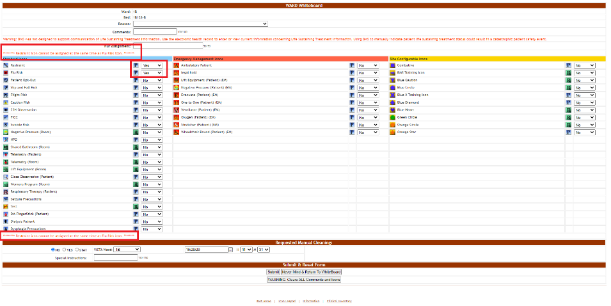 If you select conflicting icons on the patient record, such as Flu Risk and Restraint, a warning will appear above and below the icons that says, “Restraint icon cannot be assigned at the same time as the Flu Risk icon.”  Uncheck one of the boxes and then press the Submit button. A screen is displayed confirming the modification of the record in the database. Figure 126 - Ward Whiteboard Home – Bed/Patient Flagged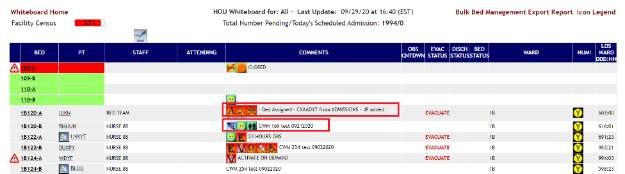 The icons for which you selected Yes will be displayed in the Comments column of the selected bed.Click Whiteboard Home in the upper left corner to take you back to the Ward Whiteboard home page and then click Return to Site Home page in the upper left corner to return to the Patients Pending Bed Placement List. Or you can click BMS Home at the bottom of the Ward Whiteboard page to return directly to the Patients Pending Bed Placement List.Figure 127 - Standard View of Patient Pending Bed Placement List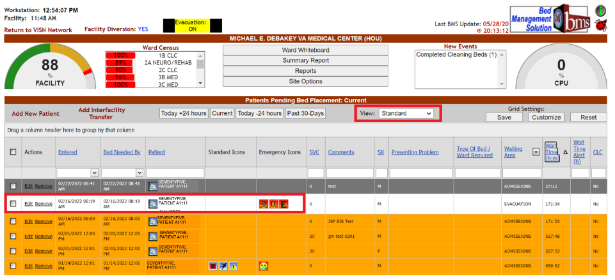 Look up the patient you would like to edit by typing their last name in the Patient search box or select the patient from the list in Standard view.  The Standard and Emergency Icons will show in the appropriate columns.When selecting the Emergency Mgmt view, the Patients Pending Bed Placement list is displayed as in the following image:Figure 128 - Emergency Management View of Patient Pending Bed Placement List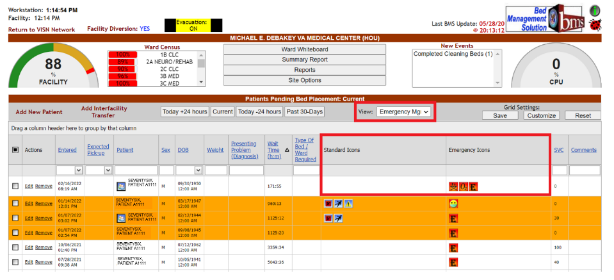 Assigning a Bed to a Nurse To assign a bed to a nurse follow the instructions below.In the Ward Whiteboard Home page click the field to the right of a bed in the STAFF column.Figure 129 - Ward Whiteboard Home – Select Bed to Assign to a Nurse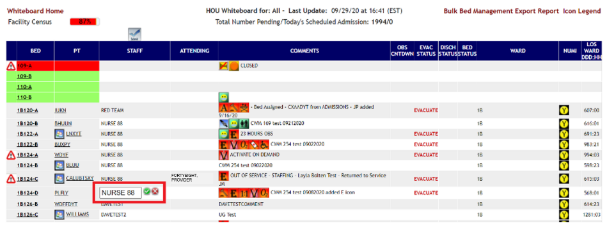 In the field that becomes available enter the name of the nurse to whom you want to assign the bed then press the Green Checkmark button to the right of the field to enter the data into the system. To cancel the operation, click the Red X button.Editing the Nurse Assignment for a BedTo change the nurse assignment for a bed, follow the instructions below.In the Ward Whiteboard Home page click the field to the right of a bed in the STAFF column where the name of the current nurse is displayed.Figure 130 - Ward Whiteboard Home – Select Nurse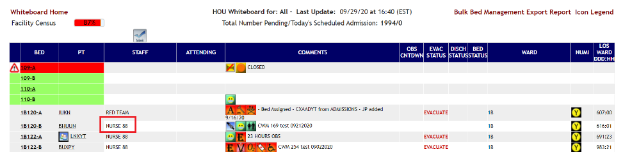 The field will become editable as in the following image.Figure 131 - Ward Whiteboard Home – Change Nurse Assignment for Bed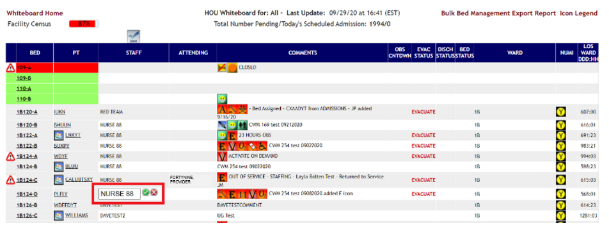 Change the name of the nurse then press the green checkmark button to enter the data into the system or the red X button to cancel the operation.Assigning Several Beds to Medical StaffUsers can assign several beds to medical personnel from the Ward Whiteboard page.Figure 132 - Selecting a Batch Assign Button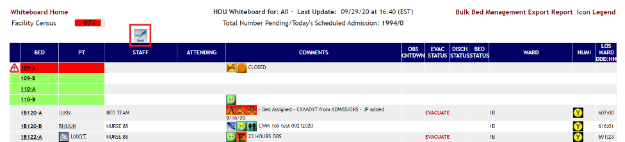 Click the Batch Assign Staff button at the top of the Staff column. The following page is displayed:Figure 133 - Batch Assign Beds to Staff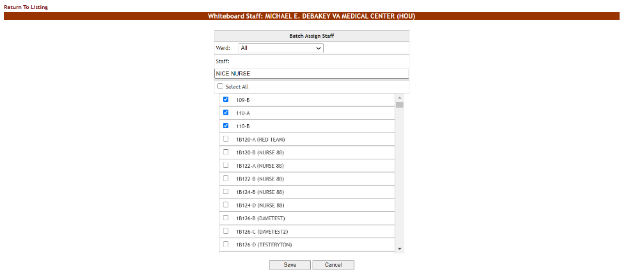 A list of beds is displayed: use the Ward field at the top of the page to filter the bed list according to wards.In the Staff field enter the name of the nurse (or other personnel) that you want to assign for the selected bed.Use the selection box to select the beds which you want to assign to the selected nurse (or other personnel). If a nurse (or other personnel) has already been assigned to a bed their name will be displayed next to the bed name in the list.Click the Save button to enter the data into the system. The name of the nurse (or other medical personnel) will be displayed in the STAFF column in the Ward Whiteboard homepage as in the following image:Figure 134 - Beds Assigned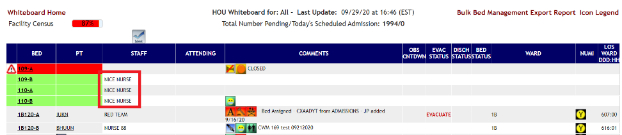 Display the Patient DetailsIn the Ward Whiteboard home page click the patient name link. The following page is displayed:Figure 135 - Patient Details – Bed Control Pt Inquiry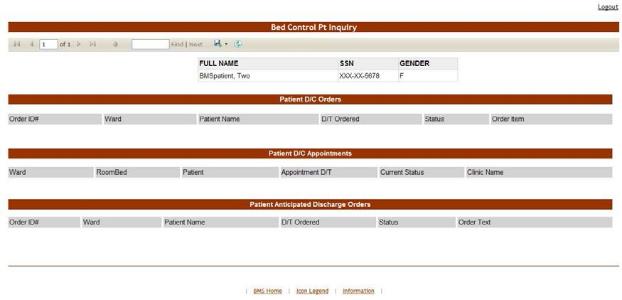 A list with all the operations registered in the system for the selected patient is displayed.Updating Multiple BedsTo update multiple beds at one time with out of service reasons, follow the instructions below. From the home page, click the Ward Whiteboard link.Figure 136 - Selecting Ward Whiteboard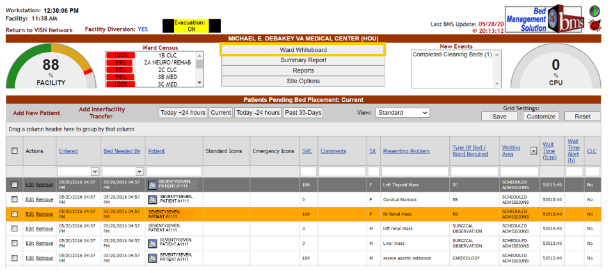 The Ward Whiteboard page is displayed as in the following image:Figure 137 - Selecting Parameters for Ward Whiteboard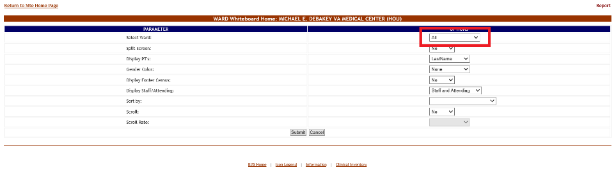 Click the arrow button of the Select Ward field to display a list of wards defined in the system. Select the ward where the bed is located that you want to take out of service or select All, then press the Submit button. The list of the beds in the selected ward is displayed as in the following image:Figure 138 - Selecting Bulk Bed Management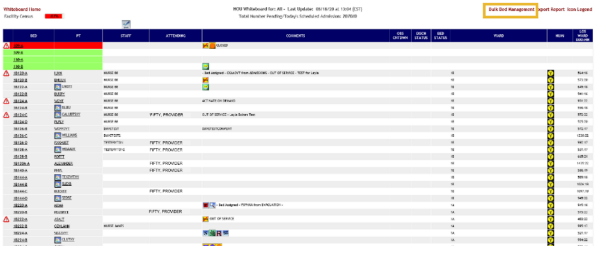 In the upper right corner of the screen, click on the Bulk Bed Management link.Figure 139 - Selecting Bed Out of Service Reason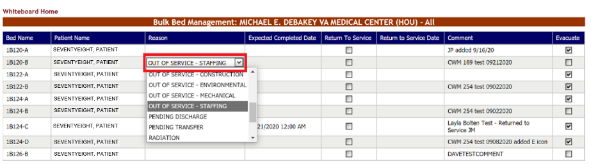 Double-click on the Bed Reason for the beds you would like to make changes on and make your selection from the drop-down menu.Figure 140 - Selecting Expected Completed Date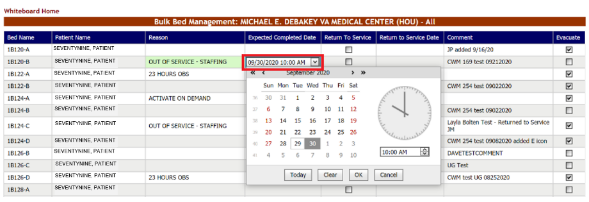 Double click on Expected Completed Date and click on the drop-down menu to select the date and time. When you have chosen the date and time, click OK.Figure 141 - Making Comments on Bed Out of Service Reason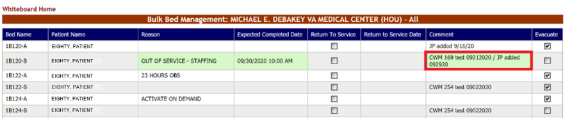 Click on Comment and type in your comments, if any.  Figure 142 - Saving Changes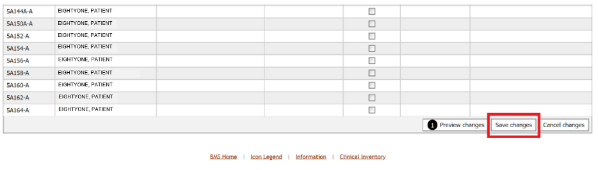 Scroll down to the bottom of the page and click on Save Changes.Figure 143 - Expected Completed Date Required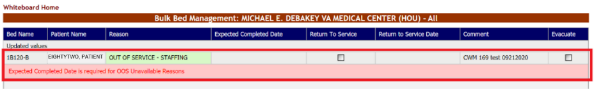 If you did not enter an Expected Completed Date for OOS Unavailable Reasons, the screen will prompt you to enter one.Returning Multiple Beds to ServiceTo return multiple beds to service at one time, follow the instructions below. From the home page, click the Ward Whiteboard link.Figure 144 - Selecting Ward Whiteboard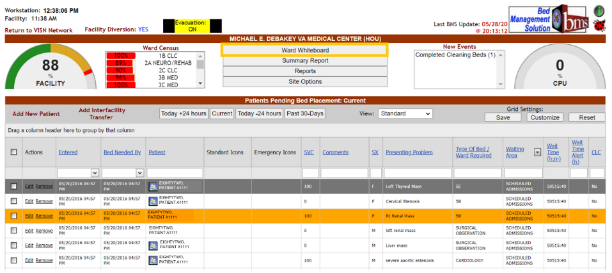 The Ward Whiteboard page is displayed as in the following image:Figure 145 – Selecting Parameters for Ward Whiteboard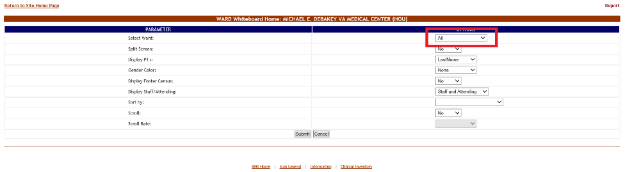 Click the arrow button of the Select Ward field to display a list of wards defined in the system. Select the ward where the bed is located that you want to take out of service or select All, then press the Submit button. The list of the beds in the selected ward is displayed as in the following image:Figure 146 - Selecting Bulk Bed Management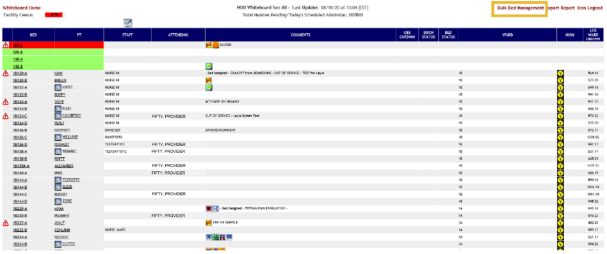 In the upper right corner of the screen, click on the Bulk Bed Management link.Figure 147 - Selecting Return to Service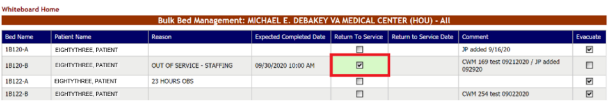 Double-click on the Return to Service column for the beds that are currently marked Out of Service and check those that you would like to return to service. If a bed is not out of service, you will not be able to select the checkbox in the Return to Service column.Figure 148 - Selecting Return to Service Date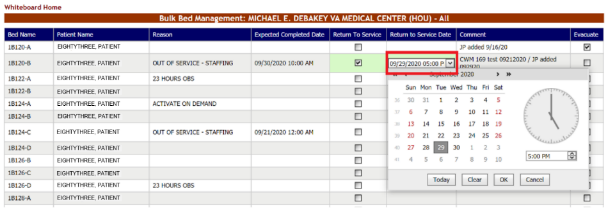 Double click on Return to Service Date and click on the drop-down menu to select the date and time. When you have chosen the date and time, click OK.Figure 149 - Making Comments on Return to Service Date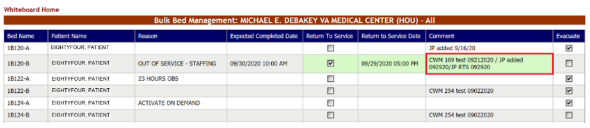 Click on Comment and type in your comments, if any.  Figure 150 - Saving Changes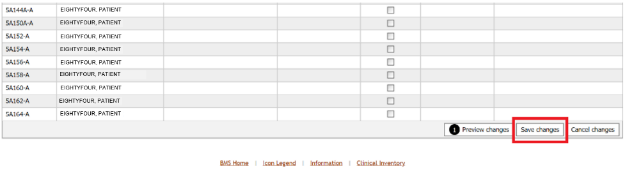 Scroll down to the bottom of the page and click on Save Changes.Updating Multiple Patients with the Evacuation IconTo update multiple patients with the Evacuation Icon at one time, follow the instructions below. From the home page, click the Ward Whiteboard link.Figure 151 - Selecting Ward Whiteboard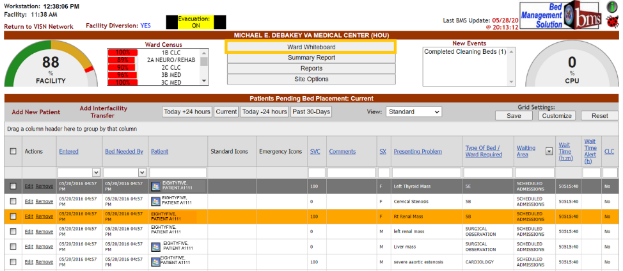 The Ward Whiteboard page is displayed as in the following image:Figure 152 - Selecting Parameters for Ward WhiteboardClick the arrow button of the Select Ward field to display a list of wards defined in the system. Select the ward where the bed is located that you want to take out of service or select All, then press the Submit button. The list of the beds in the selected ward is displayed as in the following image:Figure 153 - Selecting Bulk Bed Management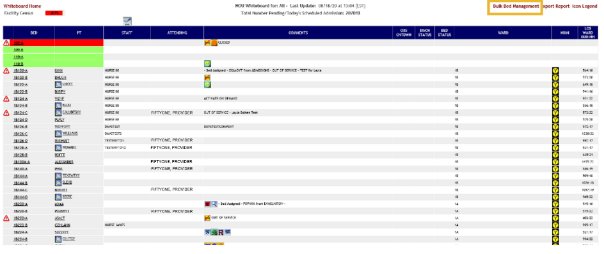 In the upper right corner of the screen, click on the Bulk Bed Management link.Figure 154 - Selecting Evacuation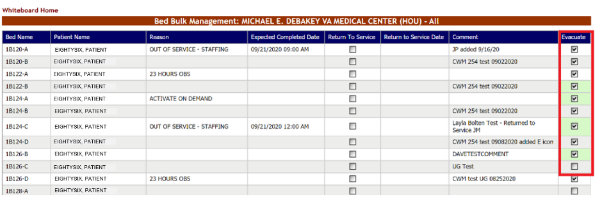 Double-click on all the beds you would like to evacuate.Figure 155 - Saving Changes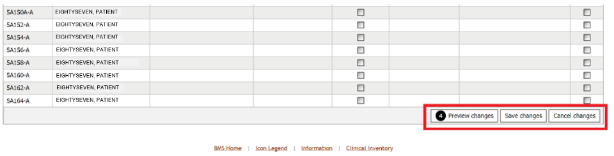 Scroll down to the bottom of the page and click on Save changes.Adding/Removing the Evacuation IconTo Add or Remove the Evacuation Icon from a patient, follow the instructions below. From the home page, click the Ward Whiteboard link.Figure 156 - Selecting Ward Whiteboard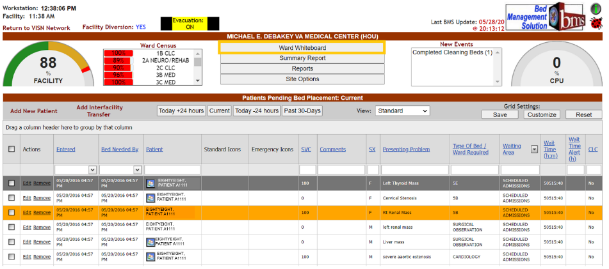 The Ward Whiteboard page is displayed as in the following image:Figure 157 - Selecting Parameters for Ward Whiteboard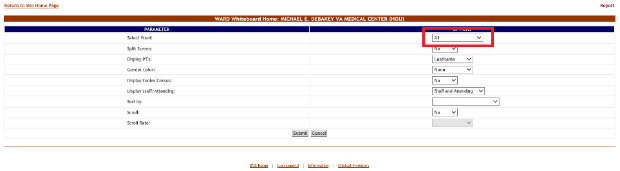 Click the arrow button of the Select Ward field to display a list of wards defined in the system. Select the ward where the bed is located that you want to take out of service or select All, then press the Submit button. The list of the beds in the selected ward is displayed as in the following image:Figure 158 - Selecting a Bed/Patient from the Ward Whiteboard Page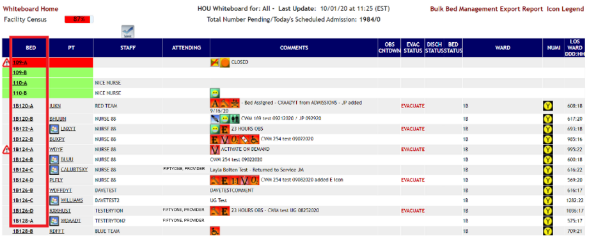 Click the bed code link of the bed you want to take out of service. The WARD Whiteboard page is displayed as in the following image:Figure 159 - Add/Remove Evacuate Patient Icon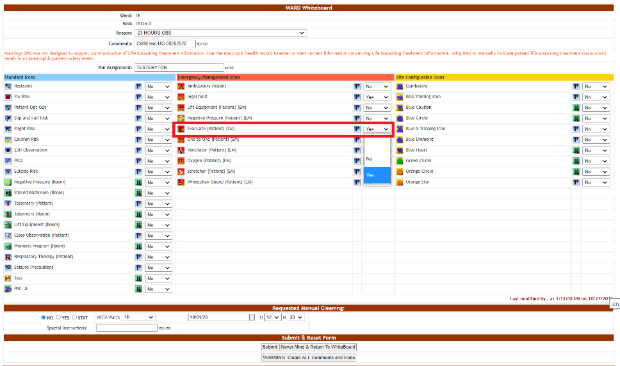 To edit the Evacuate Patient icon on the selected bed, choose Yes or No from the field to the right of the icon then press the Submit button. A screen is displayed confirming the modification of the record in the database.Figure 160 - Ward Whiteboard Home – Bed/Patient Flagged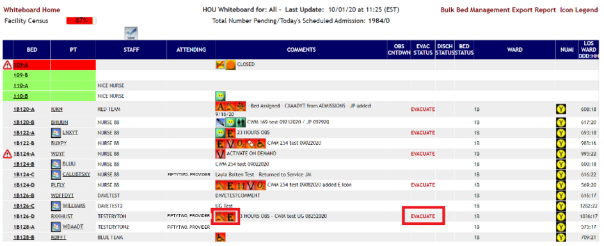 If “Yes” was selected, the Evacuate Patient icon will be displayed in the Comments column of the selected bed, and EVACUATE will appear in the EVAC STATUS column. If “No” was selected, the Evacuate Patient icon will be removed. Figure 161 - Bulk Bed Management Page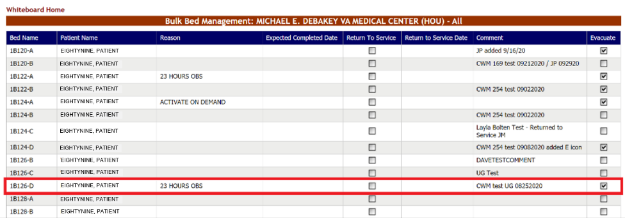 Then click on the Bulk Bed Management link on the Ward Whiteboard home page to verify that the Evacuation icon has been added/removed on that page. (You can also remove the Evacuation Patient Icon from the patient by checking/unchecking the box in the Evacuate column on this page).Figure 162 - Select Patient in Patient Pending Bed Placement List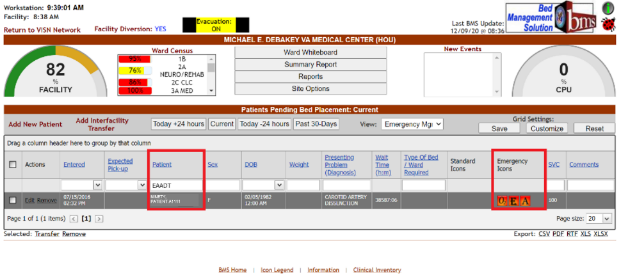 Look up the patient you would like to edit by typing their last name in the Patient search box or select a patient from the list.Figure 163 - Edit Details of the Patient 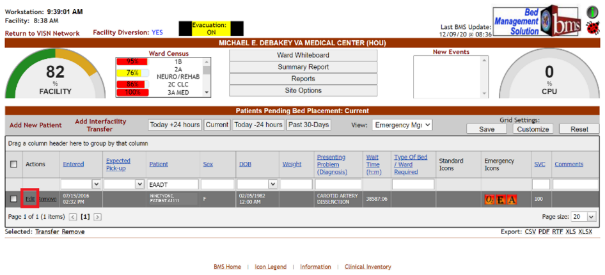 To edit the details of an entry from the Patients Pending Bed Placement list click the corresponding Edit link. The following page is displayed:Figure 164 - Editing Patients Pending Bed Placement View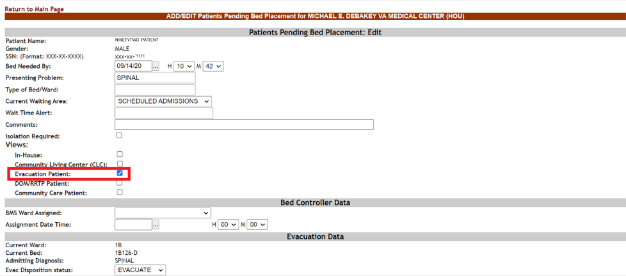 To Add/Remove Evacuation Patient status select the checkbox next to Evacuation Patient in Views.Click Submit at the bottom of the page to save changes. A screen is displayed confirming the modification of the record in the database.Figure 165 - Ward Whiteboard Home Page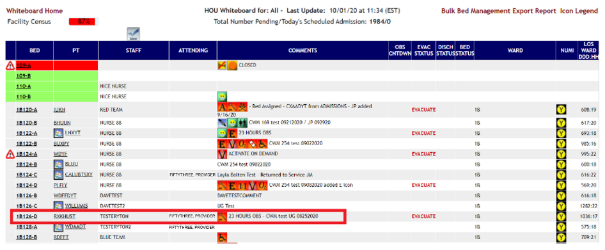 To verify that the Evacuation icon has been added/removed, go the Whiteboard Home page. The patient record shows that the Evacuation Icon has been added/removed. Figure 166 - Bulk Bed Management Page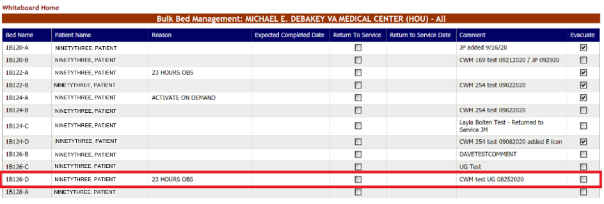 Then click on the Bulk Bed Management link on the Ward Whiteboard home page to verify that the Evacuation icon has been added/removed on that page.Generate the Ward Whiteboard Report for the Selected Wards In the Ward Whiteboard Home page click the Export Report link in the upper right corner of the page. The report is presented as in the following image:Figure 167 - Ward Whiteboard Report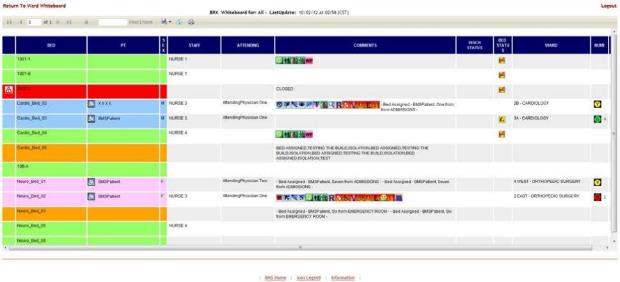  The Ward Whiteboard PageThe Ward Whiteboard page is accessible from the Ward Whiteboard Home page by clicking the corresponding bed code link in the BED column.Figure 168 - The Ward Whiteboard Page 

The Ward Whiteboard page presents information about the selected bed and allows the user to perform various operations such as taking the bed out of use, enabling/disabling patient risk flags, requesting manual cleaning.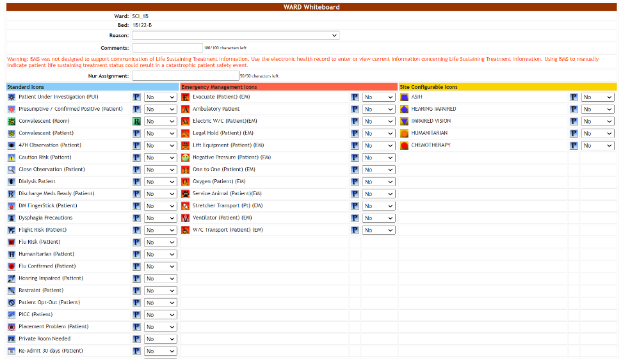 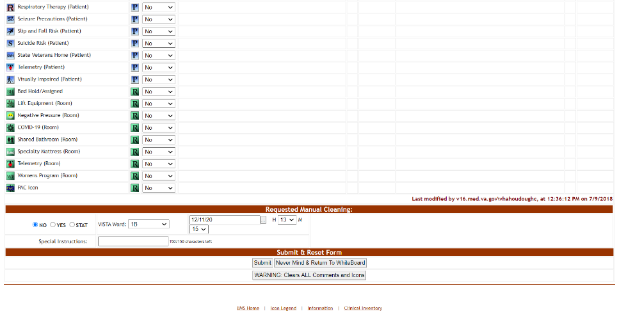  Note: Users are discouraged from using the words DNR/DNI in the comment of the Ward Whiteboard or using any icon to represent DNR/DNI on the Ward Whiteboard.The following data is available for each bed:Table 38 - Bed ParametersRequest Cleaning/EMS Services for a BedIn the Ward Whiteboard page, in the Request Manual Cleaning Area select “Yes” then enter the date and time when the bed needs to be clean. Enter all relevant comments in the Special Instructions field then press the Submit button.Alternatively, from the Request Manual Cleaning Area you can select the STAT option to request an urgent bed clean operation.Once a cleaning operation has been requested for a bed, the Requested Manual Cleaning area is displayed as in the following image: Figure 169 - Request Manual Cleaning Area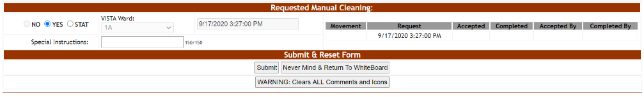 All the fields in the Requested Manual Cleaning area are disabled and the fields to the left of the area present the following data:Movement: the date and time of the movement that generated the request. Request: the date and time when the bed clean request was entered in the system.Accepted: the date and time when the bed clean request has been accepted by the EMS personnel. Accepted By: the name of the EMS user who accepted the request.NOTE: A manual stat clean or new bed clean request can only be created after the existing bed clean request has been completed.EMS SupervisorsThe EMS supervisor users can access the following pages:EMS Bed Status pageEnvironmental Management Service Bed Status pageEnvironmental Management Service Bed Status – Batch Assign EMS Staff page. Environmental Management Service Bed Status PageThis page is accessed by pressing the button Go To Facility Bed Cleaning Page (EMS Staff Only) from the BMS User Login page. The EMS Bed Status page is displayed as in the following image:Figure 170 - EMS Bed Status Page 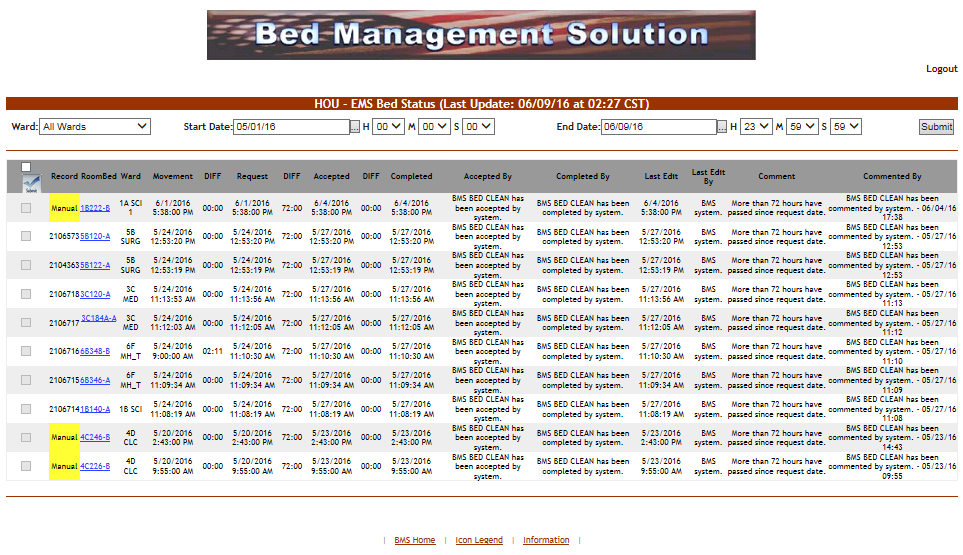 This page allows the EMS supervisor to view the requests for bed clean operations, to filter existing requests by different criteria and to select requests in order to assign them to EMS staff.In the upper part of the page the filter criteria are available: Ward – to filter the bed clean requests by the ward for which they have been requested; Start Date/Time and End Date/Time – to filter the requests by time interval when they have been requested (the Requested column).The following data is available for each request in the list:Table 39 - EMS Bed Status ParametersIn this page the user can perform the following operations: select a bed clean request in order to assign it, select several bed clean requests in order to assign them and comment a request.Assigning a bed clean requestTo assign a bed clean request follow the instructions below.In the (facility name) EMS Bed Status page click the bed code link as in the following image. Figure 171 - Select Bed Clean Request for Assignation NOTE: you can only select a request which has not been yet assigned. The selection box of a request already assigned will be disabled.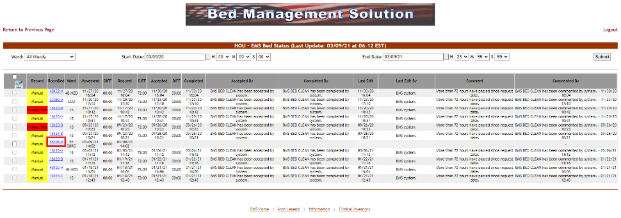 Upon selection the following screen is displayed:Figure 172 - EMS Bed Status Page – Assign CleaningAt the top of the screen the name of the current operation is presented: Assign Cleaning. The Special Instructions field displays any comments or instructions entered by the person who requested the cleaning. 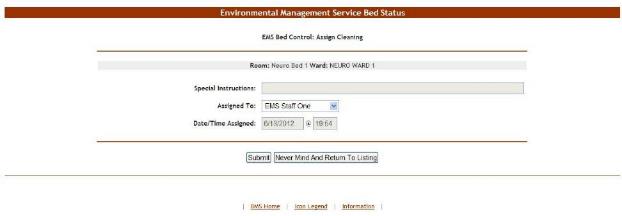 From the Assign to field select the EMS person to whom the cleaning operation will be assigned then press the Submit button. The EMS Bed Status page will then be displayed.The Accepted by column will present the name of the user who has accepted the request. Also, the bed will be displayed in the report “EMS is currently cleaning (x) beds” in the New Events screen.In the Ward Whiteboard Home page, the “cleaning bed” icon will be displayed next to the bed name as in the following image:Figure 173 - Ward Whiteboard – Cleaning Bed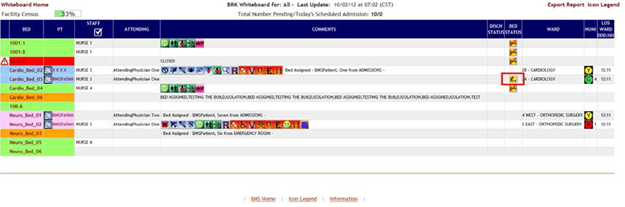 Assigning a batch of bed clean requestsTo assign a batch of bed clean requests follow the instructions below.In the (facility name) EMS Bed Status page click the selection box of all the bed clean requests you want to assign as in the following image.Figure 174 - Select Several Bed Clean Requests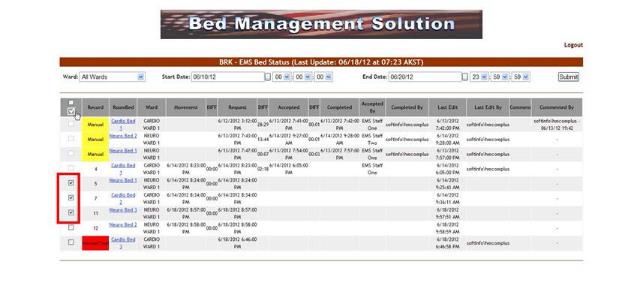  NOTE: you can only select a request which has not been yet assigned. The selection box of a request already assigned will be disabled.Then click the Batch Assign EMS staff button  at the top of the column. Upon selection the following screen is displayed: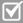 Figure 175 - Assign Several Bed Clean RequestsA list of the selected requests is displayed. You can assign all the requests to the same person or you can assign each request to a different person. Use the arrow button of the Assigned To: fields drop down box to display the available personnel. Click the Submit button to enter the data into the system.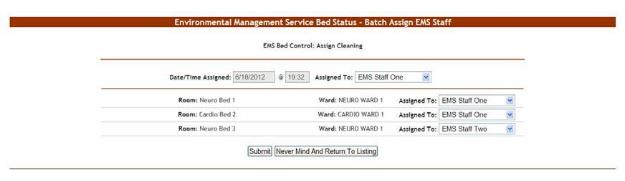 Commenting a Bed Clean Request To enter comments for a bed clean request, follow the instructions below.In the (facility name) EMS Bed Status page click the bed code link as in the following image. Figure 176-Select a Bed Clean Request for Comment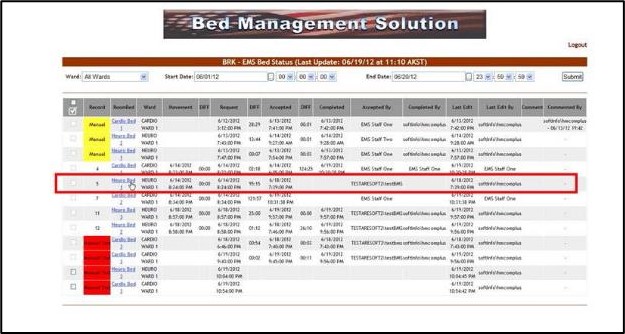 NOTE: you can only enter comments for a request which has been assigned.Upon selection the following screen is displayed:Figure 177 - EMS Bed Status Page – Comment Bed Clean RequestIn the Comment field enter any relevant comments. Click the Comment button to save the comment.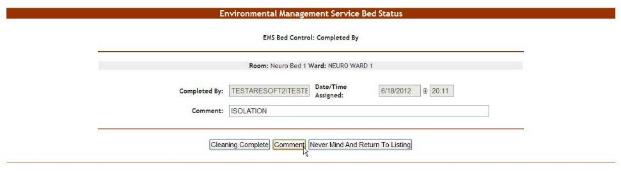 New Comment on a Bed after it has been Marked Clean To enter a new comment on a bed that has already been marked clean, follow the instructions below.In the (facility name) EMS Bed Status page click the bed code link as in the following image:Figure 178 - Select a Bed for a New CommentIn the Comment field, clear the old comment and enter a new comment. Click the Comment button to save the comment.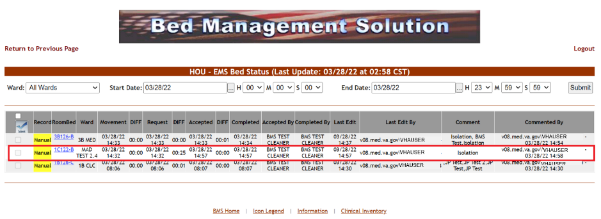 Figure 179 - EMS Bed Status Page – New Comment on Clean BedUpon saving, the following screen is displayed showing multiple comments on the bed: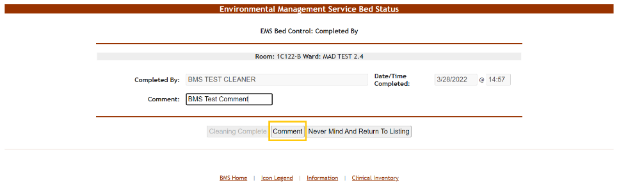 Figure 180 - EMS Bed Status Page – Showing Multiple Comments on a Bed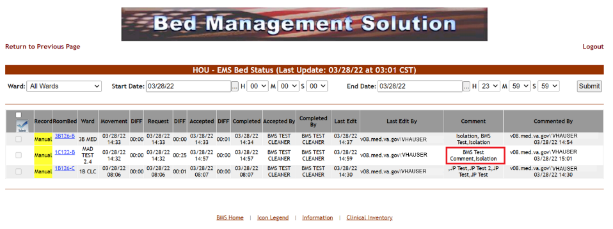 EMS UsersThe EMS users can access the following pages:The (facility name) EMS Bed Status pageThe Environmental Management Service Bed Status page Environmental Management Service Bed Status PageThis page is accessed by pressing the button Go To Facility Bed Cleaning Page (EMS Staff Only) from the BMS User Login page. The EMS Bed Status page is displayed as in the following image:Figure 181 - EMS Bed Status Page – EMS UserThis page allows the EMS user to view the requests for bed clean operations, to filter existing requests by different criteria and to select requests in order mark them as completed or to enter comments.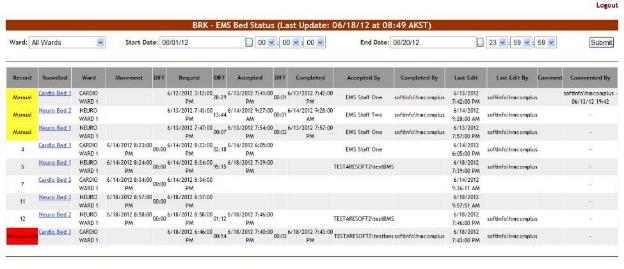 In the upper part of the page the filter criteria are available:Ward – to filter the bed clean requests by the ward for which they have been requested; Start Date/Time – to filter the requests by the date/time when they have been requested (the Requested column).End Date/Time – to filter the requests by the date/time when they have been requested (the Requested column).The following data is available for each request in the list:Table 40 - EMS Bed Status ParametersIn this page the user can perform the following operations: select a bed clean request(s) in order to mark it as completed and comment a request.Assigning a bed clean requestTo assign a bed clean request follow the instructions below.In the (facility name) EMS Bed Status page click the bed code link as in the following image. NOTE: you can only select a request which has not been yet assigned.Figure 182 - EMS Bed Status Page – Select Bed Clean Request for AssigningUpon selection the following screen is displayed: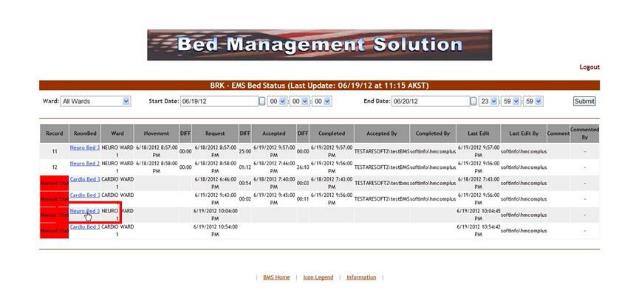 Figure 183 - EMS Bed Status Page – Assign CleaningAt the top of the screen the name of the current operation is presented: Assign Cleaning. 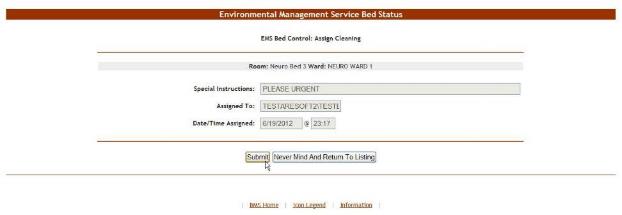 The Special Instructions field displays any comments or instructions entered by the person who requested the cleaning. The field Assign to displays the name of the current EMS user who is assigning a bed request to him/herself. The Date/Time Assigned field displays the current date and time. Press the Submit button. The EMS Bed Status page will be displayed. The Accepted by column will present the name of the user who has accepted the request. Also, the bed will be displayed in the report “EMS is currently cleaning (x) beds” in the New Events screen.In the Ward Whiteboard Home page, the “cleaning bed” icon will be displayed next to the bed name as in the following image:Figure 184 - Ward Whiteboard – Cleaning Bed Mark a Bed Clean Request as CompletedTo mark a bed clean operation as completed follow the instructions below.In the (facility name) EMS Bed Status page click the bed code link as in the following image:Figure 185 - Select Bed Clean Request to Mark as CompletedUpon selection the following screen is displayed: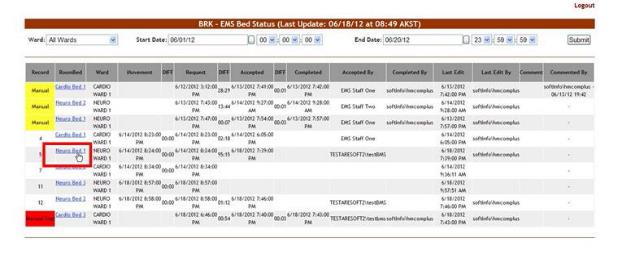 Figure 186 - EMS Bed Status Page – Completed CleaningAt the top of the screen the name of the current operation is presented: Completed by. Click the Cleaning Completed button to mark the bed as “cleaned”.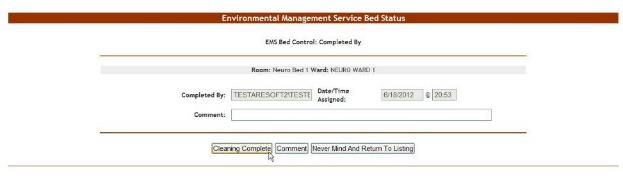 In the Ward Whiteboard Home page, the “cleaned” icon will be displayed next to the bed name as in the following image:Figure 187 - Ward Whiteboard – Clean Bed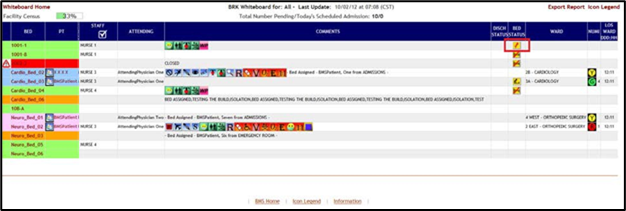 EMS Staff Page for Mobile Devices EMS staff can access the BMS Web page for mobile devices at the URL setup by their local IS staff. The URL is setup like this link:  https://<servername>.gov/EMSMobileLogon?code=BRK.The “BRK” is the 3-digit facility code. Make sure you use the code of the facility you want to access. The following page is displayed:Figure 188 - EMS Staff Page for Mobile Devices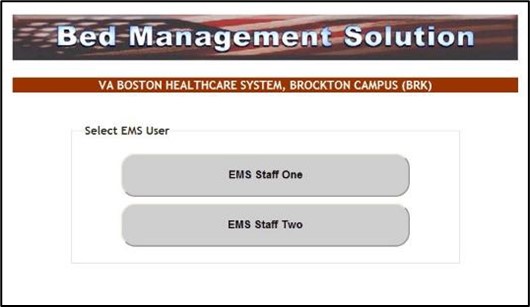 Select the EMS user name. The following page is displayed:Figure 189 - EMS Staff Page for Mobile Devices – User Login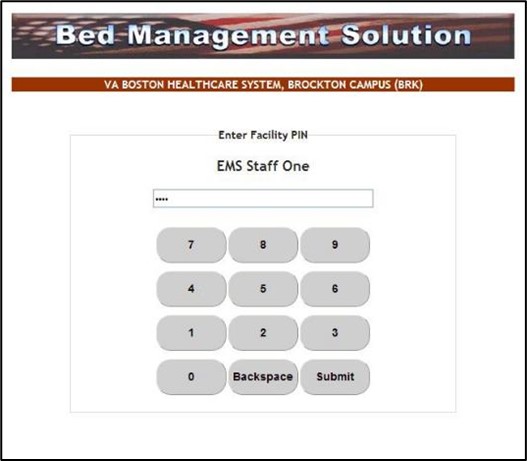 Enter the PIN associated to your EMS user name then press the Submit button. The following page is displayed:Figure 190 - EMS Staff Page for Mobile Devices – User Home Page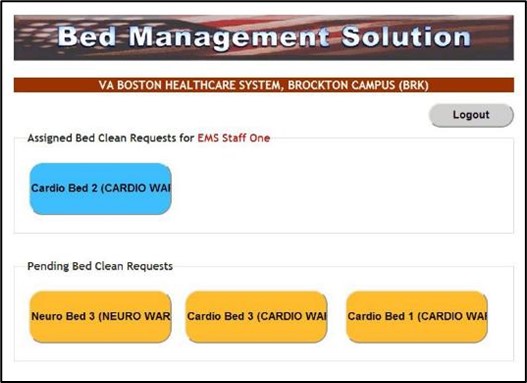 The blue buttons in the upper part of the screen represent bed clean requests which have been assigned to the current EMS user. Clicking a blue button will mark the request as “completed” and will cause the button to disappear.The yellow buttons in the lower part of the screen represent bed clean requests which have not yet been assigned to any EMS personnel. Clicking a yellow button will assign the pending request to the current user and will cause the yellow button to be displayed as a blue button in the upper part of the screen.Figure 191 - EMS Staff Page for Mobile Devices – Pending to Assigned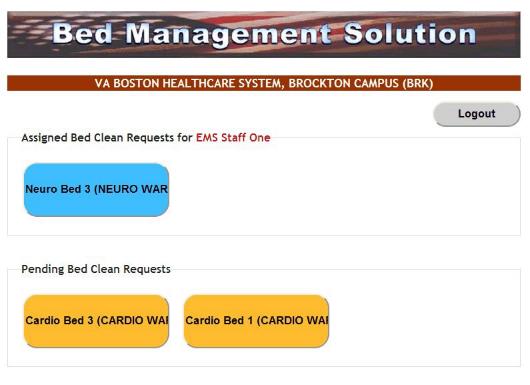 VISN UsersVISN User can access the VISN Network Bed Boards Page.VISN Users----Please Note: This page allows the user to keep track of Veteran Patients who are currently being treated in community hospitals on Fee Basis or requiring a service that the current facility does not provide or cannot accommodate the patient. In other words, this is a list of patients that could not be admitted to a VA facility or in need of care not available at the facility they currently are admitted. See the BMS Community Care Tracking List Guide for additional methods of tracking patients receiving community care. VISN Network Bed Boards PageThe VISN Bed Boards page is displayed after logging in the BMS system.From the current facility home page, the VISN Bed Boards page is accessible by clicking the link Return to VISN Network.From the National/Regional BMS home page the VISN Bed Boards page is accessible by the clicking the corresponding VISN link.The VISN Bed Boards page is displayed as in the following image:Figure 192 - VISN Bed Boards Page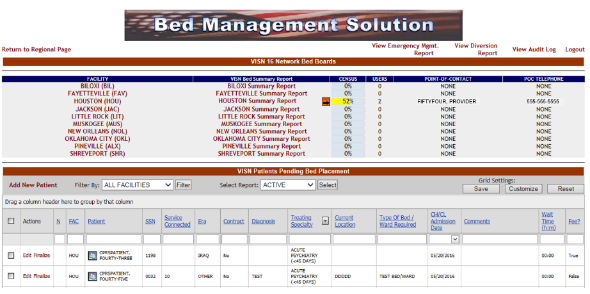 This page allows the user to keep track of Veteran Patients who are currently being treated in community hospitals on Fee Basis or requiring a service that the current facility does not provide or cannot accommodate the patient. In other words, this is a list of patients that could not be admitted to a VA facility or in need of care not available at the facility they currently are admitted.The upper part of the page presents a list of VISN facilities. Clicking one of the links in the Facility column will display the corresponding home page of the selected facility.The VISN Bed Summary Report link (the column title) will generate a bed summary report for all the facilities in the current VISN. (See VISN Bed Summary Report for details). The links in the VISN Bed Summary Report column will display the bed summary report for the corresponding facility.The Census fields display the bed occupancy percentage of the facility. The Users column displays the number of users currently logged on the facility site.The links in the Point of Contact column will automatically connect to your default email client (such as Outlook for example) and will open a New Message window that can be used to send an email to the corresponding facility. The POC Telephone column displays the telephone number for the facility.The View Audit Log link provides access to the Audit reports, for details on the Audit reports see the section Audit Log Report Page.The View Diversion Report link provides access to the Facility Diversion reports, for details on the Diversion reports see the section View Diversion Report.The View Emergency Mgmt. Report link provides access to the various Emergency Reports, for details on the Emergency Mgmt. reports see the section Emergency Management Report PageEditing the Details of a Patient in the Patients Pending Bed Placement ListTo edit the details of a patient from the list Patients Pending Bed Placement click the corresponding Edit link. The VISN Interfacility Transfer Sheet – Select Patient screen is displayed as in the following image:Figure 193 - Editing the Details of a Patient in the VISN Patients Pending Bed Placement List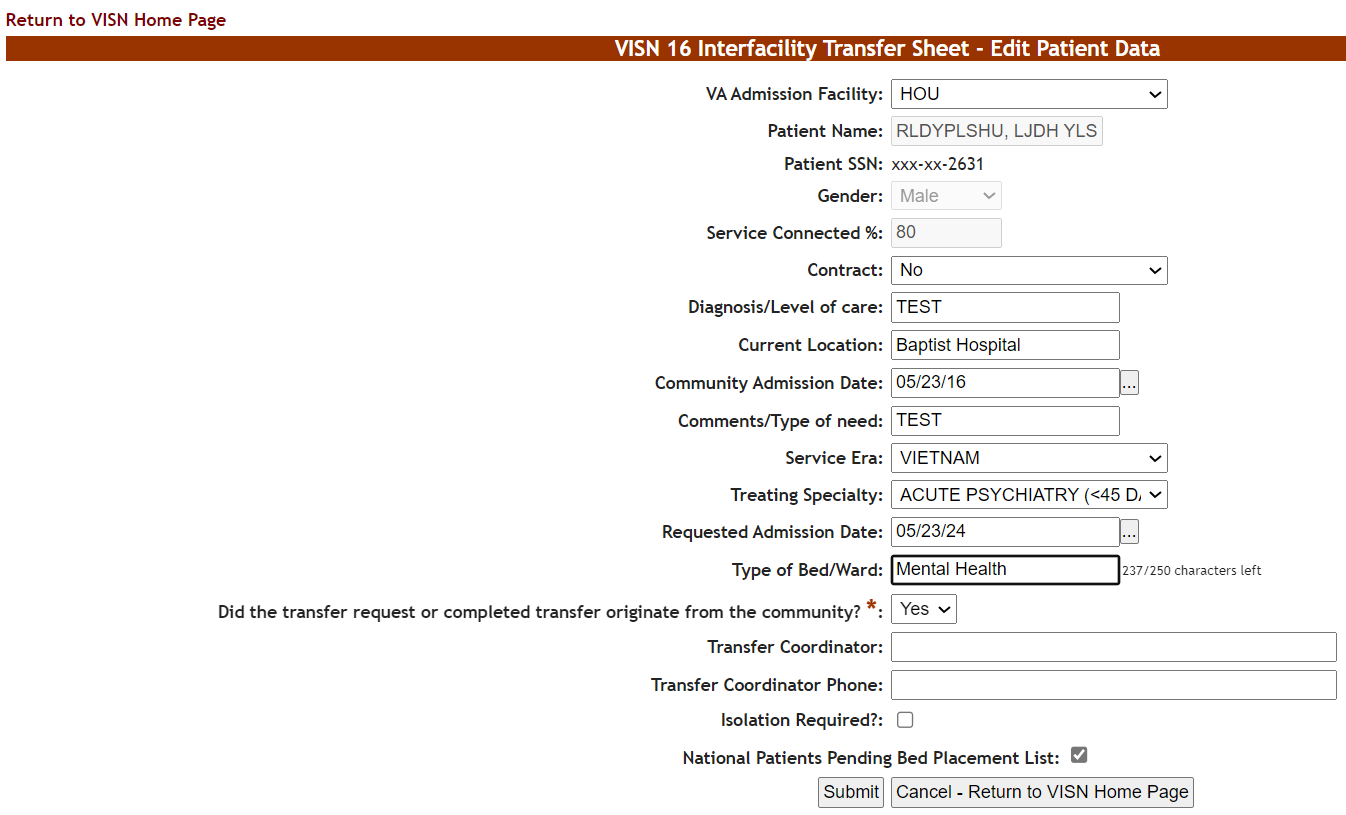 Modify existing data as necessary then click the Submit button to enter it into the system. A screen is displayed confirming the modification of the record in the database.Figure 194 – Interfacility Edit Action confirmation on VISN Patients Pending Bed Placement List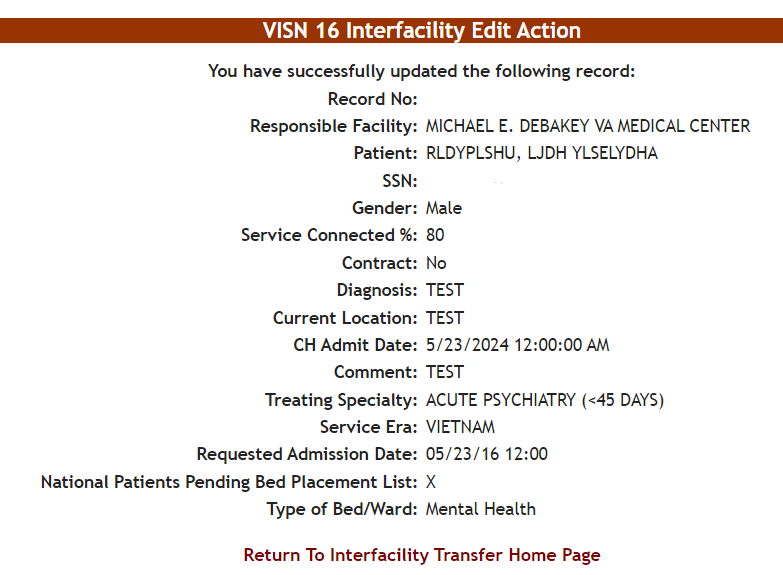 VISN PPBL ScreenThe lower part of the page presents the list of patients currently in community hospitals, who are benefitting from VA coverage, and who might be admitted to a VA facility.At the top of the list, the following filter/order options are available:Filter by: this field allows the user to select the facility for which he/she wants to display the patients pending bed placement.Select report: this drop-down field allows the user to organize the list of Patients in Community Hospitals according to the following criteria:ActiveContractDate auditDispositionsFor each entry in the list, the following data is available:Table 41 - Patients Pending Bed Placement - ParametersThe Add New link allows the VISN user to add a new patient to the list.The Edit link allows the VISN user to modify/update some of the patient data as per communications with community hospital staff.The Finalize link allows the VISN user to finalize the patient’s stay in the community hospital: after being discharged from the community hospital, the patient might be admitted to the VA facility or go home.The Toggle National link (After selecting one or more patients) will toggle multiple patients to the National board. An “X” will appear in the National (“N”) column.Adding a Patient to the Patients Pending Bed Placement ListFrom the home page of your facility, click the link Return to VISN Network to display the page in the following image:Figure 195 - Adding a Patient to Patients Pending Bed Placement List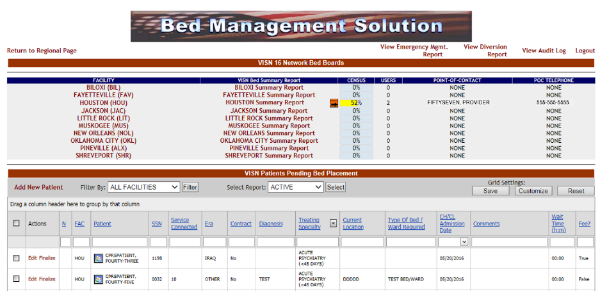 When adding a patient to the VISN Patients Pending Bed Placement list BMS will verify if the patient SSN exists in the system (if the patient is registered in VistA or if the patient has been admitted before to a VA facility).In the area VISN Patients Pending Bed Placement, click the Add New Patient link. The following page is displayed:Figure 196 - VISN Interfacility Transfer Sheet – Select Patient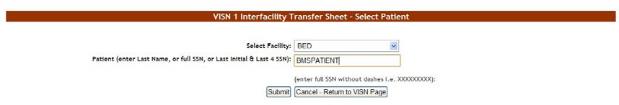 From the Select Facility field select the name of the VA facility that the patient is associated with. In the Patient field, enter either the patient SSN number or the patient name following the instructions on screen, then press the Submit button. The following page is displayed:Figure 197 - VISN Interfacility Transfer Sheet – Select Patient from List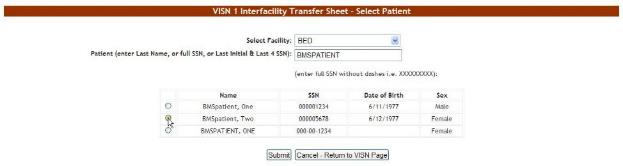 If there are several patients in the system with the same name, the system presents a list with details of the patients so that you can identify the patient you need.If the patient SSN is not found in the system a warning is displayed on screen. Press the Submit button to register the patient in the system. The following screen is displayed:Figure 198 - VISN Interfacility Transfer Sheet – Enter Patient Data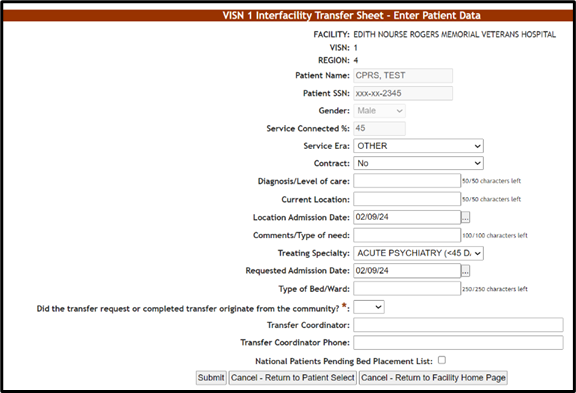 The name of the current facility, the VISN it belongs to, the Region, the patient SSN and full name are displayed.Enter the following data:Table 42 - Interfacility Transfer ParametersClick the Submit button to enter the data into the system.A screen is displayed confirming the successful registration of the record in the database.Finalizing a Patient’s Stay in the Community HospitalTo register the end of a patient’s stay in a community hospital, from the list Patients Pending Bed Placement click the corresponding Finalize link. The Finalize Patient Data page is displayed as in the following image:Figure 199 - Finalize a Patient’s Stay in Community Hospital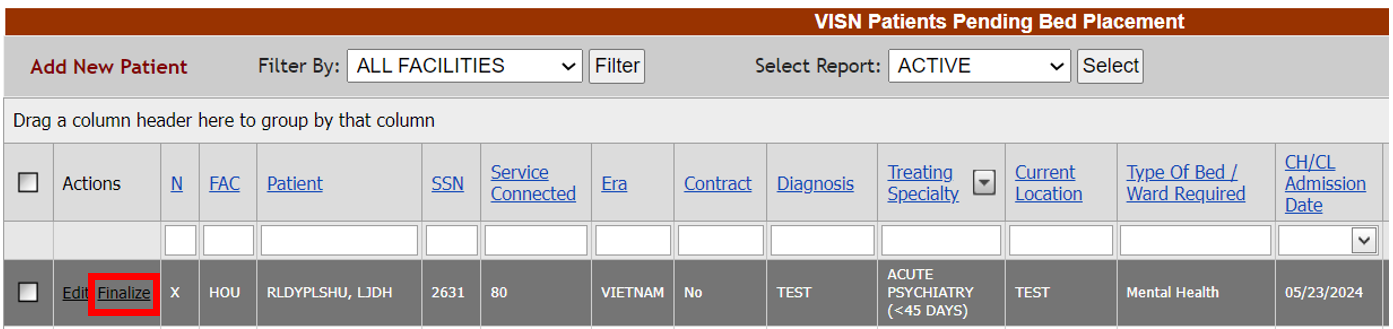 Figure 200 - Finalize a Patient’s Stay in Community Hospital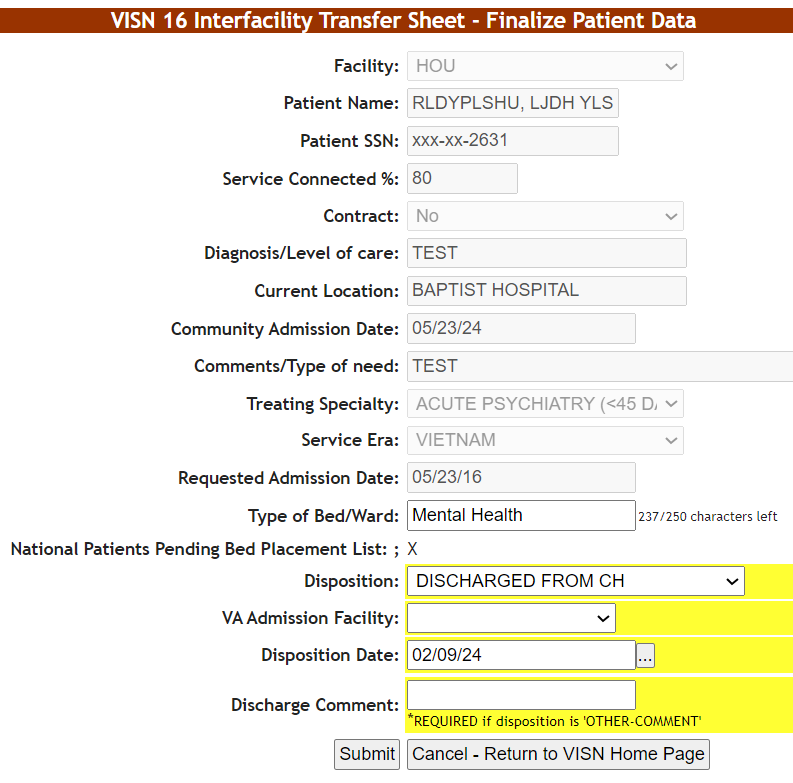 The following additional fields are available:Disposition: the disposition with which the patient’s stay in the community hospital has ended. The following options are available in this field:VA ADMISSION-MOVE TO SITEREFUSED VA CAREEXPIREDDISCHARGED FROM COMMUNITY HOSPITALOTHER-COMMENTVA Admission Facility: from the available options, select the VA facility where the patient will be (re-) admitted.Disposition Date: the current date is displayed, to change it, use the available options.Discharge Comment: the VISN user can enter any comments relevant for the operation. If the option Other has been selected from the Disposition field the VISN user will be required to fill in a comment in this field.A screen is displayed confirming the modification of the record in the database.Figure 201 –Interfacility Transfer Patient confirmation screen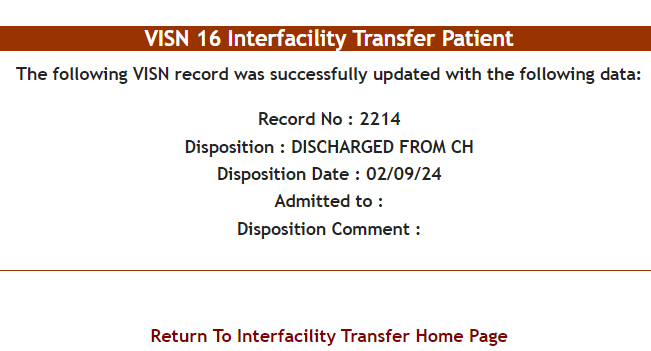 When pressing the Finalize link attached to a transfer in the VISN Patients Pending Bed Placement list the VISN user registers the end of a patient’s stay in a community hospital and the patient’s name will no longer appear in the list Patients Pending Bed Placement. An admission to a VA facility will follow.VISN Bed Boards ReportsIn the VISN Bed Boards page several reports are available as shown in the image below:Figure 202 - VISN Bed Boards Page – Summary Reports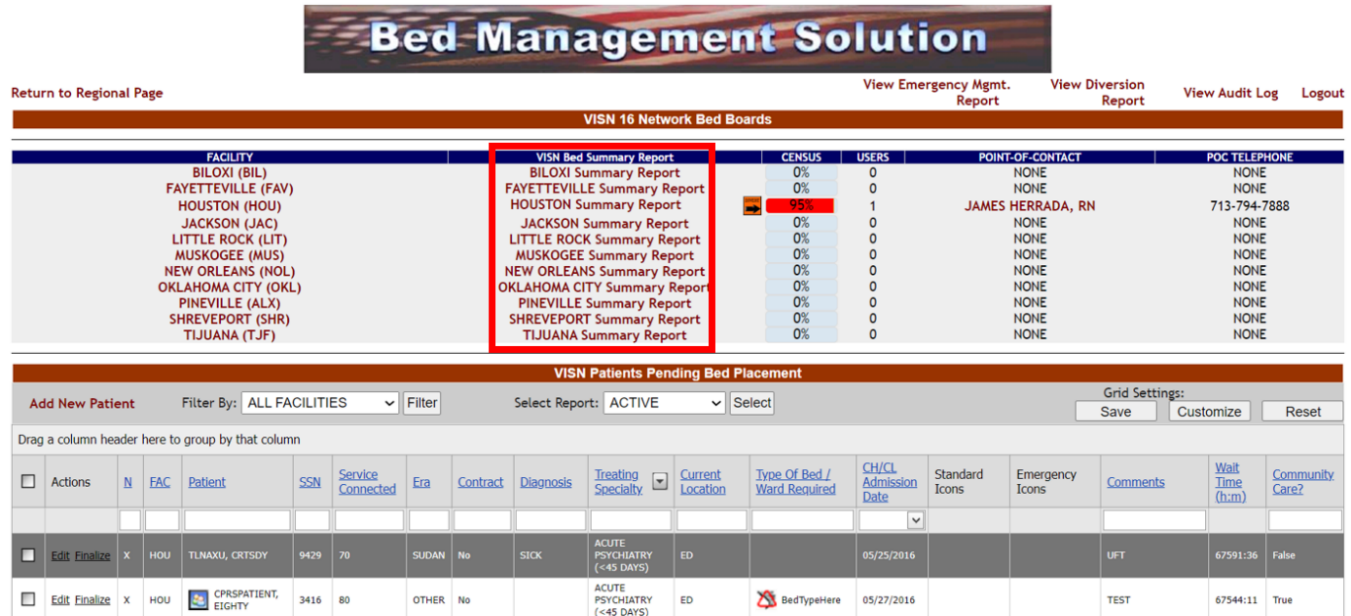 The available reports are the VISN Bed Summary Report, the Summary Report corresponding to each facility in the VISN and the reports related to the Patients Pending Bed Placement list. Details about these reports are available in the following sections.VISN Bed Summary ReportThe VISN Bed Summary Report link (the column title) will generate a bed summary report for all the facilities in the current VISN. On the VISN Bed Boards Page, select the Facility for which you would like a Summary Report. Figure 203 - VISN Bed Summary Report link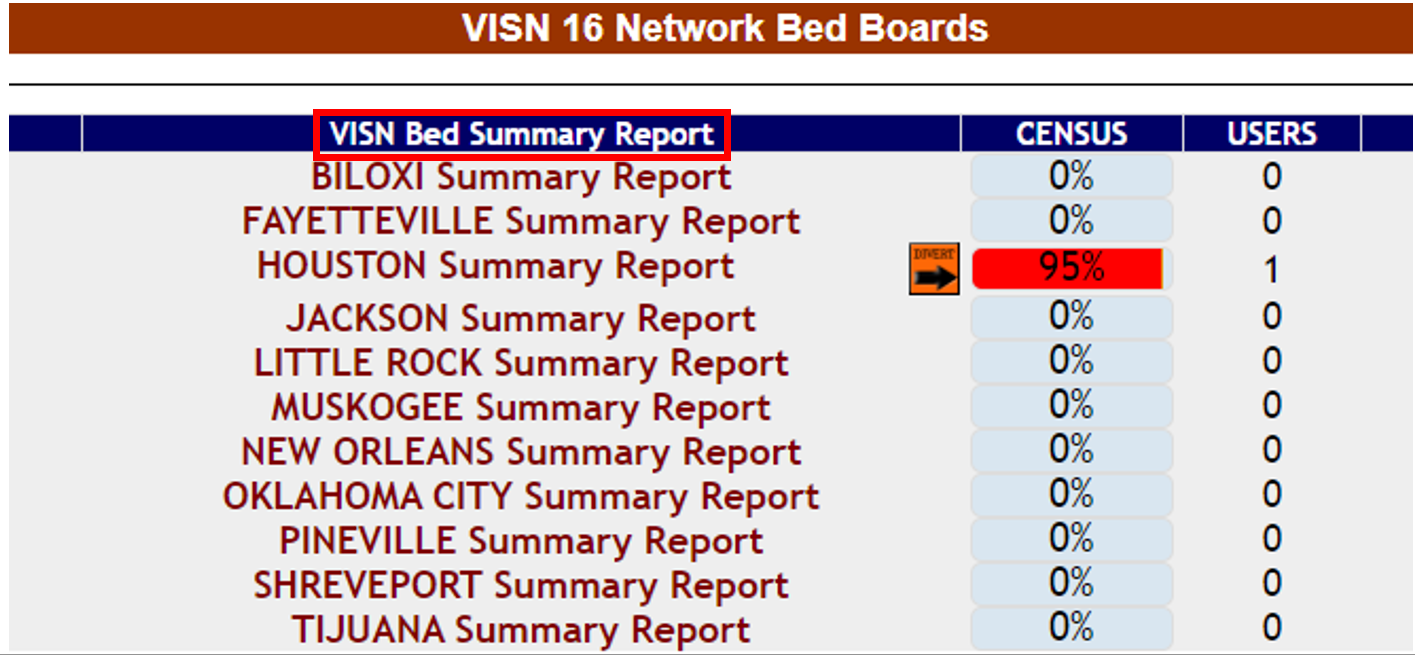 The image below presents an example of a VISN Bed Summary Report.Figure 204 - VISN Bed Boards Page – Summary Reports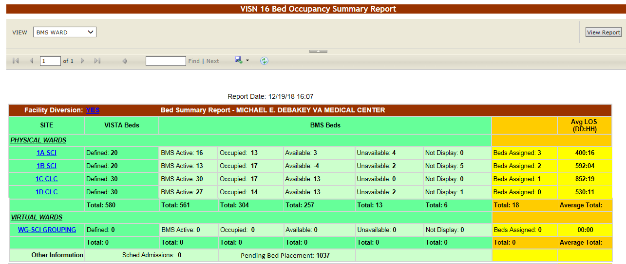 The title of the report is displayed in the upper part of the page. Navigation and display tools are available in the toolbar displayed across the screen. Place the mouse cursor over a button to display the corresponding tooltip.The report can be exported to a series of formats available when clicking the Save button. Once exported, the Print button allows the site user to send the generated report to a printer.For details on the type of data available in this report see the section Bed Occupancy Summary Report.The VISN Network Bed Boards page displays a list of facility sites in the current VISN and allows the user to view bed summary reports for each facility in the list. Access to this page is determined by the VISN/Facilities.Figure 205 - VISN Bed Boards Page – Summary Reports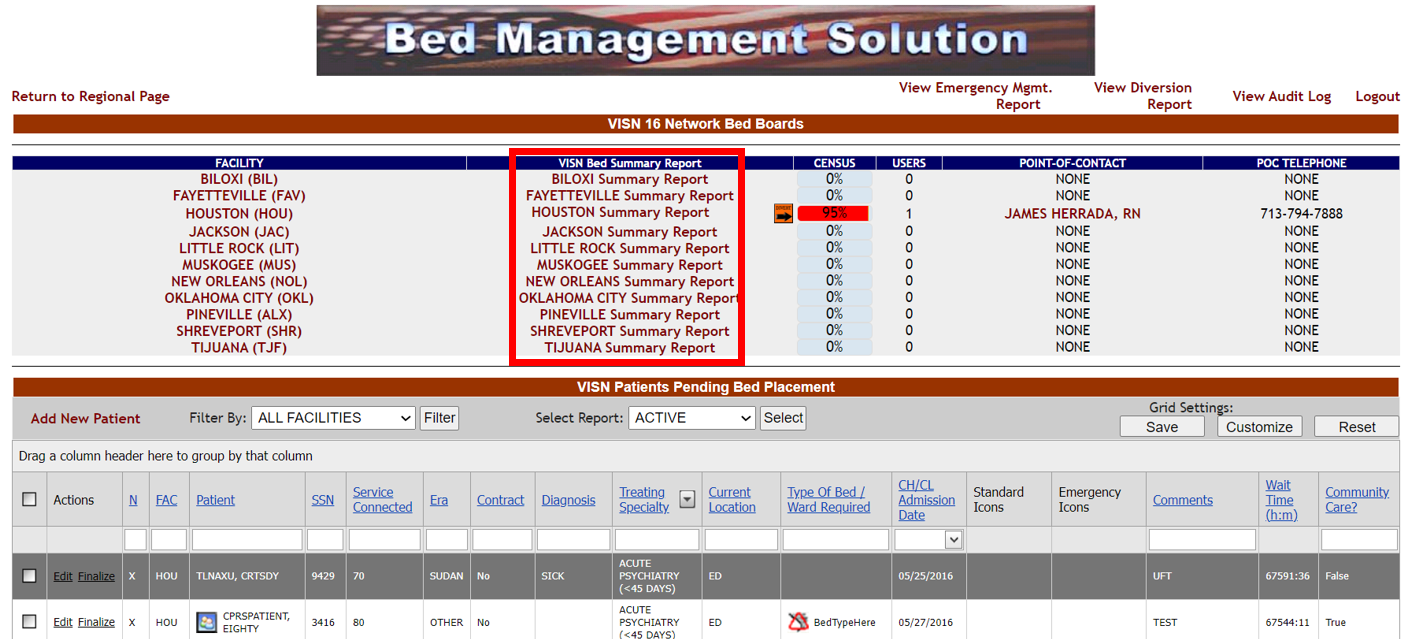 These reports offer information about the bed occupancy situation in a facility. Simply click the link adjacent to the facility name. The report is displayed as in the following image:Figure 206 - Bed Occupancy Summary Report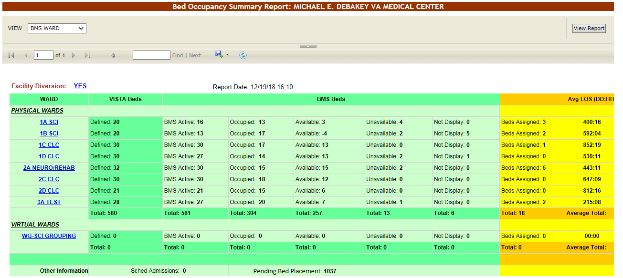 For details on the type of data available in this report see the section Bed Occupancy Summary Report.Network Active ReportThe Network Active report presents the list of patients who are currently in Community Hospitals with or without a contract. The image below presents a report of patients in community hospitals according to the active status.Figure 207 - Network Active Report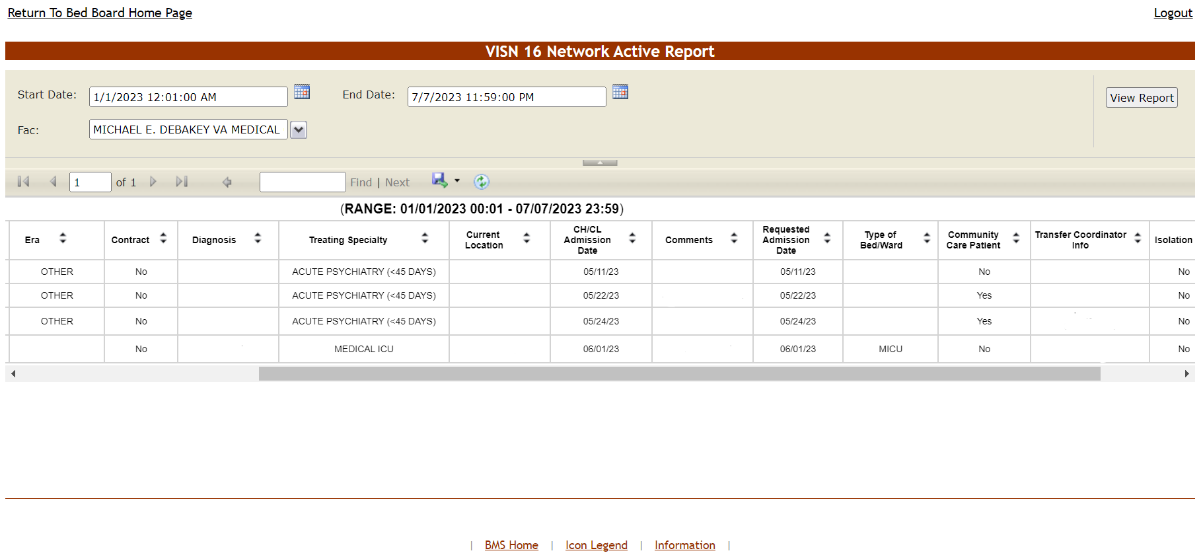 From the Select Report field in the VISN Patients Pending Bed Placement area select Active and press the Select button to display the report as in the following image:Figure 208 - VISN Bed Boards Page – Select Report: ACTIVE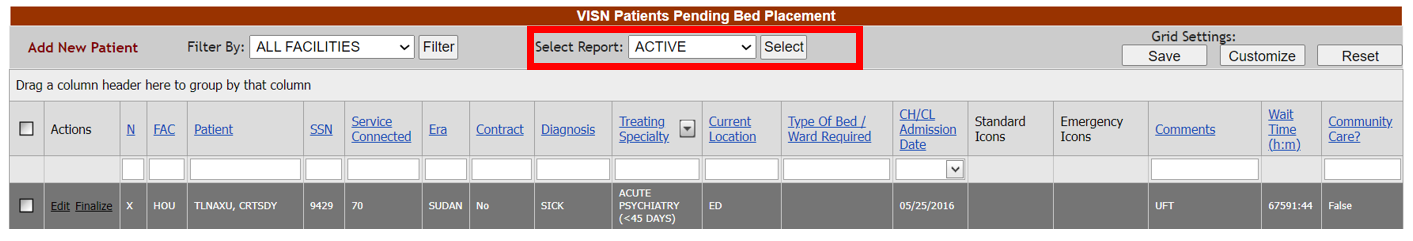 Select the facility from the Fac drop-down menu and select Using the Start Date and End Date fields, define the time interval for the report. After selecting the desired parameters, click the View Report button to generate the report.The report is displayed as in the following image: Figure 209 - Network Active ReportThe title of the report is displayed in the upper part of the page. Navigation and display tools are available in the toolbar displayed across the screen. Place the mouse cursor over a button to display the corresponding tooltip.The report can be exported to a series of formats available when clicking the Save button. Once exported, the Print button allows the site user to send the generated report to a printer.The following data is available for each patient in the report:Table 43 - Network Active ReportNetwork Contract ReportNetwork Contract Report presents the list of patients who are currently in Community Hospitals and/or who have been in the past in Community Hospitals, with or without a contract.From the Select Report field in the VISN Patients Pending Bed Placement area select Contract and press the Select button to display the report as in the following image.Figure 210 - VISN Bed Boards Page – Select Report: CONTRACT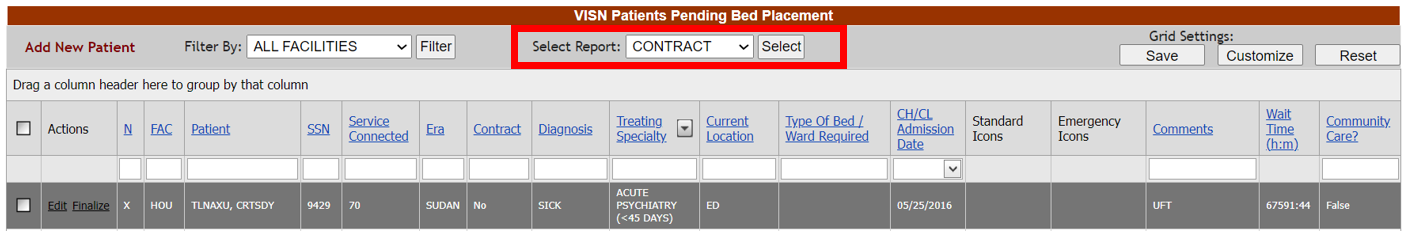 Select the facility from the Fac drop-down menu. Select the contract from the Contract drop-down menu. Using the Start Date and End Date fields, define the time interval for the report. After selecting the desired parameters, click the View Report button to generate the report.The report is displayed as in the following image:Figure 211 - Network Contract Report 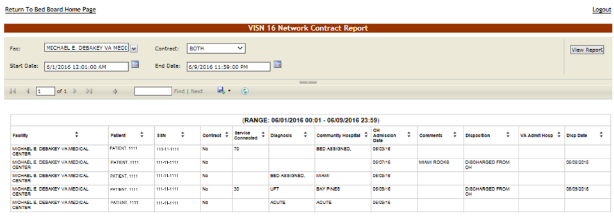 The title of the report is displayed in the upper part of the page. Navigation and display tools are available in the toolbar displayed across the screen. Place the mouse cursor over a button to display the corresponding tooltip.The report can be exported to a series of formats available when clicking the Save button. Once exported, the Print button allows the site user to send the generated report to a printer.The following data is available for each patient in the report:Table 44 - Patients in Community Hospitals - Contract ReportNetwork Audit ReportThe Network Audit Report presents a list of patients who are currently in Community Hospitals and/or who have been in the past in Community Hospitals and the user who has entered this data in the system as well as the date and time when he/she did so.From the Select Report field in the VISN Patients Pending Bed Placement area select Date Audit and press the Select button to display the report as in the following image:Figure 212 - VISN Bed Boards Page – Select Report: DATE AUDIT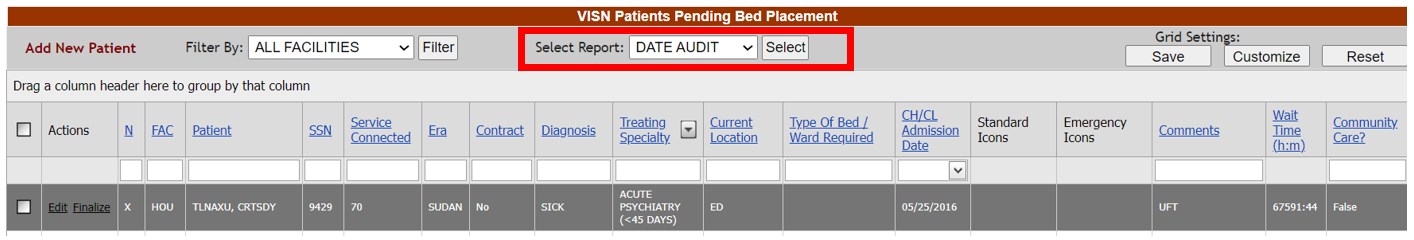 Select the facility from the Fac drop-down menu, select the Status or All Status from the Status drop-down menu. Using the Start Date and End Date fields, define the time interval for the report. After selecting the desired parameters, click the View Report button to generate the report.The report is displayed as in the following image:Figure 213 - Network Audit Report 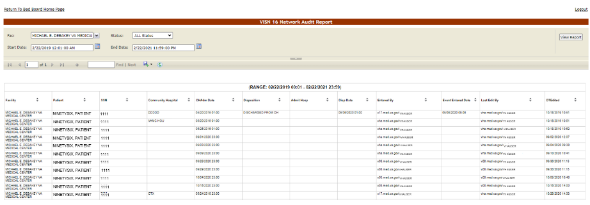 The title of the report is displayed in the upper part of the page. Navigation and display tools are available in the toolbar displayed across the screen. Place the mouse cursor over a button to display the corresponding tooltip.The report can be exported to a series of formats available when clicking the Save button. Once exported, the Print button allows the site user to send the generated report to a printer.The following data is available for each patient in the report:Table 45 - Network Audit ReportNetwork Disposition ReportNetwork Disposition Report presents a list of patients who have been in Community Hospitals, have been discharged and have orders according to the discharge disposition.From the Select Report field in the VISN Patients Pending Bed Placement area select Dispositions and press the Select button to display the report.Figure 214 - VISN Bed Boards Page – Select Report: DISPOSITIONS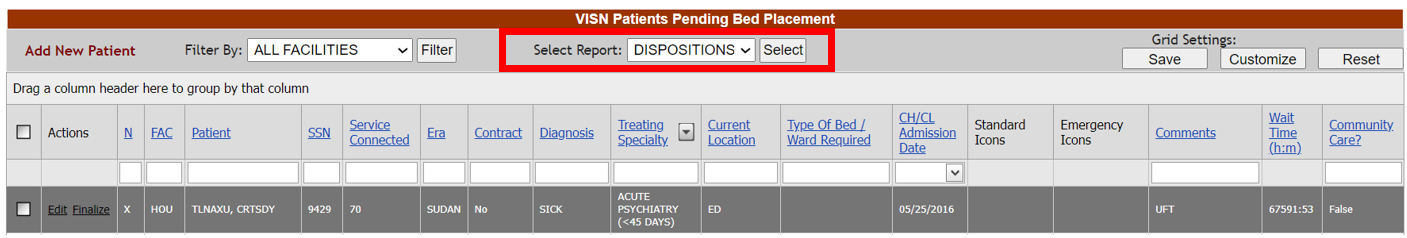 Select the facility from the Fac drop-down menu, select the Disposition or All Dispositions. Using the Start Date and End Date fields, define the time interval for the report. After selecting the desired parameters, click the View Report button to generate the report.The report is displayed as in the following image:Figure 215 - Network Disposition Report 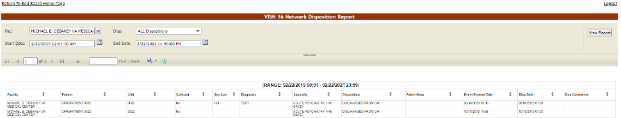 The title of the report is displayed in the upper part of the page. Navigation and display tools are available in the toolbar displayed across the screen. Place the mouse cursor over a button to display the corresponding tooltip.The report can be exported to a series of formats available when clicking the Save button. Once exported, the Print button allows the site user to send the generated report to a printer.The following data is available for each entry in the report:Table 46 – Network Disposition ReportVISN Audit Log ReportsVISN Users have access to Audit Log reports if granted an additional Audit Log role.  They will click the View Audit Log link to access the page as in the following image:Figure 216 - Selecting Audit Log from VISN home page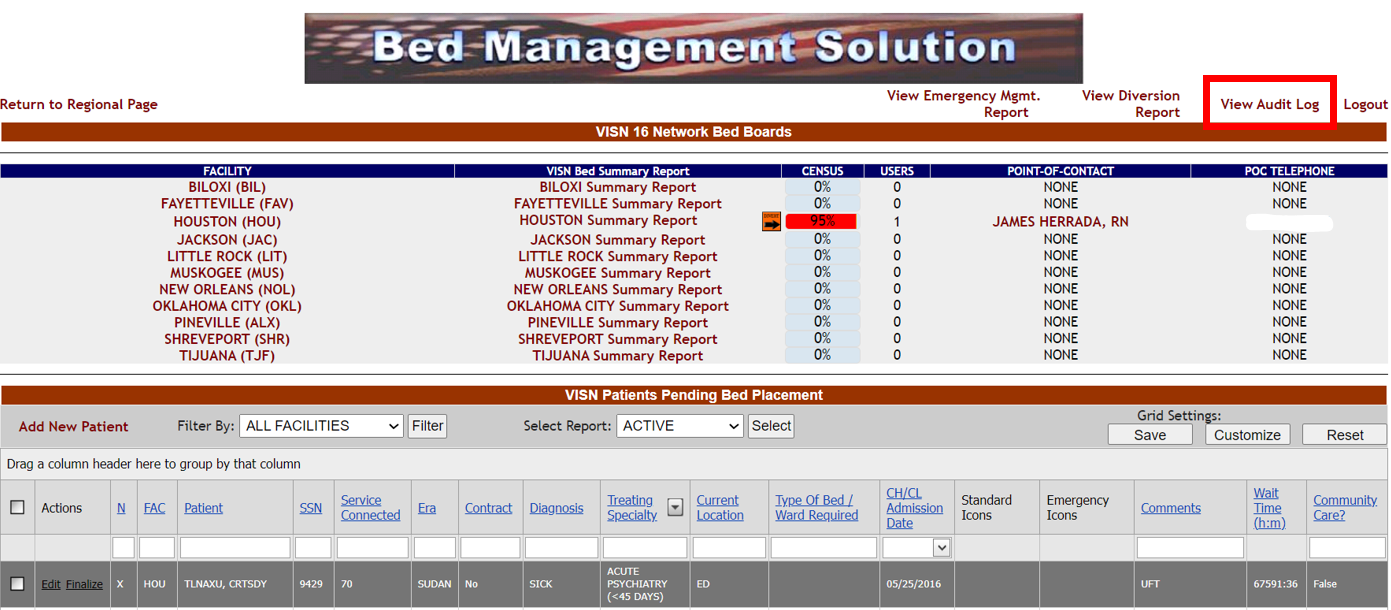 For more information on granting the Audit Log User role to a BMS login, refer to the BMS User Setup and Admin Guide.When the View Audit Log button is clicked, users are presented with the report options available via the “Select Report” parameter. Select which Reports you would like to display, as shown in the screenshot below: Figure 217 - VISN Users – Audit Log Report Types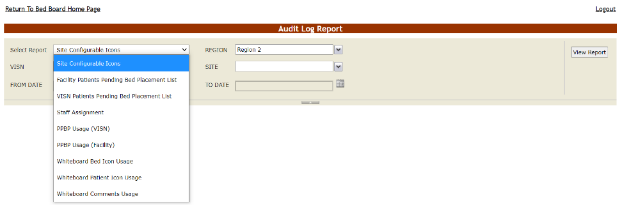 Note: You cannot change the VISN or Region Selection and the user must have the VISN User role as well as Audit Log to access this report.The Audit Log reports present information about what users have performed what actions in different areas of the application (such as icons, pending bed placements, staff assignment or whiteboard usage). See the following sections for details on each report.The reports available from the VISN Audit Log Page follow below:Site Configurable Icons ReportThe Site Configurable Icons Report presents information about the usage of the site configurable icons within the system.In the Audit Log Report page use the Select Report field to select the Site Icons report, then select Date from/Date to determine the time interval for the report, the Region, VISN and Site and press the View Report button. The image below presents an example of a Site Configurable Icons Report:Figure 218 - Site Configurable Icons Report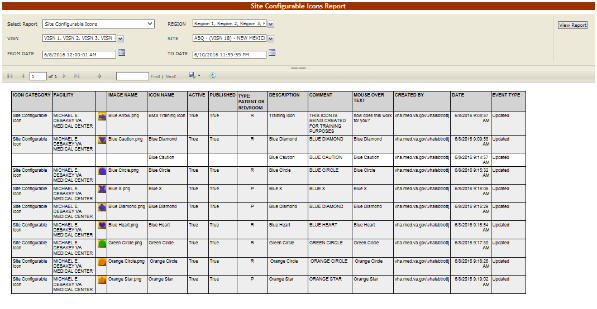 The title of the report is displayed in the upper part of the page. Navigation and display tools are available in the toolbar displayed across the screen. Place the mouse cursor over a button to display the corresponding tooltip.The report can be exported to a series of formats available when clicking the Save button. Once exported, the Print button allows the site user to send the generated report to a printer.For each entry the following data is available:Table 47 - Site Configurable Icons Report ParametersFacility Patient Pending Bed Placement List ReportThe Facility Patient Pending Bed Placement List Report presents information about what users have performed what actions on a facility pending bed placement list.In the Audit Log Report page use the Select Report field to select the Facility Pending Bed Placement List report, then select Date from/Date to determine the time interval for the report, the Region, VISN and Site and press the View Report button. The image below presents an example of a Facility Patient Pending Bed Placement List Report.Figure 219 - Facility Patient Pending Bed Placement List Report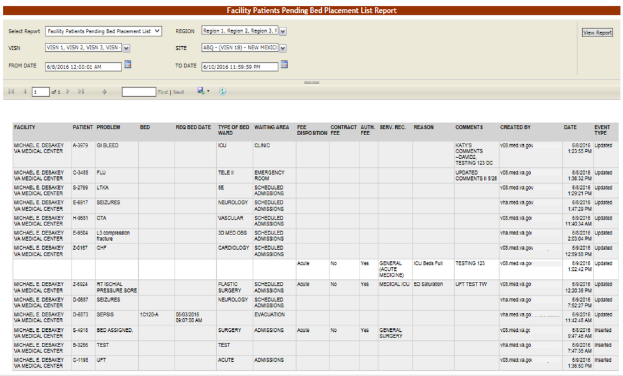 The title of the report is displayed in the upper part of the page. Navigation and display tools are available in the toolbar displayed across the screen. Place the mouse cursor over a button to display the corresponding tooltip.The report can be exported to a series of formats available when clicking the Save button. Once exported, the Print button allows the site user to send the generated report to a printer.For each entry the following data is available:Table 48 - Facility Patient Pending Bed Placement List Report ParametersVISN Patient Pending Bed Placement List ReportThe VISN Patient Pending Bed Placement List Report presents information about what users have performed what actions on a VISN pending bed placement list.In the Audit Log Report page use the Select Report field to select the VISN Patient Pending Bed Placement List report, then select Date from/Date to determine the time interval for the report, the Region, VISN and Site and press the View Report button. The image below presents an example of a VISN Patient Pending Bed Placement List Report:Figure 220 - VISN Patient Pending Bed Placement List Report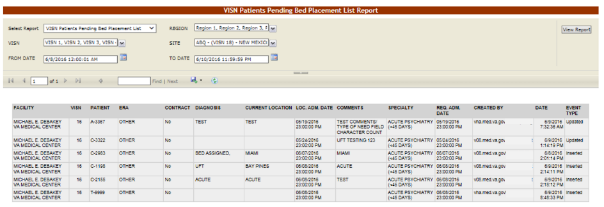 The title of the report is displayed in the upper part of the page. Navigation and display tools are available in the toolbar displayed across the screen. Place the mouse cursor over a button to display the corresponding tooltip.The report can be exported to a series of formats available when clicking the Save button. Once exported, the Print button allows the site user to send the generated report to a printer.For each entry the following data is available:Table 49 - VISN Patient Pending Bed Placement List Report ParametersStaff Assignment ReportThe Staff Assignment Report presents information about what users have assigned staff personnel to the beds in the wards of a facility.In the Audit Log Report page use the Select Report field to select the Staff Assignment report, then select Date from/Date to determine the time interval for the report, the Region, VISN and Site and press the View Report button. The image below presents an example of a Staff Assignment Report:Figure 221 - Staff Assignment Report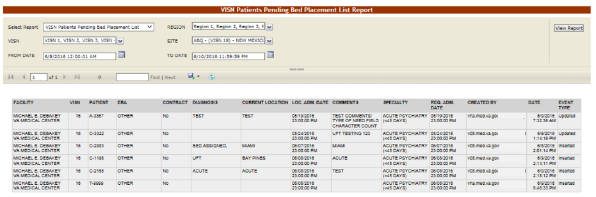 For each entry the following data is available:Table 50 - Staff Assignment Report ParametersBed History ReportThe Bed History Report presents information about what users have performed what actions on a bed.In the Audit Log Report page use the Select Report field to select the Bed History Report, then Region, VISN, Site, and then select From Date/To Date determine the time interval for the report and press the View Report button. The image below presents an example of a Bed History Report:Figure 222 - Bed History Report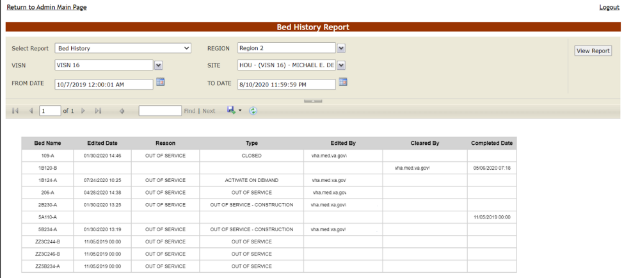 The title of the report is displayed in the upper part of the page. Navigation and display tools are available in the toolbar displayed across the screen. Place the mouse cursor over a button to display the corresponding tooltip.The report can be exported to a series of formats available when clicking the Save button. Once exported, the Print button allows the site user to send the generated report to a printer.For each entry the following data is available:Table 51– Bed History Report ParametersPPBP Usage (VISN) ReportThe PPBP Usage (VISN) Report presents information about any and all modifications users have made from the Patient Pending Bed Placement (PPBP) view.In the Audit Log Report page use the Select Report field to select the PPBP Usage (VISN) report, then select Date from/Date to determine the time interval for the report, the Region, VISN and Site and press the View Report button. The image below presents an example of the PPBP Usage (VISN) Report:Figure 223 - PPBP Usage (VISN) Report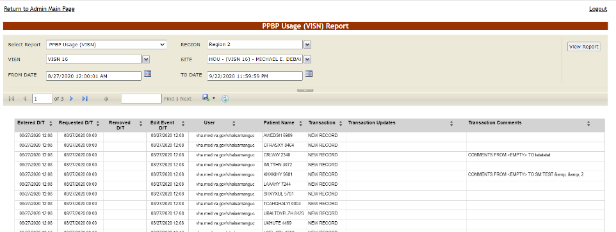 The title of the report is displayed in the upper part of the page. Navigation and display tools are available in the toolbar displayed across the screen. Place the mouse cursor over a button to display the corresponding tooltip.The report can be exported to a series of formats available when clicking the Save button. Once exported, the Print button allows the site user to send the generated report to a printer.For each entry the following data is available:Table 52 - PPBP Usage (VISN) Report ParametersPPBP Usage (Facility) ReportThe PPBP Usage (Facility) Report presents information about any and all modifications users have made from the Patient Pending Bed Placement (PPBP) view.In the Audit Log Report page use the Select Report field to select the Whiteboard Usage report, then select Date from/Date to determine the time interval for the report, the Region, VISN and Site and press the View Report button. The image below presents an example of the PPBP Usage (Facility) Report:Figure 224 - PPBP Usage (Facility) Report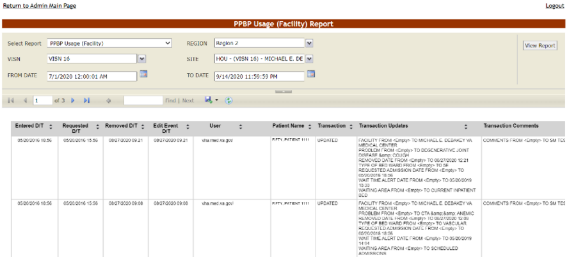 The title of the report is displayed in the upper part of the page. Navigation and display tools are available in the toolbar displayed across the screen. Place the mouse cursor over a button to display the corresponding tooltip.The report can be exported to a series of formats available when clicking the Save button. Once exported, the Print button allows the site user to send the generated report to a printer.For each entry the following data is available:Table 53 - PPBP Usage (Facility) Report ParametersWhiteboard Patient Icon Usage ReportThe Whiteboard Patient Icon Usage Report presents information about modifications users have made to Patients from the Whiteboard.In the Audit Log Report page use the Select Report field to select the Whiteboard Patient Icon Usage report, then select the Region, VISN and Site, then the From Date/To Date to determine the time interval for the report and press the View Report button. Figure 225 - Selecting Whiteboard Patient Icon Usage Report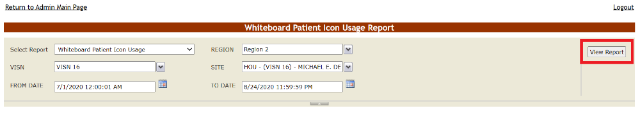 The image below presents an example of the Whiteboard Patient Icon Usage Report:Figure 226 - Whiteboard Patient Icon Usage Report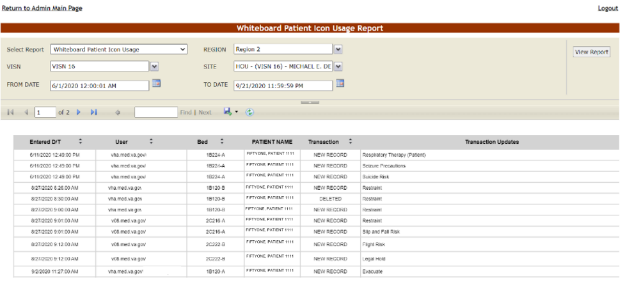 The title of the report is displayed in the upper part of the page. Navigation and display tools are available in the toolbar displayed across the screen. Place the mouse cursor over a button to display the corresponding tooltip.The report can be exported to a series of formats available when clicking the Save button. Once exported, the Print button allows the site user to send the generated report to a printer.For each entry the following data is available:Table 54 - Whiteboard Patient Icon Usage Report ParametersWhiteboard Bed Icon Usage ReportThe Whiteboard Bed Icon Usage Report presents information about modifications users have made to Icons from the Whiteboard.In the Audit Log Report page use the Select Report field to select the Whiteboard Bed Icon Usage report, then select the Region, VISN and Site, then the From Date/To Date to determine the time interval for the report and press the View Report button. Figure 227 - Selecting Whiteboard Bed Icon Usage Report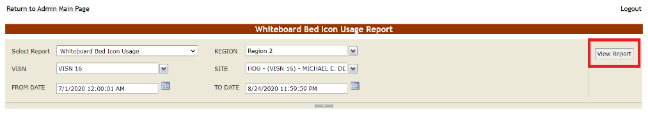 The image below presents an example of the Whiteboard Bed Icon Usage Report:Figure 228 - Whiteboard Bed Icon Usage Report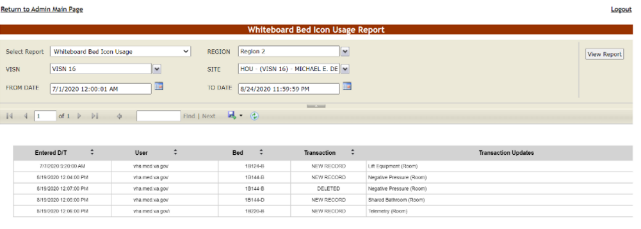 The title of the report is displayed in the upper part of the page. Navigation and display tools are available in the toolbar displayed across the screen. Place the mouse cursor over a button to display the corresponding tooltip.The report can be exported to a series of formats available when clicking the Save button. Once exported, the Print button allows the site user to send the generated report to a printer.For each entry the following data is available:Table 55 - Whiteboard Bed Icon Usage Report ParametersWhiteboard Comments Usage ReportThe Whiteboard Comments Usage Report presents information about any and all modifications users have made from the Whiteboard.In the Audit Log Report page use the Select Report field to select the Whiteboard Comments Usage report, then select Date from/Date to determine the time interval for the report, the Region, VISN and Site and press the View Report button. The image below presents an example of the Whiteboard Usage Report:Figure 229 - Whiteboard Comments Usage Report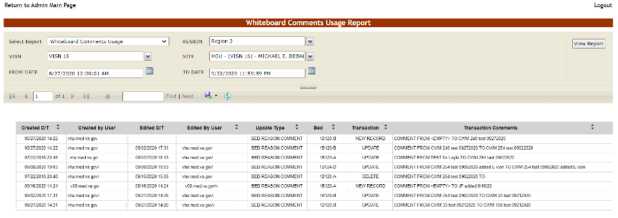 The title of the report is displayed in the upper part of the page. Navigation and display tools are available in the toolbar displayed across the screen. Place the mouse cursor over a button to display the corresponding tooltip.The report can be exported to a series of formats available when clicking the Save button. Once exported, the Print button allows the site user to send the generated report to a printer.For each entry the following data is available:Table 56 - Whiteboard Comments Usage Report ParametersVISN Diversion ReportFigure 230 - VISN Bed Board Page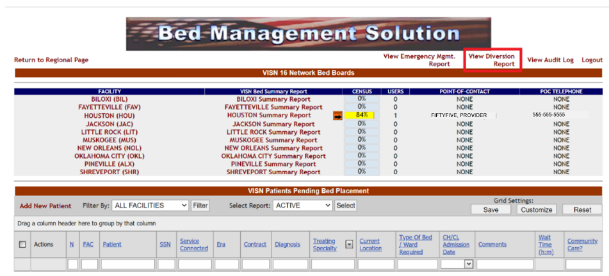 Figure 231 - Select Diversion Report Type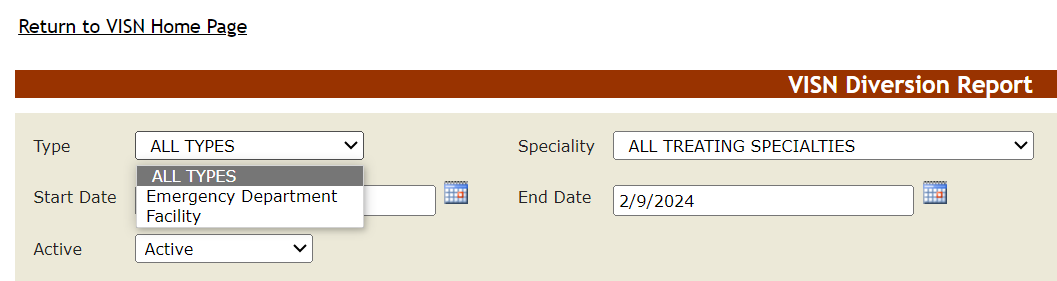 Figure 232 - Select Diversion Report Specialty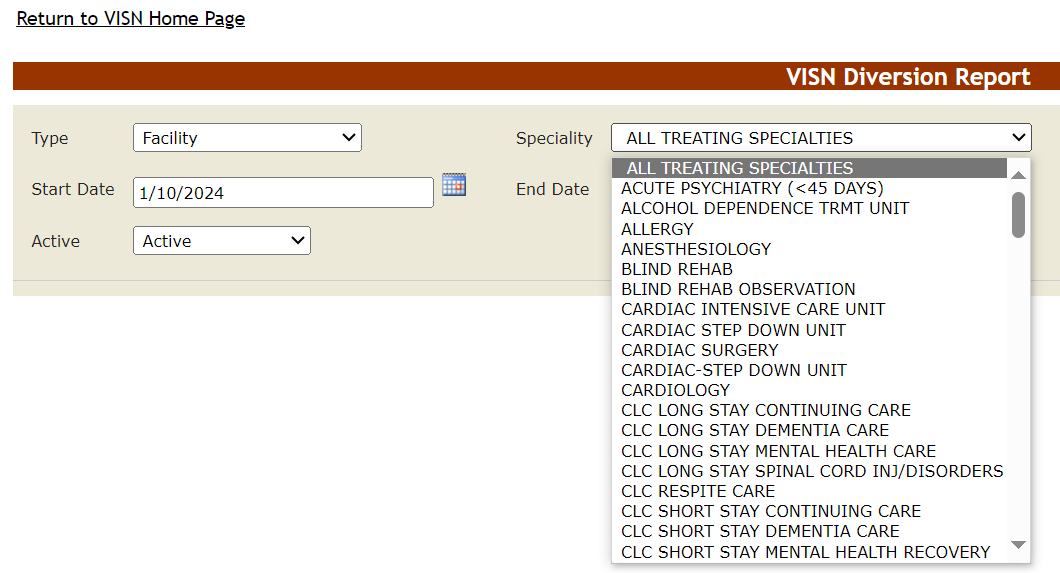 Figure 233 - Select Diversion Report Date Ranges and Active value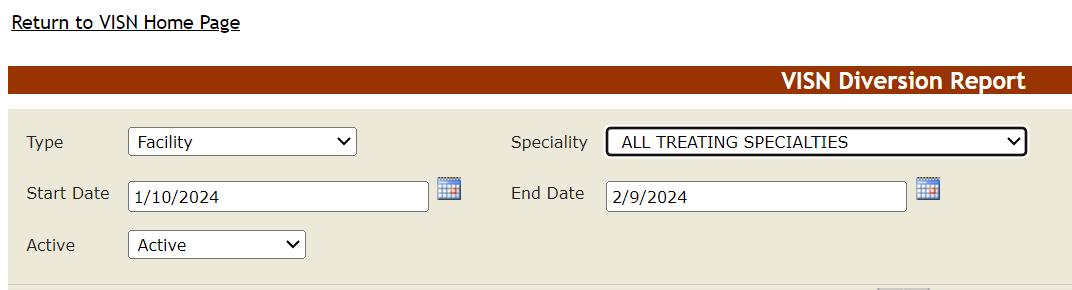 Figure 234 - VISN Diversion Report Results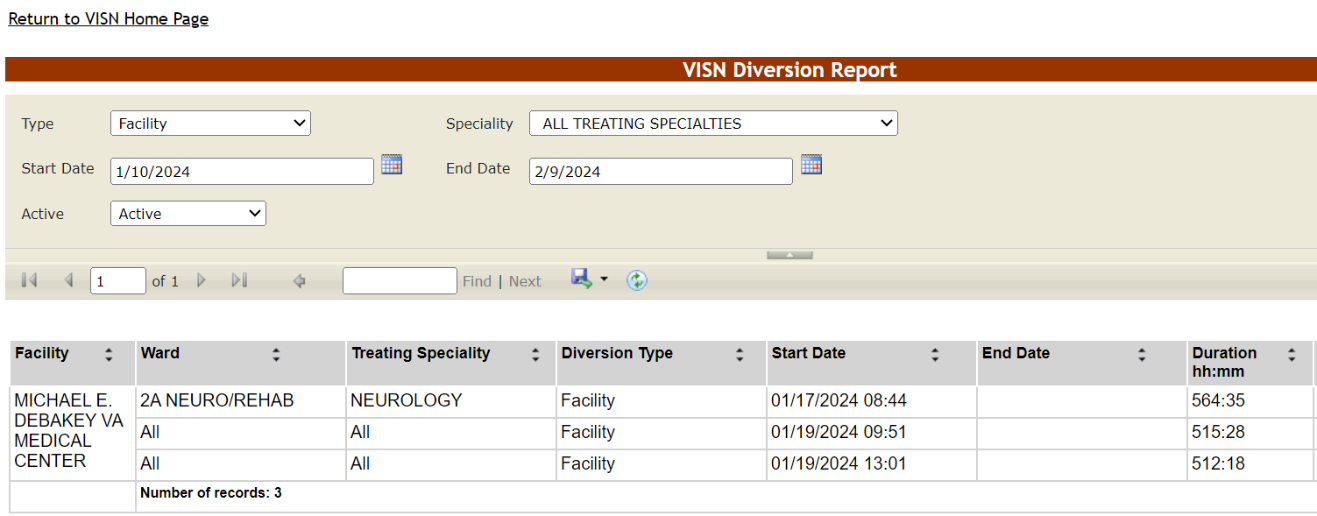 For active diversions the End Date value will be blank (i.e., no end date).The title of the report is displayed in the upper part of the page. Navigation and display tools are available in the toolbar displayed across the screen. Place the mouse cursor over a button to display the corresponding tooltip.The report can be exported to a series of formats available when clicking the Save button. Once exported, the Print button allows the site user to send the generated report to a printer.The following data is available for each entry:Table 57 - VISN Diversion Report Parameters VISN Emergency Management ReportThe View Emergency Mgmt. Report link provides access to the various Emergency reports.  This report provides information that can be printed and used in case of an emergency:Roster report is a listing of those patients needing to be evacuated and transported out of the facility;Regulate report provides a worksheet that can be used with some prefilled information such as admitting diagnosis;Manifest report can be used by those actually evacuating the patient such as the driver/attendant of the bus or vehicle;Patient Transfer report is a report listing patients transferred and the facility or ward from which the patient was transferred. The emergency management report presents a list with all the patients that need to be evacuated in case of emergency.To generate the emergency management report, follow the instructions below.The VISN Emergency Mgmt. Report link is on the upper right of the VISN Bed Board page. Figure 235 – VISN Emergency Management Report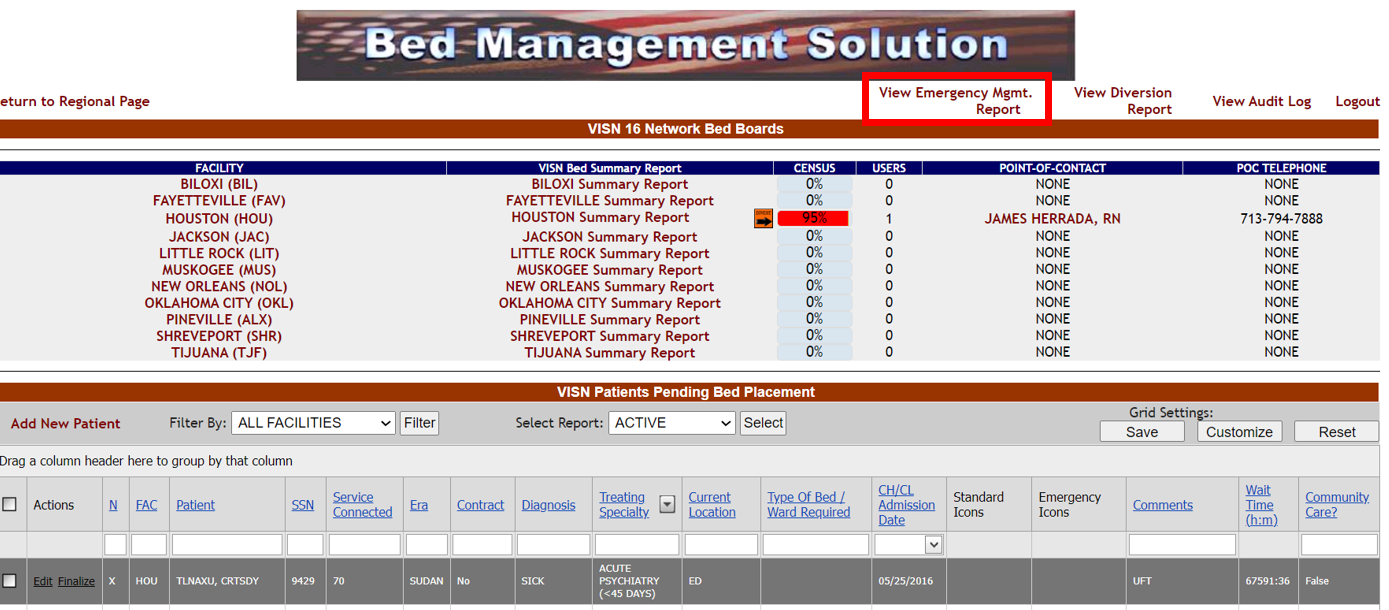 Select View Emergency Mgmt. Report. Figure 236 - VISN Bed Board Page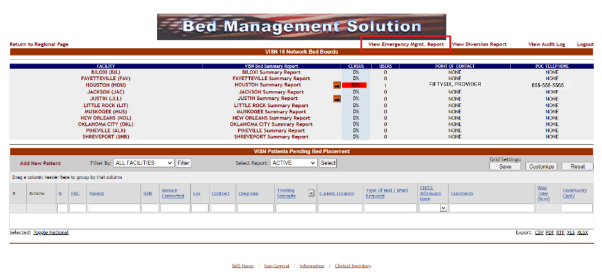 The following page is displayed:Figure 237 - Select Emergency Management Report Type and Facility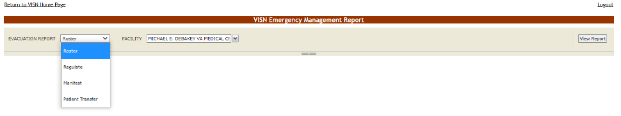 From the EVACUATION REPORT field select one of the display options for the report: Roster, Regulate or Manifest. From the Facility field select the facility or all facilities for which you want to generate the report. Below is an example of a report displayed with the Roster display option:Figure 238 - VISN Emergency Management Report – Roster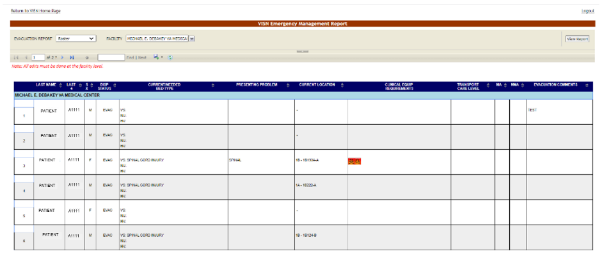 Below is an example of a report displayed with the Regulate display option:Figure 239 - VISN Emergency Management Report – Regulate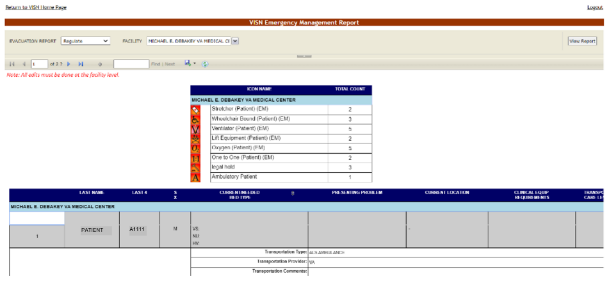 Below is an example of a report displayed with the Manifest display option:Figure 240 - VISN Emergency Management Report – Manifest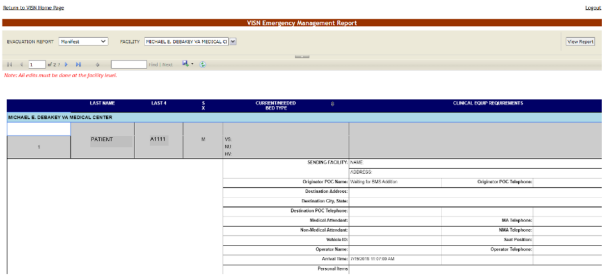 Below is an example of a report displayed with the Patient Transfer display option:Figure 241 - VISN Emergency Management Report – Patient Transfer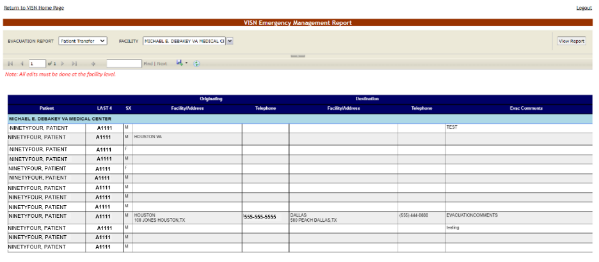 The following data is available for the reports:Table 58 - VISN Emergency Management Reports ParametersNational UsersNational users can access the National/Regional page displayed as in the following image:Figure 242 - BMS National/Regional Home Page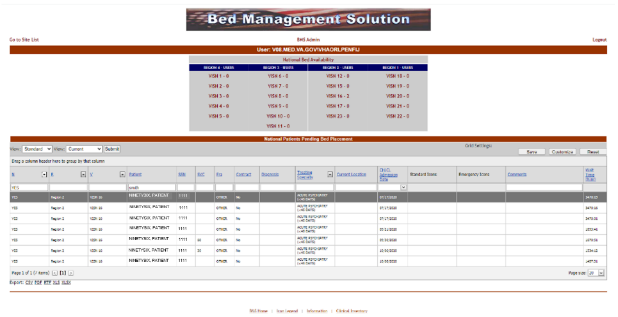 The National Bed Availability link at the center of the page generates the National Bed Availability Report. For details, see the section National Bed Availability Report.Figure 243 – National Bed Availability link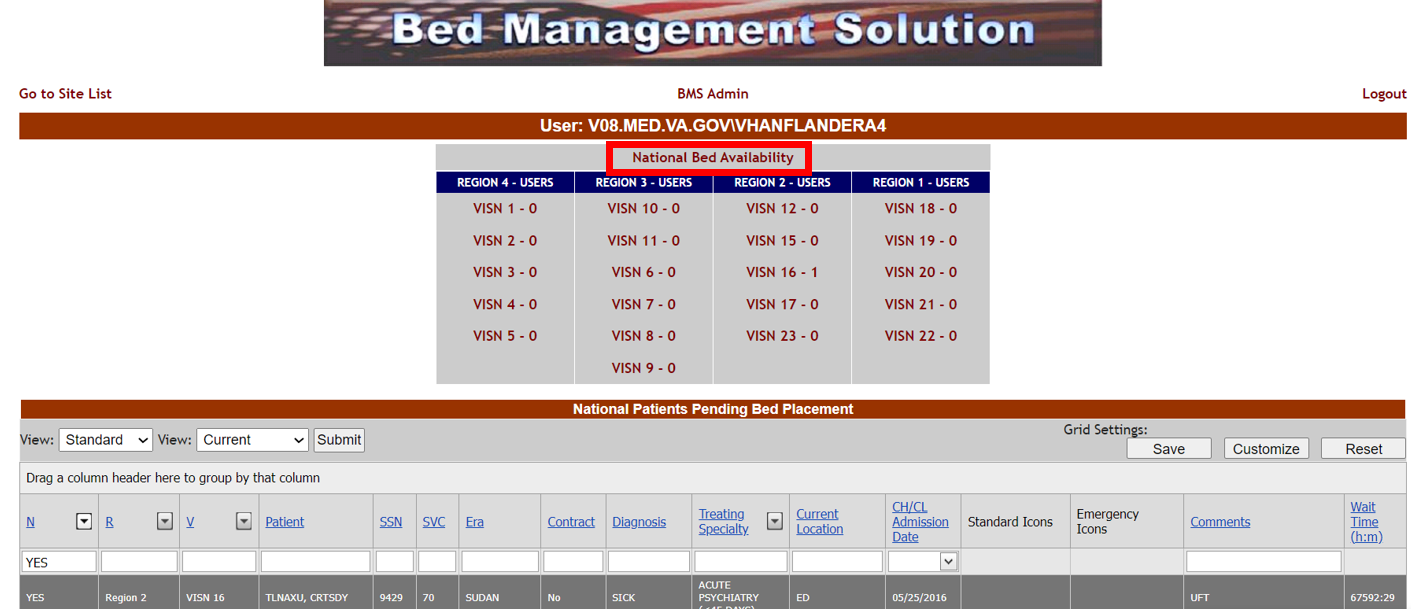 A list of VISN networks grouped by regions is displayed. To display the homepage of a VISN click the corresponding link.Figure 244 – BMS National/Regional Home Page VISN link example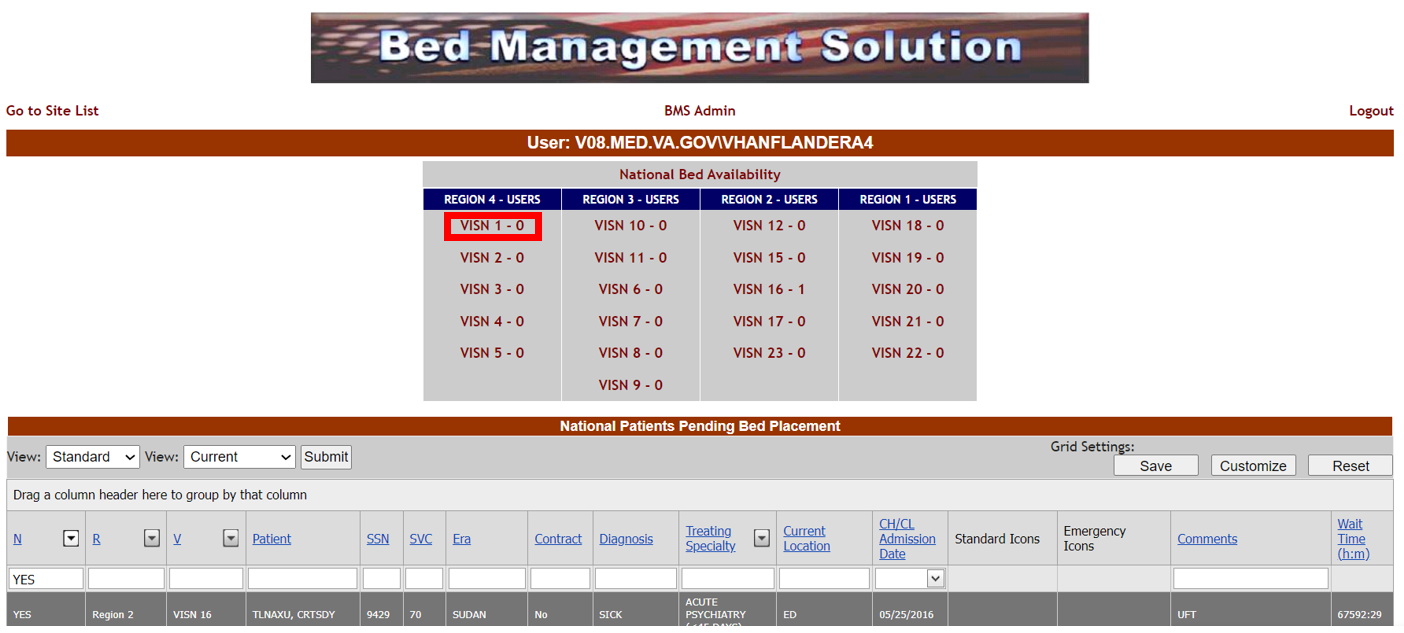 In the lower part of the screen, a National Patients Pending Bed Placement List is displayed.The first View drop-down menu (Standard, Date Audit) is for determining specific column displays. There is also a second View drop-down for displaying records by date range (Current, Past 30-Days, Past 60-Days, Past 90-Days). In addition, the list can be filtered using the following criteria: REGION, VISN, and TREATING SPECIALTY. Figure 245 – Date Audit and Past 30-Days views, plus filtering by Region (R) and VISN (V)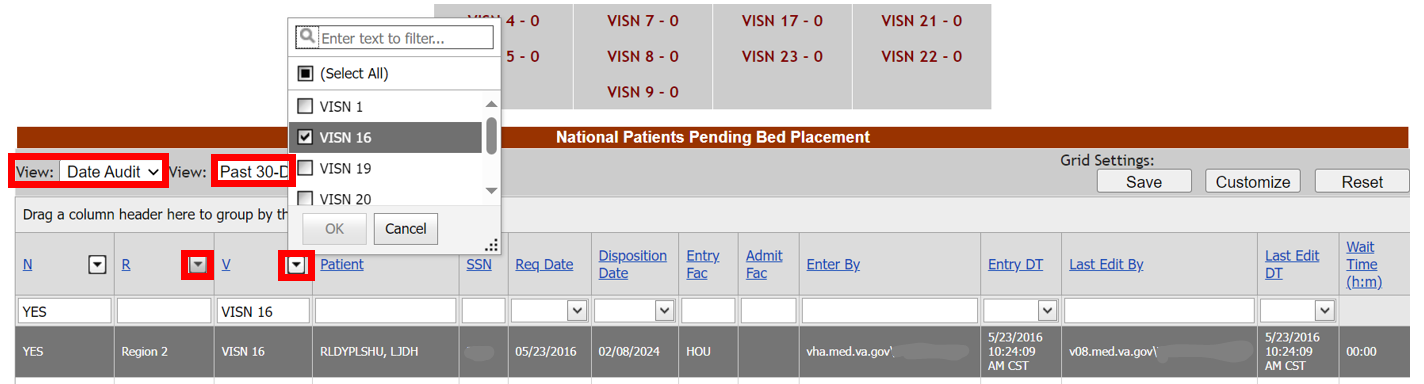 For each patient in the list the following data is available:Table 59 - National Patients Pending Bed Placement - ParametersNational Bed Availability ReportIn the National/Regional Page click the National Bed Availability link to display the corresponding report as in the following image.Figure 246 - National Bed Availability Report – Select Criteria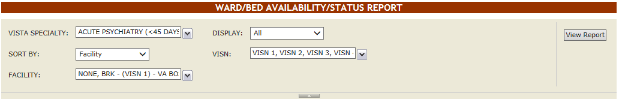 Select the VistA Specialty, the Sort and Display criteria then the Facilities and VISNs you want to include in the report then press the View Report button to display the report as in the following image.Figure 247 - National Bed Availability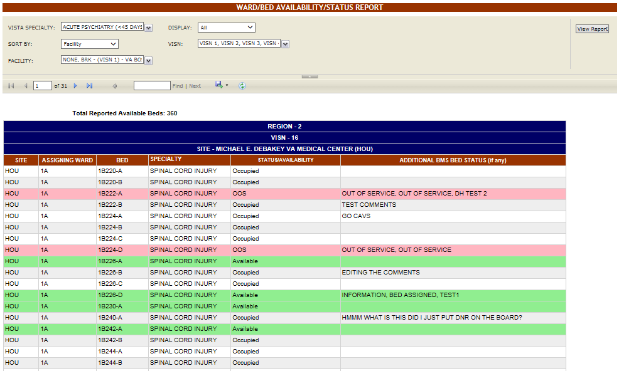 The title of the report is displayed in the upper part of the page. Navigation and display tools are available in the toolbar displayed across the screen. Place the mouse cursor over a button to display the corresponding tooltip.The report can be exported to a series of formats available when clicking the Save button. Once exported, the Print button allows the site user to send the generated report to a printer.The following data is available for each entry:Table 60 - National Beds AvailabilityRegional UsersRegional users can also access the National/Regional page.See the previous section for details on the National/Regional page.Guest UsersThe guest user can only access the National/Regional page and the only action he/she can perform is to generate the National Bed Availability report.For details see the section National Bed Availability Report.TroubleshootingThe BMS project team is working to develop a frequently asked questions (FAQs) section for this User Guide, which will contain user-related troubleshooting tips, known issues, and anomalies. This section will be made available as those items are realized and documented.BMS Self-Help Troubleshooting Guide The BMS Self-Help Troubleshooting Guide is an online resource for BMS application users.  This system provides troubleshooting assistance to help end users determine if they are able to resolve their issues independently or if they need to enter a ticket to reach the BMS Sustainment Team or another group.  Content will be added and updated as needed to suit the needs of BMS application users at all levels.  To use, select an issue category and choose a listed issue to see potential solutions.  If a YourIT helpdesk request is required, wording for the specific issue is listed.BMS Self-Help Troubleshooting GuideUser Guide for BMS Self-Help Troubleshooting GuideAppendix A. Acronyms and AbbreviationsIn addition to the acronyms defined below, more definitions can be found on the OI&T Master Glossary. Table 61 - Acronyms/AbbreviationsDateRevisionDescriptionAuthor06/20244.2Updated for BMS patch version 4.2.The following figure was updated:Figure 47 - Remove Patient from the Pending Bed Placement List ConfirmationBooz Allen Hamilton05/20244.1Updated for BMS patch version 4.1. The following sections were removed:2.x System Summary3.4.4 Bed Board Site Configuration Page3.4.8 Administration Section4.1 Facility Administrator Users4.6 Support Users5.x TroubleshootingThe following sections were updated:1.1 Purpose1.2 Intended Audience1.3.5 Documentation Conventions1.4 Continuity of Operation1.5 Microsoft Edge Settings2. Getting Started3. Using the Software3.1.1.3	Adding a Patient to the Patients Pending Bed Placement List3.1.1.6	Removing Patient from the Patient Pending Bed Placement List3.1.1.9	Ward Occupancy Report3.1.1.17 Bed Occupancy Summary Report3.1.1.30 Facility Diversion Report3.4 VISN Users3.4.6 VISN Audit Log ReportsThe following sections were added:3.4.7	 VISN Emergency Management ReportThe following figures were added:Figure 21 - New EventsFigure 29 - Patients Pending Bed Placement ListFigure 30 - Patients Pending Bed Placement List – View drop-down menu and Save buttonFigure 44 – Confirmation of edited record on Patient Pending Bed Placement ListFigure 55 – Bulk Remove Patients from the Patient Pending Bed Placement List Removal Disposition Figure 64 - VISN Interfacility Transfer Sheet – successful confirmationFigure 101: PPBP By Date Range Report – Community Care View and Reasons Using Community Care requirementFigure 114 – Ward Whiteboard buttonFigure 116 - Ward Whiteboard Home – Footer Census Figure 217 –Interfacility Transfer Patient confirmation screenFigure 219 - VISN Bed Summary Report linkFigure 221 - VISN Bed Boards Page – Summary ReportsFigure 224 - VISN Bed Boards Page – Select Report: ACTIVEFigure 226 - VISN Bed Boards Page – Select Report: CONTRACTFigure 228 - VISN Bed Boards Page – Select Report: DATE AUDITFigure 230 - VISN Bed Boards Page – Select Report: DISPOSITIONSFigure 248 – National Bed Availability linkFigure 249 – BMS National/Regional Home Page VISN link exampleThe following figures were updated:Figure 31 - PPBP Column Grouping ActionFigure 32 - PPBP Column Grouping ResultFigure 35 - PPBP Customize button and removing Presenting Problem example Figure 36 – Reset buttonFigure 43 - Edit Details of the Patient Pending Bed Placement ListFigure 50 – Isolation Required checkboxFigure 53 - Remove Patient from the Pending Bed Placement List ConfirmationFigure 56 - Patients Pending Bed Placement: Past 30-DaysFigure 62 - VISN Interfacility Transfer Sheet – Enter Patient DataFigure 63 - VISN Interfacility Transfer Sheet – Enter Patient DataFigure 100: PPBP By Date Range ReportFigure 110 – New Events linkFigure 112 - New Events Page Export Report linkFigure 123 - Selecting a Bed from the Ward Whiteboard PageFigure 125 – Out of Service Reason and required Expected OOS End DateFigure 128 - Selecting a Bed from the Ward Whiteboard PageFigure 200 - Select Diversion Report TypeFigure 201 - Select Diversion Report SpecialtyFigure 202 - Select Diversion Report Date Ranges and Active valueFigure 203 - VISN Diversion Report ResultsFigure 213 - VISN Interfacility Transfer Sheet – Enter Patient DataFigure 216 - Finalize a Patient’s Stay in Community HospitalFigure 218 - VISN Bed Boards Page – Summary ReportsThe following tables were updated:Table 2 - VA Facility Standard ViewTable 3 - VA Facility Community Care View ParametersTable 4 - VA Facility Patient Flow View ParametersTable 5 - VA Facility In-House View ParametersTable 6 - VA Facility DOM/RRTP View ParametersTable 7 - VA Facility Emergency Mgmt View ParametersTable 8 - Add/Edit Patients Pending Bed Placement – ParametersTable 30 - PPBP By Date Range Report ParametersTable 56 - National Patients Pending Bed Placement - ParametersBooz Allen Hamilton01/20243.8Updated for BMS patch version 3.8. The following figures were updated:Figure 10 - BMS Bed Board Site Configuration/Site Options ScreenFigure 19 - Bed Board Site Configuration PageFigure 22 - Selecting VistA Ward Add/Edit PageFigure 25 - Selecting VistA Ward Add/Edit PageFigure 29 - Selecting VistA Ward Add/Edit PageFigure 32 - Selecting BMS Orderable Items Add/DeleteFigure 35 - Selecting BMS Orderable Items Add/DeleteFigure 41 - Selecting EMS Notification Add/EditFigure 46 - Selecting EMS Notification Add/EditFigure 50 - Selecting EMS Notification Add/EditFigure 54 - Selecting Facility SettingsFigure 59 - Selecting EMS Portal AccessFigure 63 - Selecting EMS Portal AccessFigure 67 - Selecting EMS Portal AccessFigure 70 - Selecting Unavailable Reason Add/EditFigure 73 - Selecting Unavailable Reason Add/EditFigure 76 - Selecting Unavailable Reason Add/EditFigure 80 - Selecting Unavailable Reason Add/EditFigure 83 - Selecting Discharge Appt Clinics Add/DeleteFigure 86 - Selecting Discharge Appointment Clinics Add/DeleteFigure 88 - Selecting Event Notification Add/EditFigure 91 - Selecting Event Notification Add/EditFigure 95 - Selecting Event Notification Add/EditFigure 99 - Selecting Event Notification Add/EditFigure 102 - Selecting Site Configurable IconsFigure 105 - Selecting BMS User Add/EditFigure 108 - Selecting BMS User Add/EditFigure 111 - Customize BMS Facility Site User RightsFigure 113 - Selecting BMS User Add/EditFigure 116 - Customize BMS Facility Site User RightsFigure 118 - Selecting BMS User Add/EdFigure 121 - Customize BMS Facility Site User RightsFigure 122 - Selecting Background ProcessorsFigure 126 - Selecting Waiting Area Add/DeleteFigure 129- Selecting Waiting Area Add/DeleteFigure 133 - Selecting Waiting Area Add/DeleteFigure 138 - Selecting Waiting Area Add/DeleteFigure 142 - Selecting Icon Usage ReportFigure 145 - BMS Bed Board Site Configuration BMS Icon Legend ScreenFigure 147 - BMS Bed Board Site Configuration / View Audit Log ScreenFigure 162 - Bed Board Site Configuration Page Contingency SettingsFigure 164 - Evacuation On/OffFigure 209 - Edit Details of the Patient Pending Bed Placement ListFigure 388 - Customize BMS user rightsFigure 390 - Edit BMS user rightsFigure 393 - Customize BMS user rightsFigure 411 - Facility Site Options PageFigure 415 - Facility Site Options PageThe following tables were updated:Table 12 - BMS Facility Site User ParametersTable 26 - VA Facility Community Care View ParametersTable 31 - Add/Edit Patients Pending Bed Placement – ParametersTable 53 - PPBP By Date Range Report ParametersTable 71 - BMS User ParametersThe following sections were updated:1.3 Document Orientation2.4 User Level Access3 Getting Started4 Using the Software4.1 Facility Administrator UsersThe following sections were added:4.2 Community Care SitesThe following tables were updated: Table 78 - Acronyms/AbbreviationsBooz Allen Hamilton8/20233.4Updated for BMS version 3.4. The following figures were updated:Figure 172 – BMS Facility Patients Pending Bed Placement List- Stnadard ViewFigure 173 – Patients Pending Bed Placement List – Community Care ViewFigure 189 – Edit Details of the Patient Pending Bed Placement ListFigure 39 - Isolation Required CheckboxThe following tables were updated:Table 30 - Add/Edit Patients Pending Bed Placement – ParametersBooz Allen Hamilton7/20233.7.2Updated for BMS RFC June 2023. The following figures were updated:Figure 242 PPBP By Date Range ReportThe following figures were added:Figure 243: Community Care CommentsFigure 354: Network Active ReportThe following tables were updated:Table 64 Network Active ReportAdded note to 4.2.1.32 below Table 52Added description of community care commentsBooz Allen Hamilton6/20233.7Updated for BMS version 3.7. The following figures were updated:Figure 123 Facility Background ProcessorsFigure 124 Facility Background ProcessorsFigure 426 Background Processors PageFigure 427 Background Processors Page – Adding a VistA SiteFigure 429 VistA Integration TabFigure 430 Audit PageFigure 431 View Audit ResultsThe following tables were updated:Table 75 -Removed and all subsequent table numbers were updatedTable 76 -Removed references to method for operationsTable 78 -Added VDIF acronymThe following sections were updated:4.1.12 Removed references to Add/Update Method from background processors4.9.12.1 Added save information4.9.12.4 Removed references to configuration Method for background processors on VistA siteBooz Allen Hamilton3/7/20233.3Updated for BMS version 3.3. The following figures were updated:Figure 188 Add/Edit Patients Pending Bed Placement in the VA Facility - DetailsFigure 189 Edit Details of the Patient Pending Bed Placement ListFigure 190 Isolation Required CheckboxFigure 194 Add/Edit Patients Pending Bed PlacementFigure 205 VISN Interfacility Transfer Sheet – Enter Patient DataFigure 206 VISN Interfacility Transfer Sheet – Enter Patient DataThe following tables were updated:Table 30 Add/Edit Patients Pending Bed Placement – ParametersTable 31 Interfacility Transfer ParametersRedactions of patient/provider names were updated on all images to keep with VA redaction formatting (Lastname. Firstname written as One, Provider; Two, Provider; etc)Booz Allen Hamilton4/7/20222.11Booz Allen Hamilton9/28/20212.9Updated for BMS version 2.9. The following figure was updated:  to reflect use of fully qualified domain name in Whiteboard Kiosk Default User Name fieldThe following tables were updated: : to reflect use of fully qualified domain name in Whiteboard Kiosk Default User Name field9/1/20212.9Updated for BMS version 2.9. The following figures were updated:Error! Not a valid bookmark self-reference. and Error! Not a valid bookmark self-reference.– to reflect new fields for Auto-Remove Edis Patients from PPBP list and Auto Placement of Transfers onto PPBP listFigure 89 - Patient Pending Bed Placement List Status Report Criteria - to reflect field name change from “Community Services” to “Community Specialty”
The following table was updated: Error! Not a valid bookmark self-reference. - to reflect new fields for Auto-Remove Edis Patients from PPBP list and Auto Placement of Transfers onto PPBP list and Integrated SitesRemoved Bed Board Module Enable/Disable Configuration page information from Section 4.1- Liberty ITS4/12/20212.8Updated for BMS version 2.8. The following figure was added:The following Table was added: The following figure was updated:Figure 107 - Patient Movement Report - to reflect change in title “Patient Movements – All Wards” to “Patient Movement (PM) – All Wards” and “IEN” to “PM IEN”.Liberty ITS3/10/20212.8Updated for BMS version 2.8. The following figure was updated:Figure 171 - Select Bed Clean Request for AssignationLiberty ITS2/15/20212.8Updated for BMS version 2.8. The following section was added:4.1.16.5 Error! Not a valid bookmark self-reference. The following figures were updated:Figure 87 - Patient Movement Report by Date Range - to reflect change to reflect change in title “Patient Movements – All Wards” to “Patient Movement (PM) – All Wards”, “IEN” to “PM IEN”.Figure 213 - Network Audit Report and Figure 215 - Network Disposition Report - to reflect added column “Event Entered Date”The following tables were updated: Table 28 - Patient Movement Report by Date Parameters - to reflect change “IEN” to “PM IEN” and D(ate)/T(ime) being changed to D/T as shown in report.Table 45 - Network Audit Report and Table 46 – Network Disposition Report – to reflect added column “Event Entered Date” Table 17 - Active Admission Orders Parameters, Table 18 - Active Discharge Orders Parameters, Table 19 - Anticipated Discharge Orders Parameters, Table 25 - Discharges in Progress Parameters, Table 27 - Future Discharge Report Parameters, Table 31 – Bed Switch Report Parameters - to reflect D(ate)/T(ime) being changed to D/T as shown in reportLiberty ITS12/9/20202.6Updated for BMS version 2.6. The following figures were updated:Figure 7 - Facility Home Screen Logout, Figure 125, Figure 9 - VA Facility Homepage, Figure 12 - Census Category Selection, Figure 13 - Census Category Percentage, Figure 14 - Ward Census, Figure 17 - BMS Facility Patients Pending Bed Placement List – Standard View, Figure 18 - Patients Pending Bed Placement List – Community Care View, Figure 19 - Patients Pending Bed Placement List – Patient Flow View, Figure 20 - Patients Pending Bed Placement List – In-House Patients View, Figure 21 - Patients Pending Bed Placement List – DOM/RRTP Patients View, Figure 22 - Patients Pending Bed Placement List – Emergency Mgmt Patients View, Figure 25 - PPBP Column Grouping Action, Figure 26 - PPBP Column Grouping Result, Figure 27 - PPBP Column Ordering Action, Figure 28 - PPBP Column Ordering Result, Figure 29 - PPBP Customize, Figure 33 - Adding a Patient to the Patients Pending Bed Placement List, Figure 40 - Add New Patient in Patient Pending Bed Placement List, Figure 45 - Patients Pending Bed Placement List Showing Isolation Icon, Figure 46 - Remove Patient from the Pending Bed Placement List, Figure 50 - Patients Pending Bed Placement: , Figure 51 - Undo Remove Patient from the Patient Pending Bed , Figure 59 - Report Page Navigation, Figure 99 - Selecting Facility Diversion, Figure 127 - Standard View of Patient Pending Bed Placement List, Figure 128 - Emergency Management View of Patient Pending Bed Placement List, Figure 136 - Selecting Ward Whiteboard, Figure 144 - Selecting Ward Whiteboard, Figure 151 - Selecting Ward Whiteboard, Figure 156 - Selecting Ward Whiteboard, Figure 299, Figure 163 - Edit Details of the Patient, Figure 242 - BMS National/Regional Home Page, - to reflect added columns “SVC” and “Standard Icons” and Emergency Icons”.
The following tables were updated: Table 2 - VA Facility Standard View Parameters, Table 3 - VA Facility Community Care View Parameters, Table 4 - VA Facility Patient Flow View Parameters, Table 5 - VA Facility In-House View Parameters, Table 6 - VA Facility DOM/RRTP View Parameters and Table 7 - VA Facility Emergency Mgmt View Parameters - to reflect added columns “SVC” and “Standard Icons” and Emergency Icons”.Liberty ITS11/17/20202.6Updated for BMS version 2.6. Added the following Sections:Section 1.2 PurposeSection 1.3 Document OrientationSection 2.2Section 2.3 Section 2.4 Section 2.5 Continuity of OperationSection 3.5 Exit System Section 4.2.1.4 .Section 4.9.4.1 .Section 4.9.4.2The following Figures were updated:Figure 127 - Standard View of Patient Pending Bed Placement List, Figure 128 - Emergency Management View of Patient Pending Bed Placement ListThe following Tables were updated:to change the wording “Virtual” Ward to “Combined” WardLiberty ITS10/06/20202.5Updated for BMS version 2.5. Updated Index. Updated Section 4.5.1 to include the VISN Diversion Reports and the VISN Emergency Management Reports. The following Figures were added:The View Emergency Mgmt. Report link provides access to the various Emergency Reports, for details on the Emergency Mgmt. reports see the section Emergency Management Report Page Figure 236 - VISN Bed Board Page, Figure 237 - Select Emergency Management Report Type and Facility, Figure 238 - VISN Emergency Management Report – Roster, Figure 239 - VISN Emergency Management Report – Regulate, Figure 240 - VISN Emergency Management Report – Manifest, Figure 241 - VISN Emergency Management Report – Patient TransferThe following Tables were added: Table 58 - VISN Emergency Management Reports ParametersLiberty ITS09/29/20202.5Updated for BMS version 2.5. Inserted Section 4.1.16.7 in Audit Log ReportInserted Section 4.2.4.7 Updating Multiple Beds  in the Ward Whiteboard. Inserted Section 4.2.4.8 Returning Multiple Beds to Service in the Ward WhiteboardInserted Section 4.2.4.9 Updating Multiple Patients with the Evacuation Icon in the Ward WhiteboardInserted Section 4.1.16.7 in the Audit Log ReportInserted Section 4.1.16.8  in the Audit Log Report Updated Section 4.2.1 to include Census Category updates and Figure 12 - Census Category Selection, Figure 13 - Census Category Percentage, and Figure 14 - Ward CensusInserted Section 4.2.4.10 Adding/Removing the Evacuation Icon in the Ward Whiteboard Home Page.Liberty ITS09/17/20202.5Updated for BMS version 2.5. The following Figures were updated: Figure 112 - Patient Information Display - the hover ability has been implemented to quickly view patient’s last name and last 4 digits of the SSN, if they have opted out of being displayed.Liberty ITS08/21/20202.5Updated for BMS version 2.5. The following Figures were updated:Figure 17 - BMS Facility Patients Pending Bed Placement List – Standard View – to reflect added columns “Presenting Problem”, “Community Care”, “Comments”, “Wait Time (h:m)” and deleted columns “Fee” and “Fee Comments”.Figure 19 - Patients Pending Bed Placement List – Patient Flow View - to reflect added columns “Presenting Problem” and “Wait Time (h:m)”.Figure 20 - Patients Pending Bed Placement List – In-House Patients View– to reflect deleted column “Removed”.Figure 21 - Patients Pending Bed Placement List – DOM/RRTP Patients View- to reflect added columns “Presenting Problem” and “Wait Time (h:m)”.Figure 22 - Patients Pending Bed Placement List – Emergency Mgmt Patients View - to reflect added column “Wait Time (h:m)”.– to reflect column “Removed”.Figure 118 - Taking a Bed Out of Service, Figure 121 - Ward Whiteboard Home – Return Bed to In Service and Figure 123 - Ward Whiteboard – No Patient Assigned - to reflect new button “Warning: Clears ALL Comments and Icons”Figure 168 - The Ward Whiteboard Page - to reflect new button “Warning: Clears ALL Comments and Icons” The following Tables were updated: Table 3 - VA Facility Community Care View Parameters– to reflect added rows “Presenting Problem”, “Community Care”, “Comments” “Wait Time (h:m) and deleted columns “Fee” and Fee Comments”.Table 4 - VA Facility Patient Flow View Parameters - to reflect added rows “Presenting Problem” and “Wait Time (h:m)”.Table 6 - VA Facility DOM/RRTP View Parameters- to reflect added rows “Presenting Problem” and “Wait Time (h:m)”.Table 7 - VA Facility Emergency Mgmt View Parameters - to reflect added row “Wait Time (h:m)”.Table 33 - PPBP By Date Range Report Parameters – to reflect column “Removed”Liberty ITS08/12/20202.5Updated for BMS version 2.5. The following Figures were updated:Figure 80 - Emergency Management Report – Roster – to reflect sort capability in “Current/Needed Bed Type”Figure 81 - Emergency Management Report – Regulate - to reflect sort capability in “Current/Needed Bed Type”Figure 82 - Emergency Management Report – Manifest - to reflect sort capability in “Current/Needed Bed Type”Updated all Figure numbers and Table numbers. Updated Document Standards and Style.Liberty ITS07/23/20202.5Updated for BMS version 2.5.The following Figure was updated:– to reflect added ability to multiple usersLiberty ITS07/17/20202.5Updated for BMS version 2.5. The following Figures were updated:Figure 77 - ALL Current Beds Out of Service Report– to reflect ‘Out of Service’ wording from red to black standard font– to reflect added columns “Created By”, “Created Date”, “Edited By” and “Edited Date”The following Tables were updated: Table 22 - Beds Out of Service (All) Parameters– to reflect added column “Reason” and remove column “User Clearing Data”.- to reflect added columns “Created By”, “Created Date”, “Edited By” and “Edited Date” and remove “Transaction Updates”Liberty ITS07/01/20202.4.1Updated Section 4.2.2 Facility Diversion which allows for an Empty End Date while the Diversion is active.Removed section referring to Staff Assignment Report content in Section 4.Redacted06/13/20202.4Updated Section 4.1.7 to clarify that the Add/Edit Unavailable Reason is now only available for users with the Support Role and section 4.2.4.1 to indicate that out of service types except activate on demand will require a return service date selection to allow the bed to be taken out of service.Redacted04/20/20202.4User Bulk Add / Edit feature is removed from the admin and facility user/edit sections. Redacted01/13/20202.4Inserted Section 4.9.6.4 Configuring Auto-Icons for use in BMS. P249.Added guidance for the use of Keyboard Shortcuts on the Patients Pending Bed Placement (PPBP) screen. Pages 45 and 136.Updated screenshots for Whiteboard, added reference to the latest RTM for tracking back to the appropriate User guide sections/pages in Section 6.Added Section 3.2.4 Utilization of Color and 508 Standards Compliance, updated Images.Replaced 4.1.14, added additional content.Updated Section 4.1.8 with the following text, “In addition, the defining of Discharge Appointment Clinic will allow the automated assignment of the Anticipated Discharge, “A”, icon on the facility’s Whiteboard.”Updated p.191, under section 4.2.4 with the following text, “or by finding a current appointment in a previously identified Discharge Appointment Clinic.”Technatomy10/17/20192.3.3Added BMS Self-Help Troubleshooting GuideRedacted05/09/20182.3.2Updated with 2.3 changesRedacted12/19/20162.3.1Updated with VAE MDWS-VIA migration changesRedacted11/22/20162.3Added/removed screenshots and descriptions for the SSO (Single Sign On) PIV login pages.Redacted11/3/20162.2Address 508 conformanceRedacted9/15/20162.1Updated TOCRedacted06/07/20162.0Updated screenshots and additional functionality done through BMS 2.0Redacted04/05/20161.6Added missing 1.3 update from 10/14/2013Redacted03/18/20161.6Updated for accessibilityRedacted03/04/20161.6Updated for BMS version 1.6.  The following Figures were updated:Figure 10 – BMS VISN Network Bed Boards ScreenFigure 11 – BMS National/Regional ScreenFigure 241 – VISN Bed Boards PageFigure 242 – Adding a Patient to Patients Pending Bed Placement ListFigure 248 – VISN Bed Boards Page – Summary ReportsFigure 255 – BMS National / Regional Home PageFigure 258 – Accessing Administration Section Page from National/Regional pageRedacted8/11/20150.6Updated for BMS version 1.5 and fixes to document formatting. The following sections were modified:3.2.1 – Obtain BMS Access – pages 17-183.2.3 – Log in – pages 18-194.1.5.1 – Ward Whiteboard Kiosk URL Settings – pages 48-494.1.5.2 – EMS Mobile URL Settings – page 49Figure 166 – Scheduled Admissions Report – page 129Table 24 – Scheduled Admissions Parameters – page 130Figure 187 – Scheduled Admissions by Date – page 148 Table 38 – Scheduled Admissions Parameters – Page 1494.2.4.1 – Taking a Bed out of Service – Last paragraph – Page 1624.9.6.5 – Generating an icon usage report – Pages 213-214Figure 277 – Administration Section – Icon Usage Report – Page 214Redacted04/01/20150.5Updated ADT description in section 4.9.12.3.Redacted03/30/20150.4Technical edit.Redacted07/18/20130.3Updated section 4.1.5 Facility Settings, section 4.1.5.1 Ward Whiteboard Kiosk URL Settings, section4.4.2 EMS Staff Page for Mobile Devices, section 4.9.4 Edit BMS Facility Settings Page, section 4.9.12.5 NUMI, section 4.9.13 Clear Cache confirmation Page, and added Figure 316.Redacted10/14/2013(1.3)Updated tables 22 and 42 DISCH STATUS description.Redacted7/29/20130.2Updated section 4.9.12.1 to add the MDWS Endpoint.Redacted06/18/20130.1Initial baseline.RedactedSymbolDescriptionThe notepad icon emphasizes noteworthy information.The warning icon indicates items of or critical importance.The information icon refers the reader to additional documentation.COLUMNDESCRIPTIONEnteredThe date and time when the request for a bed was entered.Bed Needed ByThe date and time when the bed is needed.RemovedThe date and time when the patient was removed from the list. (This column displays whenever the Today -24 hours or Past 30-Days button is selected.)Removal DispositionThe disposition applied to the patient record when removed from the Patients Pending Bed Placement List. (This column displays whenever the Today -24 hours or Past 30-Days button is selected.)PatientThe name of the patient.Standard IconsIcons associated with this patient.Emergency IconsEmergency icons associated with this patient.SVCThe patient’s percent service-connected disability (default of NULL, this is an integer % value)CommentComments regarding the patient.SXThe gender of the patient.Presenting ProblemThe main reason a patient is seeking medical care.Type of Bed/Ward RequiredThe type of bed/ ward required according to the patient’s problem.Waiting AreaThe waiting area where the patient is registered.Wait Time (h:m)The estimated waiting time.Wait Time Alert (h)The time interval after which an alert is raised. When the patient is added to the waiting list, the user can enter in this field any value between 1-99. After saving the patient to the waiting list the system begins the countdown: when the value in this field is less than the value select (ex. 5 hours) then it will be displayed against a red background and the operator will know they have to urgently find a bed for that patient.Community Living Center (CLC)If the patient is a resident in a Community Living Center or in house waiting for a bed at the Community Living Center.Community CareWhether or not the patient is in Community Care.COLUMNDESCRIPTIONEnteredThe date and time when the patient was added to the list of Patients Pending Bed Placement for a Bed.RemovedThe date and time when the patient was removed from the list. (This column displays whenever the Today -24 hours or Past 30-Days button is selected.)Removal DispositionThe disposition applied to the patient record when removed from the Patients Pending Bed Placement List. (This column displays whenever the Today -24 hours or Past 30-Days button is selected.)PatientThe Name of the patient.SXThe gender of the patient.Presenting ProblemThe main reason a patient is seeking medical care.Treating SpecialtyThe treating specialty selected when the patient was added to the pending bed placement list.ReasonThe reason why a certain fee was used for the generation of the bill.DispositionThe disposition with which the patient is added to the pending bed placement list.List of available choices to select from:AcuteNon-AcuteCLCBed TypeThe VA bed type not available currently. This field displays and is required only when a Reasons Using Community Care value of “No Bed Available” is selected.AcceptedThe date the patient was accepted.Standard IconsIcons associated with this patient.Emergency IconsEmergency icons associated with this patient.SVCThe patient’s percent service-connected disability (default of NULL, this is an integer % value)Comments Comments regarding the patient.Wait Time Alert (h)The time interval after which an alert is raised. When the patient is added to the waiting list, the user can enter in this field any value between 1-99. After saving the patient to the waiting list the system begins the countdown: when the value in this field is less than the value select (ex. 5 hours) then it will be displayed against a red background and the operator will know they have to urgently find a bed for that patient.Wait time (h:m)The estimated waiting time.CLCIf the patient is a resident in a Community Living Center or in house waiting for a bed at the Community Living Center.Community Care Hospital?(THIS FIELD IS NO LONGER AVAILABLE WHEN ADDING OR EDITING A PATIENT ON THE PENDING BED PLACEMENT LIST.)Transfer CoordinatorThe name of the Transfer Coordinator.Transfer Coordinator PhoneThe phone number of the Transfer Coordinator.Bed Needed ByThe date and time when the bed is needed.Type of Bed/Ward RequiredThe type of bed/ ward required according to the patient’s problem.Waiting AreaThe waiting area where the patient is registered.Community Care Facility The non-VA facility where the patient is receiving care.COLUMNDESCRIPTIONEntered on List DTThe date and time when the patient was added to the list.Bed Needed ByThe date and time when the bed is needed.Removed From List DTThe date and time when the patient was removed from the list. (This column displays whenever the Today -24 hours or Past 30-Days button is selected.)Removal DispositionThe disposition applied to the patient record when removed from the Patients Pending Bed Placement List. (This column displays whenever the Today -24 hours or Past 30-Days button is selected.)Last Edit Done ByThe name of the user who last edited the entry.Assigned to Room DTThe date and time when the patient has been assigned a room.PatientThe name of the patient.SXThe gender of the patient.Presenting ProblemThe main reason a patient is seeking medical care.Room/Bed AssignedThe number of the room and of the bed that has been assigned to the patient.Type of Bed/Ward RequiredThe type of bed/ward required for the particular ailment of that patient.Wait Time (h:m)The estimated waiting time.Wait Time Alert (h)The time interval after which an alert is raised. When the patient is added to the waiting list, the user can enter in this field any value between 1-99. After saving the patient to the waiting list the system begins the countdown: when the value in this field is less than the value select (ex. 5 hours) then it will be displayed against a red background and the operator will know they have to urgently find a bed for that patient.CLCIf the patient is a resident in a Community Living Center or in house waiting for a bed at the Community Living Center.Standard IconsIcons associated with this patient.Emergency IconsEmergency icons associated with this patient.SVCThe patient’s percent service-connected disability (default of NULL, this is an integer % value)CommentsComments regarding the patient.COLUMNDESCRIPTIONEnteredThe date and time when the request for a bed was entered.Bed Needed ByThe date and time when the bed is needed.RemovedThe date and time when the patient was removed from the list. (This column displays whenever the Today -24 hours or Past 30-Days button is selected.)Removal DispositionThe disposition applied to the patient record when removed from the Patients Pending Bed Placement List. (This column displays whenever the Today -24 hours or Past 30-Days button is selected.)PatientThe name of the patient.SXThe gender of the patient.Presenting ProblemThe main reason a patient is seeking medical care.Type of Bed/Ward RequiredThe type of bed/ ward required according to the patient’s problem.Standard IconsIcons associated with this patient.Emergency IconsEmergency icons associated with this patient.SVCThe patient’s percent service-connected disability (default of NULL, this is an integer % value)Waiting AreaThe waiting area where the patient is registered.Wait Time (h:m)The estimated waiting time.Wait Time Alert (h)The time interval after which an alert is raised. When the patient is added to the waiting list, the user can enter in this field any value between 1-99. After saving the patient to the waiting list the system begins the countdown: when the value in this field is less than the value select (ex. 5 hours) then it will be displayed against a red background and the operator will know they have to urgently find a bed for that patient.CLCIf the patient is a resident in a Community Living Center or in house waiting for a bed at the Community Living CenterCOLUMNDESCRIPTIONEntered The date and time when the patient was added to the list.Bed Needed ByThe date and time when the bed is needed.RemovedThe date and time when the patient was removed from the list. (This column displays whenever the Today -24 hours or Past 30-Days button is selected.)Removal DispositionThe disposition applied to the patient record when removed from the Patients Pending Bed Placement List. (This column displays whenever the Today -24 hours or Past 30-Days button is selected.)PatientThe name of the patient.Presenting ProblemThe main reason a patient is seeking medical care.VP?The Veteran Preference value (YES, NO, or UNKNOWN) for this patient.Date of ScreeningThe date and time of the screening.Wait Time (h:m)The estimated waiting time.Type of Bed/Ward RequiredThe type of bed/ward required for the particular ailment of that patient.Standard IconsIcons associated with this patient.Emergency IconsEmergency icons associated with this patient.SVCThe patient’s percent service-connected disability (default of NULL, this is an integer % value)CommentsPertinent comments.ColumnDescriptionEntered The date and time when the patient was added to the list.Expected pick-upThe date and time when the patient is expected to be picked up.PatientThe name of the patient.RemovedThe date and time when the patient was removed from the list. (This column displays whenever the Today -24 hours or Past 30-Days button is selected.)Removal DispositionThe disposition applied to the patient record when removed from the Patients Pending Bed Placement List. (This column displays whenever the Today -24 hours or Past 30-Days button is selected.)SexPatient gender.DOBPatient date of birth.WeightPatient weight.Presenting ProblemPatient diagnosis.Wait Time (h:m)The estimated waiting time.Type of Bed/Ward RequiredThe type of bed/ward required for the particular ailment of that patient.Standard IconsIcons associated with this patient.Emergency IconsEmergency icons associated with this patient.SVCThe patient’s percent service-connected disability (default of NULL, this is an integer % value)CommentsPertinent comments.FieldEnterEntry Date/TimeThis field is automatically filled in with the current date and time. Bed Needed ByFill in these fields according to the instructions on screen. This is the time that the patient will need the bed. Use “projected Decision to Admit Time”.Presenting ProblemWhat reason is the patient being admitted? (For example: CHF, DM, Surgery)Type of Bed/WardThe type of bed/ward needed according to the patient’s problem.Waiting AreaSelect the corresponding waiting area. There is a pre-defined list of waiting areasWait Time AlertThe time interval after which an alert is raised. When the patient is added to the pending bed placement list, the user can enter in this field any value between1-99. After saving the patient to the pending bed placement list the system begins the countdown: when the value in this field is less than the value select (example: 5 hours) then it will be displayed against a red background and the site user will know they have to urgently find a bed for that patient.Isolation RequiredIf box is checked for isolation, precautions are taken to prevent the spread of infectious disease. When checked, the isolation icon appears on the patients pending bed placement list.ViewsA series of checkboxes that when selected display a particular group of patient fields. In-HouseIf the patient is already admitted to VA but needs only to be moved into another ward.CLCIf the patient is a resident in a Community Living Center or in-house pending bed placement at the Community Living Center.Evacuation PatientIf the patient has to be evacuated in case of emergency.DOM/RRTPIf the patient is in Domiciliary/Residential Rehab Treatment Program. Did the transfer request or completed transfer originate from the community?If the patient is designated as Community Care. Formerly labeled “Community Care.” This field is now required. FieldEnterDispositionThe disposition with which the patient is added to the pending bed placement list. Within the Fee Utilization data, it is the determination of Acute, Non-Acute or CLC.Treating SpecialtyThe treating specialty required.AcceptedFlag to designate whether or not the patient is accepted.Reasons Using Community CareThe reason justifying fee usage. (This field is now required.)Bed TypeThe VA bed type not available currently. This field displays and is required only when a Reasons Using Community Care value of “No Bed Available” is selected.Accepting MDName of the Accepting Physician.Transfer CoordinatorName of the Transfer Coordinator.Transfer Coordinator PhonePhone number of the Transfer Coordinator.Community Care CommentsAny relevant additional information about the fee utilization. Note this field is required if using a Reasons Using Community Care selection of “Other (requires comment)”Community Care FacilityThe non-VA facility where the patient is receiving community care. This drop-down menu will contain a list of nearby CC facilities as created by admins with the Community Care Admin role (or Admin User role and higher). If the facility cannot be located within the drop-down list, use the “…” search option to open a Community Care Facility Search window for locating a nearby community facility by Name, Street, City, State or ZIP/Postal code number.FieldEnterCurrent WardThe name/code of the ward where the patient is currently.Current BedThe code of the bed where the patient is currently.Admitting DiagnosisThe admitting diagnosis.Evac Disposition StatusThe disposition status in case of evacuation.Expected pick-upThe date and time when the patient is expected to be picked up in case of evacuation.Actual pick-upThe actual date and time when the patient has been picked during evacuation.Arrival TimeThe time the patient arrived at the facility.Reason for DelayThe reason for the delay, if applicable.Equip/Supply RequirementsEquipment or Supply requirements for the patient in case of evacuation.Transportation Care LevelThe level of the transportation care for the patient in case of evacuation.Enroute Medical AttendantThe number, qualification and name of the enroute medical attendant.MA TelephoneThe Enroute Medical Attendant telephone number.Enroute Non-Medical Attendant (NMA)The number and the name of the enroute non-medical attendant.NMA TelephoneThe Enroute Non-Medical Attendant telephone number.Operator NameThe vehicle operator name.Operator TelephoneThe vehicle operator telephone number.Vehicle IDThe identifying number of the transportation vehicle.Seat PositionThe patient’s seat position on the vehicle.Transportation TypeThe type of transportation required for the patient in case of evacuation.Transportation ProviderThe provider of transportation.Transportation CommentsAny relevant comments regarding transportation.Transfer/Evacuate ToThe location name of the place the patient is evacuated to.Destination AddressThe address of the facility where the patient is evacuated to.Destination City, StateThe city and state where the patient is evacuated to.Destination POC TelephoneThe telephone of the Point-of-Contact of the facility where the patient is evacuated to.Originating FacilityThe facility the patient is being evacuated from.Originating POCThe name of the Point-of-Contact of the facility where the patient is evacuated from.Originating AddressThe address of the location the patient is being evacuated from.Originating City, StateThe city and state of the location the patient is being evacuated from.Originating POC TelephoneThe telephone of the facility from where the patients are evacuated.Evacuation CommentsAny relevant evacuation comments.FieldEnterDate of ScreeningThe date of the screening.Contact Phone NumberPhone number of the person who performed the screening.Veteran Preference (VP)Flag to indicate the Veteran Preference.CommentsAny pertinent comments.FIELDENTERService EraThe period of service that the patient served.Contract:Whether or not the VA facility has a contract with the community hospital.Diagnosis/Level of careThe diagnosis for which the patient requests admission to the community hospital.Current LocationThe name of the location where the patient is currently being treated.Location Admission DateThe date when the patient has been admitted to the current location.Comments/Type of needThe type of need for which the patient is being transferred to the community hospital.Treating SpecialtyThe treating specialty corresponding to the type of need.Requested Admission DateThe date when the patient should be able to be admitted to the VA facility.Type of Bed/WardThe Type of Bed/Ward that the patient requires.Did the transfer request or completed transfer originate from the community?Designates the patient as Community Care. Formerly labeled “Community Care Patient.” This field is now required. Transfer CoordinatorName of the Transfer Coordinator.Transfer Coordinator PhonePhone number of the Transfer Coordinator.National Patients Pending Bed Placement ListIf the patient is to be included or not in the National Patients Pending Bed Placement list.COLUMNDESCRIPTIONBedThe room/bed number.Unavailable/reasonThe reason why it has been marked as unavailable.Discharge statusThe bed will be vacated for one of the following reasons: “Anticipated Discharge or Discharge Appointment”, “Discharge Ordered”, or “Interward Transfer”. See Table 37 - Beds Parameters for more information.Bed statusThe bed cleaning status. See the Icon Legend for the meaning of the icon.PT (patient)The name of the patient occupying the bed.SexThe gender of the patient.WardThe ward where the bed is.LOS ADMIN (Length of stay)The patient’s length of stay in the facility.LOS WARD (Length of stay)The patient’s length of stay on the ward.NUMIThe National Utilization Management Integration (NUMI) automates utilization review assessment and outcomes. The Utilization Management (UM) Process is a tool used to help verify that patients are receiving the right care, at the right time, and in the right place. UM is both a quality and efficiency tool, as it is used to move patients efficiently through the VA system to maximize use of resources. UM reviewers assess patient admissions and hospital stay days using standardized objective evidence-based clinical criteria to determine whether patients meet criteria for acute hospital care. Refer to the NUMI icons for the different levels of care.COLUMNDESCRIPTIONBedThe room/bed number.WardThe name of the ward.SpecialtyThe ward specialty.TelThe telephone number of the ward POC.OccupancyThe status of the bed: AVAILABLE, ASSIGNED or OCCUPIED. (Colors are assigned to each status so that they are easily identifiable.)Treating SpecialtyThe medical specialty to which the bed is assigned.LOS ADMINThe patient’s length of stay in the facility.LOS WARDThe patient’s length of stay on the ward.CommentsAny relevant additional info entered by the site user.COLUMNDESCRIPTIONPatientThe name of the patient displayed as Last Name plus first letter of last name and last 4 of SSN in parentheses.  Example: Brown (B1234)SexThe gender of the patient.Reservation DateThe date for which the admission is scheduled.DivisionThe division where the admission has been made.WardThe ward name.Treating SpecialtyThe treating specialty indicated when admission scheduled in VistA. This field is a preexisting field in the site’s VistA instance and BMS is just pulling this field in from VistA.Admit. Dx.Reason for admission entered in VistA. This field is a preexisting field in the site’s VistA instance and BMS is just pulling this field in from VistA.Surgery?Indicates if the admitted patient is scheduled for surgery.LOSAnticipated Length of Stay. This field is a preexisting field in the site’s VistA instance and BMS is just pulling this field in from VistA.ProviderThe physician arranging the admission. This field is a pre-existing field in the site’s VistA instance and BMS is just pulling this field in from VistA.SchedulerVA person that scheduled the admission. This filed is a preexisting field in the site’s VistA instance and BMS is just pulling this field in from VistA.
DT CancelledIf the admission was cancelled, the date and time of the cancellation.COLUMNDESCRIPTIONIENThe VistA Internal Entry Number for the primary lookup key in the Patient Movement file.PM Record D/TThe date and time when the patient movement has been recorded.Entered D/TThe date and time when the movement has been registered in the system.DiffThe time lapse between the date/time when the movement occurred and when it has been registered.WardThe name of the ward.Room-BedThe name of the room/bed.PatientThe patient name/last 4 of SSN.TransactionThe type of transaction.Type of MovementThe type of movement.ColumnDescriptionRecord (Internal entry number - IEN)The VistA Internal Entry Number for the primary lookup key in the Order file.D/T OrderedThe date and time of the admission order.PatientThe name of the patient being admitted.D/T SignedThe date and time when the admission order was signed.PhysicianThe name of the physician signing the admission order.D/T ReleasedThe date and time of the actual release.COLUMNDESCRIPTIONRecordThis is a unique ID automatically generated by the system identifying the patients’ discharge order.D/T OrderedThe date and time of the discharge order.PatientThe name of the patient being discharged.BMS WardThe BMS ward where the patient has been treated.D/T SignedThe date and time when the discharge order was signed.PhysicianThe name of the physician signing the discharge order.D/T ReleasedThe date and time of the actual discharge/release.ColumnDescriptionWardThe name of the ward from where the anticipated discharge operation is being performed.PatientThe name of the patient being discharged with anticipation.D/T OrderedThe date and time of the anticipated discharge order.Ordering ProviderThe full name of the clinician ordering the patient’s discharge.Order TextThe text of the anticipated discharge order.COLUMNDESCRIPTIONWard/NUMA/HAvBEDThe name of the BMS ward group or the NUMA/HAvBED associated.VistA BedsThe number of active VistA Beds in the ward.BMS BedsThe number of beds in the ward grouped by their corresponding status (Active, Occupied, Available, Unavailable, Not Displayed).Beds AssignedThe number of beds which have already been assigned to a patient.Avg LOS (DD:HH)The average length of stay (days + hours) for all patients on that wardcombined.Other InformationThis area presents the number of Scheduled Admissions for the facility as well as the number of patients pending bed placement.COLUMNDESCRIPTIONRec#The record number automatically assigned in the system to any request. This is the discharge entry number in the patient movement file. Manual bed cleaning requests will not display a record number but the word “manual”.RoomBedThe code/number of the room/bed requested.WardThe code/name of the ward.TransactionThe type of transaction that caused a bed cleaning. Usually transfer or discharge.Type of MvmtThe type of movement.MovementThe date and time when the movement has occurred. (The icon indicates that the EMS notification has been sent by BMS.)DIFFThe time lapse between the date/time when the movement occurred and when it was requested.RequestThe date and time when a request has been issued.DIFFThe time lapse between the date/time when the request is submitted and when the cleaning is accepted by the bed cleaner.AcceptedThe date and time when the request was accepted.DIFFThe time lapse between the date/time when the request was accepted and when it was completed.CompletedThe date and time when the movement was completed.Total DIFFThe accumulated total of time lapse between the date/time when the request is submitted and when the cleaning is completed by the bed cleaner.CommentAny comments added in the Comments field.Commented byThe user who entered the comments.COLUMNDESCRIPTIONWardThe ward where the bed is located.BedThe bed’s facility assigned number.Date Time Data EnteredThe date and time when the bed was marked as “out of service.”User Entering DataThe user who has taken the bed out of service.CommentThe comment entered by the user when taking the bed out of service.TypeThe type of reason for which the bed was taken out of service.ReasonAdditional description of the type of reason the bed was taken out of service.Data Time Data EditedThe date and time when the bed has been taken out of service.User Editing DataThe name of the user who has taken the bed out of service.Date Time Data ClearedThe date and time when the data has been cleared.Exp. Date Time Back in serviceThe date when the bed is expected to be back in service.COLUMNDESCRIPTIONWardThe ward where the bed is located.BedThe code of the bed.Date Time Data EnteredThe date and time when the bed was marked “Out of Service.”User Entering DataThe user who has taken the bed out of service.CommentThe comment entered by the user when taking the bed out of service.TypeThe Bed Out of Service Reason.Data Time Data EditedThe type of reason for which the bed was taken out of service, can be either Information or Out of Service.User Editing DataThe date and time when the bed has been taken out of service.Date Time Data ClearedThe name of the user who has taken the bed out of service.User Clearing DataThe explanation of the date when the bed was placed back in service.Exp. Date Time Back in serviceThe ward where the bed is located.COLUMNDESCRIPTIONLast NameLast name of the patient who needs to be evacuated.Last 4First Initial of last name and last four digits of the patient SSN.SXThe gender of the patient.Disp. StatusThe disposition with which the patient is added to the patient pending bed placement list.Current/Needed Bed TypeThe type of bed needed for the patient who is being evacuated.Presenting ProblemThe problem for which the patient has been admitted. Pulls in admitting Diagnosis for inpatients.Current LocationThe current location of the patient. Pulls in current ward/room/bed.Clinical Equipment RequirementsThe clinical equipment requirements for the patient.Transport Care LevelThe transport care level.Originator POC TelephoneThe telephone of the facility from where the patients are evacuated.Destination AddressThe address of the facility where the patient is evacuated to.Destination City, StateThe city and state where the patient is evacuated to.Destination POC TelephoneThe telephone of the Point-of-Contact of the facility where the patient is evacuated to.Medical AttendantThe name of the Medical Attendant assigned for the patient.MA TelephoneThe phone number of the Medical Attendant assigned for the patient.Non-Medical AttendantThe name of the non-Medical Attendant accompanying the patient or of the family member that may be transported with the patient.NMA TelephoneThe phone number of the non-Medical Attendant accompanying the patient or of the family member that may be transported with the patient.Vehicle IDThe identifying number of the transportation vehicle.Seat PositionThe seat position of the patient for the transportation vehicle.Operator TelephoneThe telephone of the facility from where the patients are evacuated.Evacuation Comments:Any relevant evacuation comments.COLUMNDESCRIPTIONWardThe name of the ward where the bed is.PatientThe patient code of the patient who is being discharged.Ordered byThe name of the clinician writing the discharge order.D/T OrderedThe date and time when the discharge order has been issued.Order Signed D/TThe date and time the discharge order was signed.DiffThe time lapse between the date/time when the discharge was ordered and the date/time that the discharge order was signed.D/T DischargedThe date and time when the actual discharge was performed.D/T EnteredThe date and time when the discharge was registered in the system.DiffThe time lapse between the date/time when the discharge was performed and the date/time it was registered in the system.Type of Movement:The type of movement.COLUMNDESCRIPTIONRecordThe number automatically assigned in the system to the record. This is the discharge entry number in the patient movement file.RoomBedThe room and bed number.WardThe ward number.MovementThe date and time when the movement has been registered.DIFFThe time lapse between the date/time when the movement occurred and when it was requested.RequestThe date and time of the request.DIFFThe time lapse between the date/time when the request occurred and when it was accepted.AcceptedThe date and time when the request was accepted.DIFFThe time lapse between the date/time when the request was accepted and the date/time when the request was completed.CompletedThe date and time when the movement has been completed.Accepted ByThe name of the person who accepted the request.Completed ByThe name of the person who completed the operation.Last EditThe date and time when the record was last edited.Last Edit ByThe name of the person who last edited the record.CommentThe comments entered in the Comments field.Commented ByThe user who entered the comments.COLUMNDESCRIPTIONWardThe code/name of the ward where the bed is.RoomBedThe bed where the discharge is being performed.PatientThe name of the patient being discharged.Appointment Date/TimeThe scheduled date and time of the discharge.P/M (Patient Movement) Record D/TThe date and time of the last patient movement.Diff (E-D)The time difference between the Appointment Date/Time and the Patient Movement Record Date/Time.Order Signed Date/TimeThe date and time of the time the Discharge Order was signed.Diff (G-E)The time difference between the Appointment Date/Time and the Order Signed Date/Time.Current StatusThe current status of the discharge operation.Clinic NameThe name of the Clinic where the patient has the discharge appointment.COLUMNDESCRIPTIONPM IEN (Internal Entry Number)The VistA Patient Movement Internal Entry Number for the primary lookup key in the Patient Movement filePM Record D/TThe date and time when the patient movement has been registered in the system.Entered D/TThe data and time the patient movement was entered in the system.DiffThe time lapse between the PM Record D/T and the Entered D/T.WardThe code/name of the ward.Room-BedThe code of the room/bed.PatientThe code/name of the patient.TransactionThe type of transaction.Type of MovementThe type of the movement.Associated Patient IENsPatient Internal Entry NumberCOLUMNDESCRIPTIONPatientThe name of the patient displayed as Last Name plus first letter of last name and last 4 of SSN in parentheses.  Example: Brown (B1234)SexThe gender of the patient.Reservation DateThe date of admission.DivisionThe Division where patient will be admitted.WardThe ward where is the bed for which the admission has been made.Treating SpecialtyThe medical specialty to which the patient has been assigned.Admit. DxDiagnosis on admission.Surgery?Indicates if the patient is scheduled for surgery.LOSLength of stay.ProviderThe primary care clinician for the patient.SchedulerThe name of the person scheduling the admission.DT CancelledIf the scheduled admission was cancelled, the date and time of the cancellation.COLUMNDESCRIPTIONRecordThe number automatically assigned in the system to the record. This is the transfer entry number in the patient movement file.D/T OrderedThe date and time when the transfer has been ordered.PatientThe patient’s last name and the last 4 digits of their SSN.BMS WardThe BMS ward where the patient is being transferred to.D/T SignedThe date and time when the transfer order has been signed.PhysicianThe name of the physician who signed the transfer order.D/T ReleasedThe date and time when the patient has been released.COLUMNDESCRIPTIONRecordThe number automatically assigned in the system to the record. This is the transfer entry number in the patient movement file.Entered D/TThe date and time when the bed switch was entered.PatientThe patient’s last name and the last 4 digits of their SSN.From RoomBedThe room/bed which the patient was switched from.(From) WardThe BMS ward where the patient was switched from.To RoomBedThe room/bed which the patient was switched to.(To) WardThe BMS ward where the patient was switched to.COLUMNDESCRIPTIONWardThe Ward.Treating SpecialtyThe treating specialty.Diversion TypeThe diversion type either Facility or Emergency Department.Start DateStart date of diversion.End DateEnd date of diversion.Duration hh:mmDuration of diversion hours & minutes.CommentsAny pertinent comments.COLUMNDESCRIPTIONEnteredDate of entry on Patients Pending Bed Placement List.Bed Needed ByThe date and time when the bed is needed. Admission DateThe date the patient was admitted to VA.Bed Needed To Admission TimeThe difference between the Bed Needed By and Admission Date values.RemovedDate the entry on the PPBPL was removed.Removal DispositionThe disposition applied to the patient record when removed from the Patients Pending Bed Placement List.Time on PPBPThe difference between the Entered and Admission Date. If the patient wasn’t admitted, Time on PPBP is calculated as 'Entered' date – 'Removed' date. If the patient is not yet admitted and has not been removed from the PPBPL, Time on PPBP is calculated as 'Entered' date - Current Time.PatientThe last name, first name and last 4 digits of the SSN.CommentsPertinent comments.SXPatient gender.Presenting ProblemPatient’s initial complaint.Type of Bed/Ward RequiredWard/Bed required.Waiting AreaFacility waiting area.Wait Time (h:m)Wait time in hours & minutes.Wait Time Alert DateAlerts, if any.CLCIf the patient is a resident in a Community Living Center or in-house waiting for a bed at the Community Living Center.Community Care Facility NameThe non-VA facility where the patient is receiving community care. Bed TypeThe VA bed type not available currently. COLUMNDESCRIPTIONRecordThe number automatically assigned in the system to the record. This is the transfer entry number in the patient movement file.D/T OrderedThe date and time the transfer has been ordered.PatientThe patient’s last name and the last 4 digits of their SSN.BMS WardThe BMS ward the patient is being transferred to.D/T SignedThe date and time the transfer order has been signed.PM Record D/TThe date and time when the patient movement has been recorded.DIFFThe time lapse between the date/time when the movement occurred and when it has been registered.PhysicianThe name of the physician who signed the transfer order.D/T ReleasedThe date and time the order has been released.COLUMNDESCRIPTIONEditAllows the user to update diversion information.Current Diversion LocationThe name of the facility that is in Diversion Status.StatusYes / No.Start Date/TimeThe date and time when the diversion operation has been registered.Entered ByThe name of the person who has registered the diversion.Last Edit ByThe name of the person who last modified the details of the diversion.Duration dd:hh:mmThe length of time for which the facility has been on Diversion StatusCOLUMNDESCRIPTIONEditAllows the user to update diversion information.All Diversion LocationThe name of the facility that is in Diversion Status.StatusYes / No.Start Date/TimeThe date and time when the diversion operation has been registered.End Date/Time (EST)The date and time when the diversion operation ended.Entered ByThe name of the person who has registered the diversion.Last Edit ByThe name of the person who last modified the details of the diversion.Duration dd:hh:mmThe length of time for which the facility has been on Diversion Status.COLUMNDESCRIPTIONBEDThe number assigned to the bed in the ward. The site user can click this link to view and/or edit bed information.PTThe patient code of the patient occupying the bed. (The format of this code can be selected from the Display PTs field at the top of the beds list). Clicking the patient code link will display the Edit Patient page where you can see details of the selected patient. An icon indicating the same or similar name may appear next to the patient name if another patient on the ward has been identified.STAFFName of Nursing personnel assigned to the bed.ATTENDINGThe name of the attending physician in charge of care of the patient.COMMENTSHelpful information entered by the site user when changing the bed status. Includes Patient Risk information conveyed by means of specific icons (Flight Risk, Slip, and/or Fall Risk). For details on the patient risk icons available, click the Icon Legend link in the top-right corner of the beds list.OBS CNTDWNThis is the observation countdown.EVAC STATUSWhen a facility is on Evacuation Status, this column displays patients which have been designated for evacuation.DISCH STATUSThe DSC column displays the Discharge status of the bed. Three possible statuses are available: Anticipated Discharge  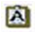 Discharge Ordered  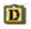 Interward Transfer  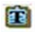 These icons are all triggered by Orderable Items and will continue to display until the Orderable Item is completed or the patient is discharged from the room. Discharge Icons are triggered when a patient is assigned an Orderable Item that has been defined in Site Options, BMS Orderable Items Add/Delete, as Type of “DISCHARGE”. Interward Transfer Icons are triggered when a patient is assigned an Orderable Item that has been defined in Site Options, BMS Orderable Items Add/Delete, as Type of “TRANSFER”.  NOTE: Discharge Orders override Anticipated Discharge Orders.Anticipated Discharge Icons are triggered off the Order Text when it contains the text “Anticipated Discharge” or “Planned Discharge”, or by finding a current appointment in a previously identified Discharge Appointment Clinic.For more information, refer to the BMS User Setup and Admin guide.BED STATUSThe BED column displays information about the bed cleaning status. Three statuses are available: Bed Cleaned  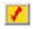 Bed Needs Cleaning  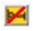 Cleaning Bed  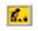 WARDThe ward where the bed is located.NUMINUMI automates utilization review assessment and outcomes. The Utilization Management (UM) Process is a tool used to help verify that patients are receiving the right care, at the right time, and in the right place. UM is both a quality and efficiency tool, as it is used to move patients efficiently through the VA system to maximize use of resources. UM reviewers assess patient admissions and hospital stay days using standardized objective evidence-based clinical criteria to determine whether patients meet criteria for acute hospital care. Refer to the NUMI icons for the different levels of care.LOS WARD DDD:HHLength of stay on a ward.COLUMNDESCRIPTIONWardThe ward where the selected bed is.BedThe code assigned in the system to the bed.ReasonThe site user can use this field to enter a reason why the selected bed is unavailable. Clicking the arrow button will display a list of available reasons.For details on how to add a reason to this list, see the  BMS User Setup and Admin guide. CommentsThe site user can enter any comments that he/she considers necessary.Nur AssignmentDisplays the name of the nurse in charge of the selected bed.PT RiskFlagsThe patient risk flags can be displayed to indicate the risks associated to the patient currently occupying the selected bed.Requested Manual CleaningThe options available in this area allow the user to determine when the current bed will be cleaned.STAT - urgent/emergent situationYES – bed clean request at the date and time selected from the associated fields. NO - no bed clean request is generated.VistA WardThis field displays the VistA Wards with which the bed is associated. When entering a bed clean request this field allows you to determine for which of the associated VistA wards you register the bed clean request.Special InstructionsEnter any special instructions regarding the cleaning operation.Submit and Reset FormThe buttons available in this area allow the user to enter the data into the system, reset the existing selections, or return to the main screen without making any changes.ColumnDescriptionSelect batch  Allows the selection of several requests in the list.(selection box)  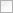 Allows the selection of the entry.RecordFor automatic requests, displays the record number of the movement that generated the request.For manual urgent requests, the “Manual/STAT” is displayed against a red background. For manual requests, the word “Manual” is displayed against a yellow background.RoomBedDisplays the name/code of the bed.WardDisplays the name of the ward where the bed is.MovementDisplays the date and time of the movement that generated the request.DIFFThe difference between the date and time of the movement and the date and time of the request.RequestThe date and time when the cleaning operation was requested.DIFFThe difference between the time when the request for cleaning the bed was sent and the time when the request was accepted.AcceptedThe date and time when the request for the cleaning operation has been accepted.DIFFThe difference between the time when the cleaning operation has been accepted and the time when the cleaning operation has been completed.CompletedThe date and time when the cleaning operation has been completed.Accepted byThe name of the person who has accepted the request for the cleaning operation.Completed byThe name of the person who has completed the cleaning operation.Last EditThe date and time when the record was last edited.Last Edit byThe name of the person who last edited the record.CommentAny comments entered regarding the bed clean operation.Commented byThe name of the person who entered the comment.COLUMNDESCRIPTIONRecordFor automatic requests, displays the record number of the movement that generated the request.For manual urgent requests the “Manual/STAT” is displayed against a red background. For manual requests the word “Manual” is displayed against a yellow background.RoomBedDisplays the name/code of the bed.WardDisplays the name of the ward where the bed is.MovementDisplays the date and time of the movement that generated the request.DIFFThe difference between the date and time of the movement and the date and time of the request.RequestThe date and time when the cleaning operation was requested.DIFFThe difference between the time when the request for cleaning the bed was sent and the time when the request was accepted.AcceptedThe date and time when the request for the cleaning operation has been accepted.DIFFThe difference between the time when the cleaning operation has been accepted and the time when the cleaning operation has been completed.CompletedThe date and time when the cleaning operation has been completed.Accepted byThe name of the person who has accepted the request for the cleaning operation.Completed byThe name of the person who has completed the cleaning operation.Last EditThe date and time when the record was last edited.Last Edit byThe name of the person who last edited the record.CommentAny comments entered regarding the bed clean operation.Commented byThe name of the person who entered the comment.COLUMNDESCRIPTIONNIf the patient is to be included or not in the National Patients Pending Bed Placement list.FacilityThe facility associated with the Community Hospital the patient was admitted to.PatientThe patient name.SSNThe social security number of the patient.Service ConnectedThe patient’s percent service-connected disability (default of NULL, this is an integer % value).EraThe period of service that the patient served.Contract:Whether or not the VA facility has a contract with the selected community hospital.DiagnosisThe diagnosis for which the patient was admitted to the community hospital.Treating SpecialtyThe medical specialty dealing with the diagnosis.Current LocationThe name of the community hospital where the patient has been admitted.Type of Bed/Ward RequiredThe type of bed/ward requested for the patient.CH/CL (Community Hospital/Current Location) Admission DateThe date when the patient was admitted to the community hospital.CommentsAny relevant info entered by VISN user.Wait timePatient wait time in hours and minutes.FIELDENTERService EraThe period of service that the patient served.ContractWhether or not the VA facility has a contract with the selected community hospital.Diagnosis/Level of careThe diagnosis for which the patient requests admission to the community hospital.Current LocationThe name of the location where the patient is currently being treatedLocation Admission DateThe date when the patient has been admitted in the selected location.Comments/Type of needThe type of need for which the patient is being transferred to the community hospital.Treating SpecialtyThe treating specialty corresponding to the type of need.Requested Admission DateThe date when the patient should be able to be admitted to the VA facility.National Patients Pending Bed PlacementIf the patient is to be included or not in the National Patients Pending Bed Placement list.COLUMNDESCRIPTIONN(ational)Indicator of whether the patient is on the National PPBP.FAC(ility)The Facility from the patient has been transferred.PatientThe patient’s first and last name.SSNThe Social Security Number of the patient.Service ConnectedThe patient’s percent service-connected disability (default of NULL, this is an integer % value).EraLocation/Time period of where/when the patient served.ContractWhether or not the VA facility has a contract with the selected community hospital.DiagnosisThe diagnosis for which the patient is sent to the community hospital.Treating SpecialtyThe treating specialty for the diagnosisCurrent LocationThe current location of the patient.CH/CK Admission DateThe date when the patient has been admitted in the Community Hospital.CommentsComments entered in the Comments field.Wait Time (h:m)The length of time the patient has been awaiting placement in hours:minutes.SXThe gender of the patient.Requested Admission DateThe date when the patient should be able to be admitted to the VA facility.Type of Bed/WardThe type of bed/ward requested for the patient.Community Care PatientWhether the transfer request or completed transfer originated from the community.Transfer Coordinator InfoInformation pertaining to the Transfer Coordinator.IsolationIf box is checked for isolation, precautions are taken to prevent the spread of infectious disease.COLUMNDESCRIPTIONFacilityThe Facility from the patient has been transferred.PatientThe patient’s last name and the last 4 digits of their SSN.SSNThe last 4 digits of the patient’s Social Security Number.ContractWhether or not the VA facility has a contract with the selected community hospital.Service ConnectedThe patient’s percent service-connected disability (default of NULL, this is an integer % value)DiagnosisThe diagnosis for which the patient is sent to the community hospital.Community HospitalThe Community Hospital where the patient is currently admitted.CH Adm DateThe date when the patient has been admitted in the Community Hospital.CommentsComments entered in the Comments field.DispositionThe disposition with which the patient had been added to the patient pending bed placement list.VA Admit. Hosp.The VA Hospital where the patient has been admitted.Disp. DateThe date when the disposition was entered.COLUMNDESCRIPTIONFacilityThe Facility from the patient has been transferred.PatientThe patient’s last name and the last 4 digits of their SSN.SSNThe last 4 digits of the patient’s Social Security Number.Community HospitalThe Community Hospital where the patient is currently admitted.CH Adm DateThe date when the patient has been admitted in the Community Hospital.DispositionThe disposition with which the patient had been added to the patient pending bed placement list.Admit. Hosp.The hospital where the patient has been admitted.Disp. DateThe date when the disposition was entered.Entered byThe name of the user who added the patient to the pending bed placement list.Event Entered DateThe time the requested order was released or signed.Last Edit byThe name of the user who last edited the entry.DT EditedThe date and time when the entry was last edited.COLUMNDESCRIPTIONFacilityThe Facility which the patient has been transferred from.PatientThe patient’s last name and the last 4 digits of their SSN.SSNThe last 4 digits of the patient’s Social Security Number.ContractWhether or not the VA facility has a contract with the selected community hospital.Service ConnectedThe patient’s percent service-connected disability (default of NULL, this is an integer % value).DiagnosisThe diagnosis for which the patient is sent to the community hospital.SpecialtyThe treating specialty required for the patient’s problem.DispositionThe disposition with which the patient had been added to the patient pending bed placement list.Admit HospThe hospital where the patient has been admitted.Event Entered DateThe time the requested order was released or signed.Disp DateThe date when the disposition was entered.Disp CommentsThe comments entered for the selected disposition.ColumnDescriptionIcon CategoryThe type of icon: can only be Site Configurable Icon.FacilityThe name of the facility for which the icon has been configured and used.(Icon image)The icon image.Image NameThe name of the image entered in the Image Name field in the Edit Icon page.Icon NameThe name assigned to the icon.ActiveIf the icon is active.PublishedIf the icon has been published.Type: Patient or RoomBedIf the icon is used to flag a patient or a room or a bed.DescriptionThe description of the icon as entered in the Icon Description field in the Edit Icon page.CommentAny comment entered in the Comments field in the Edit Icon page.Mouse Over TextThe text entered in the Mouse Over Text field in the Edit Icon page.Created ByThe name of the user who performed the current operation on the icon.DateThe date and time when the current operation has been performed on the icon.Event TypeThe type of operation that has been performed on the icon.COLUMNDESCRIPTIONFacilityThe name of the VA facility.PatientThe code of the patient.ProblemThe problem for which the patient needed treatment.BedThe bed assigned to the patient.Req Bed DateThe date when the bed was requested for the patient.Type of Bed WardThe type of bed/ward requested for the patient.Waiting AreaThe waiting area where the patient has been placed.Fee DispositionThe fee disposition associated to the patient.Contract FeeThe contract fee.Auth. FeeThe authorization to use the fee.Serv. Rec.The type of service requested according to the patient’s problem.ReasonThe reason for using the fee.CommentsAny comments entered in the Comments field.Created byThe user who created the event.DateThe date and time when the event was created.Event TypeThe type of event.COLUMNDESCRIPTIONFacilityThe name of the VA facility.VISNThe VISN where the VA facility is located.PatientThe code of the patient.ERAThe period of service that the patient served.ContractWhether or not the VA facility has a contract with the selected community hospital.DiagnosisThe diagnosis for which the patient requests admission to the community hospital.Current locationThe name of the community hospital where the patient is currently being treatedLocation Adm. DateThe date when the patient has been admitted in the selected location.CommentsAny comments entered in the Comments field.SpecialtyThe treating specialty corresponding to the type of need.Req. Adm. DateThe date when the patient should be able to be admitted to the VA facility.Created byThe name of the user who created the event.DateThe date and time when the event has been created.Event TypeThe type of the event.COLUMNDESCRIPTIONWardThe ward where the bed is.BedThe code of the bed.StaffThe name of the person assigned to the bed.PatientThe code of the patient occupying the bed.Created byThe name of the user who created the event.DateThe date and time when the event has been created.Event TypeThe type of the event.COLUMNDESCRIPTIONBed NameThe bed number.Edited DateThe date and time the bed was edited.ReasonThe reason the bed is being edited.TypeThe type of edit reason.Edited ByThe name of the user editing the bed.Cleared ByThe name of the user who cleared the edits.Completed DateThe date the bed was cleared of all edits.COLUMNDESCRIPTIONEntered D/TThe Date/Time of the modification to the Whiteboard.Requested D/TThe Date/Time the placement on the board was requested.Removed D/TThe Date/Time the entry was removed.Edit Event D/TThe Date/Time the event was deleted.UserThe BMS User who made the modification.Patient NameThe patient’s last name and last 4 digits of the SSN. TransactionThe type of operation performed on the record, such as Update, New Record, or Delete.Transaction UpdatesThe updates made to the Whiteboard, not including commentsTransaction CommentsAny comments made for the transaction performed by the user.COLUMNDESCRIPTIONEntered D/TThe Date/Time of the modification to the WhiteboardRequested D/TThe Date/Time the placement on the board was requested.Removed D/TThe Date/Time the entry was removed.Edit Event D/TThe Date/Time the event was deleted.UserThe BMS User who made the modification.Patient NameThe patient’s last name and last 4 digits of the SSN.TransactionThe type of operation performed on the record, such as Update, New Record, or Delete.Transaction UpdatesThe updates made to the Whiteboard, not including commentsTransaction CommentsAny comments made for the transaction performed by the user.COLUMNDESCRIPTIONEntered D/TThe Date/Time the entry was created.UserThe BMS User who made the entry.BedThe bed assigned to the patient.Patient NameThe last name, first name and last 4 digits of the patient’s SSN.TransactionThe type of operation performed on the record, such as Update, New Record, or Delete.Transaction UpdatesAny updates made for the transaction performed by the user.COLUMNDESCRIPTIONEntered D/TThe Date/Time the entry was created.UserThe BMS User who made the entry.BedThe bed assigned to the patient.TransactionThe type of operation performed on the record, such as Update, New Record, or Deleted.Transaction UpdatesAny updates made for the transaction performed by the user.COLUMNDESCRIPTIONCreated D/TThe Date/Time the comment was created.Created by UserThe BMS User who created the comment.Edited D/TThe Date/Time of the modification to the Whiteboard.Edited by UserThe BMS User who made the modification.Update TypeThe type of update made to the Whiteboard, such as Bed Reason Comment, Bed Unavailable, Icon Assignment, or Bed Staff Assignment. BedThe bed record affected by the modification.TransactionThe type of operation performed on the record, such as Update, New Record, or Delete.Transaction CommentsAny comments made for the transaction performed by the user.COLUMNDESCRIPTIONFacilityThe name of the Facility.WardThe Ward.Treating SpecialtyThe treating specialty.Diversion TypeThe diversion type.Start DateStart date of diversion.End DateEnd date of diversion.DurationDuration of diversion hours & minutes.CommentsAny pertinent comments.ColumnDescriptionLast NameLast name of the patient who needs to be evacuated.Last 4Last four digits of the patient SSN.SXThe gender of the patient.Disp. StatusThe disposition with which the patient is added to the patient pending bed placement list.Current/Needed Bed TypeThe type of bed needed for the patient who is being evacuated.Presenting ProblemThe problem for which the patient has been admitted. Pulls in admitting Diagnosis for inpatientsCurrent LocationThe current location of the patient. Pulls in current ward/room/bedClinical Equipment RequirementsThe clinical equipment requirements for the patient.Transport Care LevelThe transport care level.Originator POC TelephoneThe telephone of the facility from where the patients are evacuated.Destination AddressThe address of the facility where the patient is evacuated to.Destination City, StateThe city and state where the patient is evacuated to.Destination POC TelephoneThe telephone of the Point-of-Contact of the facility where the patient is evacuated to.Medical AttendantThe name of the Medical Attendant assigned for the patient.MA TelephoneThe phone number of the Medical Attendant assigned for the patient.Non-Medical AttendantThe name of the non-Medical Attendant accompanying the patient or of the family member that may be transported with the patientNMA TelephoneThe phone number of the non-Medical Attendant accompanying the patient or of the family member that may be transported with the patientVehicle IDThe identifying number of the transportation vehicle.Seat PositionThe seat position of the patient for the transportation vehicle.Operator TelephoneThe telephone of the facility from where the patients are evacuated.Evacuation Comments:Any relevant evacuation comments.COLUMNDESCRIPTIONNIf the patient was flagged to be included in the National Patients Pending Bed Placement list.RThe region of the facilityVThe VISN of the facilityPatientThe name of the patient.SSNThe social security number of the patient.Req DateThe requested admission date.Disposition DateThe disposition date used when the patient is finalized from the VISN Patients Pending Bed Placement List.Entry FacThe facility chosen when entering the patient on the VISN Patients Pending Bed Placement List.Admit FacThe admission facility chosen when the patient is finalized from the VISN Patients Pending Bed Placement List.Enter ByThe BMS login that entered the patient on the National Patients Pending Bed Placement List.Entry DTThe date and time the patient was entered on the National Patients Pending Bed Placement List.Last Edit ByThe BMS login that last edited the patient record on the National Patients Pending Bed Placement List.Last Edit DTThe date and time the patient record was last edited on the National Patients Pending Bed Placement List.SVCThe patient’s percent service-connected disability (default of NULL, this is an integer % value)EraThe period of service that the patient served.ContractWhether or not the VA facility has a contract with the defined community hospital.DiagnosisThe diagnosis for which the patient is sent to the community hospital.Treating SpecialtyThe medical specialty which treats the selected diagnosis.Current LocationThe name of the community hospital where the patient has been admitted.CH/CL Admission DateThe date when the patient has been admitted to the community hospital.Standard IconsIcons associated with this patient.Emergency IconsEmergency icons associated with this patient.CommentsAny relevant information entered by the Regional user.Wait Time (h:m)The time lapse between the request and the actual admission of the patient to the community hospital.COLUMNDESCRIPTIONSiteThe code of the facility.Assigning WardThe ward where the available bed is located.BedThe code of the available bed.SpecialtyThe treating specialty.Status/AvailabilityThe status of the bed.Additional BMS Bed Status (if any)Additional status if defined by the facility site administrator.TERMDEFINITIONADTAdmission, Discharge, and TransferBMSBed Management SolutionBNBusiness NeedBRDBusiness Requirements DocumentCCTLCommunity Care Tracking ListCFMComprehensive Flow ManagementCH/CLCommunity Hospital / Current LocationCHFCongestive Heart FailureCLCCommunity Living CenterCOWComputer on WheelsCPRSComputerized Patient Record SystemD/CDischargeDMDiabetes MellitusDOBDate of BirthDOMDomiciliaryDRGDiagnostic Related GroupDUSHDeputy Under Secretary for HealthEDEmergency DepartmentEMSEnvironmental Management ServiceEMSHGEmergency Management Strategic Healthcare GroupERREnterprise Requirements RepositoryFAQsFrequently Asked QuestionsFIPSFederal Information Processing StandardGUIGraphical User InterfaceHAvBEDHospital Available Beds for Emergencies & DisastersHVACHouse Veterans Affairs CommitteeICUIntensive Care UnitIENInternal Entry Number. The primary keys for VistA files.ITInformation TechnologyLOSLength of StayMDWSMedical Domain Web ServiceM (MUMPS)Massachusetts General Hospital Utility Multi-Programming SystemNISTNational Institute of Standards and TechnologyNUMANursing Unit Mapping ApplicationNUMINational Utilization Management IntegrationODBCOpen Database ConnectivityOEDOffice of Enterprise DevelopmentOOSOut of ServiceOI&TOffice of Information and TechnologyPICCPeripherally Inserted Central CatheterPPMSProvider Profile Management SystemPTPatientSSNSocial Security NumberService Era or ERAThe period of service that the patient served.STATIndicates an emergent or extremely urgent situationTAGFlow Improvement Technical Advisory GroupUMUtilization ManagementVADepartment of Veterans AffairsVAMCVA Medical CenterVHAVeterans Health AdministrationVDIFVeterans Data Integration and FederationVIAVistA Integration AdapterVISNVeterans Integrated Service NetworkVistAVeterans Health Information Systems and Technology Architecture